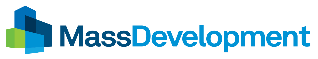 Project Eligibility Application
Projects Applying for Comprehensive Permits pursuant to M.G.L. ch. 40BUnder MassDevelopment’s Taxable or Tax-Exempt Bond Financing ProgramRENTAL PROJECTS ONLYGENERAL INFORMATIONGENERAL INFORMATIONGENERAL INFORMATIONGENERAL INFORMATIONGENERAL INFORMATIONGENERAL INFORMATIONGENERAL INFORMATIONGENERAL INFORMATIONGENERAL INFORMATIONGENERAL INFORMATIONGENERAL INFORMATIONGENERAL INFORMATIONGENERAL INFORMATIONGENERAL INFORMATIONGENERAL INFORMATIONGENERAL INFORMATIONGENERAL INFORMATIONGENERAL INFORMATIONGENERAL INFORMATIONGENERAL INFORMATIONGENERAL INFORMATIONGENERAL INFORMATIONGENERAL INFORMATIONGENERAL INFORMATIONGENERAL INFORMATIONGENERAL INFORMATIONGENERAL INFORMATIONGENERAL INFORMATIONGENERAL INFORMATIONGENERAL INFORMATIONGENERAL INFORMATIONGENERAL INFORMATIONGENERAL INFORMATIONGENERAL INFORMATIONGENERAL INFORMATIONGENERAL INFORMATIONGENERAL INFORMATIONGENERAL INFORMATIONGENERAL INFORMATIONGENERAL INFORMATIONGENERAL INFORMATIONGENERAL INFORMATIONName of DevelopmentName of DevelopmentName of DevelopmentName of DevelopmentName of DevelopmentLocation of Site (Give the exact assessors map, block and lot numbers of the site as well as its street number and the name of cross streets)Location of Site (Give the exact assessors map, block and lot numbers of the site as well as its street number and the name of cross streets)Location of Site (Give the exact assessors map, block and lot numbers of the site as well as its street number and the name of cross streets)Location of Site (Give the exact assessors map, block and lot numbers of the site as well as its street number and the name of cross streets)Location of Site (Give the exact assessors map, block and lot numbers of the site as well as its street number and the name of cross streets)Location of Site (Give the exact assessors map, block and lot numbers of the site as well as its street number and the name of cross streets)Location of Site (Give the exact assessors map, block and lot numbers of the site as well as its street number and the name of cross streets)Location of Site (Give the exact assessors map, block and lot numbers of the site as well as its street number and the name of cross streets)Location of Site (Give the exact assessors map, block and lot numbers of the site as well as its street number and the name of cross streets)Location of Site (Give the exact assessors map, block and lot numbers of the site as well as its street number and the name of cross streets)Location of Site (Give the exact assessors map, block and lot numbers of the site as well as its street number and the name of cross streets)Location of Site (Give the exact assessors map, block and lot numbers of the site as well as its street number and the name of cross streets)Location of Site (Give the exact assessors map, block and lot numbers of the site as well as its street number and the name of cross streets)Location of Site (Give the exact assessors map, block and lot numbers of the site as well as its street number and the name of cross streets)Location of Site (Give the exact assessors map, block and lot numbers of the site as well as its street number and the name of cross streets)Location of Site (Give the exact assessors map, block and lot numbers of the site as well as its street number and the name of cross streets)Location of Site (Give the exact assessors map, block and lot numbers of the site as well as its street number and the name of cross streets)Location of Site (Give the exact assessors map, block and lot numbers of the site as well as its street number and the name of cross streets)Location of Site (Give the exact assessors map, block and lot numbers of the site as well as its street number and the name of cross streets)Location of Site (Give the exact assessors map, block and lot numbers of the site as well as its street number and the name of cross streets)Location of Site (Give the exact assessors map, block and lot numbers of the site as well as its street number and the name of cross streets)Location of Site (Give the exact assessors map, block and lot numbers of the site as well as its street number and the name of cross streets)Location of Site (Give the exact assessors map, block and lot numbers of the site as well as its street number and the name of cross streets)Location of Site (Give the exact assessors map, block and lot numbers of the site as well as its street number and the name of cross streets)Location of Site (Give the exact assessors map, block and lot numbers of the site as well as its street number and the name of cross streets)Location of Site (Give the exact assessors map, block and lot numbers of the site as well as its street number and the name of cross streets)Location of Site (Give the exact assessors map, block and lot numbers of the site as well as its street number and the name of cross streets)Location of Site (Give the exact assessors map, block and lot numbers of the site as well as its street number and the name of cross streets)Location of Site (Give the exact assessors map, block and lot numbers of the site as well as its street number and the name of cross streets)Location of Site (Give the exact assessors map, block and lot numbers of the site as well as its street number and the name of cross streets)Location of Site (Give the exact assessors map, block and lot numbers of the site as well as its street number and the name of cross streets)Location of Site (Give the exact assessors map, block and lot numbers of the site as well as its street number and the name of cross streets)Location of Site (Give the exact assessors map, block and lot numbers of the site as well as its street number and the name of cross streets)Location of Site (Give the exact assessors map, block and lot numbers of the site as well as its street number and the name of cross streets)Location of Site (Give the exact assessors map, block and lot numbers of the site as well as its street number and the name of cross streets)Location of Site (Give the exact assessors map, block and lot numbers of the site as well as its street number and the name of cross streets)Location of Site (Give the exact assessors map, block and lot numbers of the site as well as its street number and the name of cross streets)Location of Site (Give the exact assessors map, block and lot numbers of the site as well as its street number and the name of cross streets)Location of Site (Give the exact assessors map, block and lot numbers of the site as well as its street number and the name of cross streets)Location of Site (Give the exact assessors map, block and lot numbers of the site as well as its street number and the name of cross streets)Location of Site (Give the exact assessors map, block and lot numbers of the site as well as its street number and the name of cross streets)Location of Site (Give the exact assessors map, block and lot numbers of the site as well as its street number and the name of cross streets)Map/Block/LotMap/Block/LotProvide copies of the tax maps referenced and a perimeter survey/site plan for the project. (If plot plans are submitted in lieu of a survey, the Agency reserves the right to require a more detailed perimeter plan to identify the site boundaries.)Provide copies of the tax maps referenced and a perimeter survey/site plan for the project. (If plot plans are submitted in lieu of a survey, the Agency reserves the right to require a more detailed perimeter plan to identify the site boundaries.)Provide copies of the tax maps referenced and a perimeter survey/site plan for the project. (If plot plans are submitted in lieu of a survey, the Agency reserves the right to require a more detailed perimeter plan to identify the site boundaries.)Provide copies of the tax maps referenced and a perimeter survey/site plan for the project. (If plot plans are submitted in lieu of a survey, the Agency reserves the right to require a more detailed perimeter plan to identify the site boundaries.)Provide copies of the tax maps referenced and a perimeter survey/site plan for the project. (If plot plans are submitted in lieu of a survey, the Agency reserves the right to require a more detailed perimeter plan to identify the site boundaries.)Provide copies of the tax maps referenced and a perimeter survey/site plan for the project. (If plot plans are submitted in lieu of a survey, the Agency reserves the right to require a more detailed perimeter plan to identify the site boundaries.)Provide copies of the tax maps referenced and a perimeter survey/site plan for the project. (If plot plans are submitted in lieu of a survey, the Agency reserves the right to require a more detailed perimeter plan to identify the site boundaries.)Provide copies of the tax maps referenced and a perimeter survey/site plan for the project. (If plot plans are submitted in lieu of a survey, the Agency reserves the right to require a more detailed perimeter plan to identify the site boundaries.)Provide copies of the tax maps referenced and a perimeter survey/site plan for the project. (If plot plans are submitted in lieu of a survey, the Agency reserves the right to require a more detailed perimeter plan to identify the site boundaries.)Provide copies of the tax maps referenced and a perimeter survey/site plan for the project. (If plot plans are submitted in lieu of a survey, the Agency reserves the right to require a more detailed perimeter plan to identify the site boundaries.)Provide copies of the tax maps referenced and a perimeter survey/site plan for the project. (If plot plans are submitted in lieu of a survey, the Agency reserves the right to require a more detailed perimeter plan to identify the site boundaries.)Provide copies of the tax maps referenced and a perimeter survey/site plan for the project. (If plot plans are submitted in lieu of a survey, the Agency reserves the right to require a more detailed perimeter plan to identify the site boundaries.)Provide copies of the tax maps referenced and a perimeter survey/site plan for the project. (If plot plans are submitted in lieu of a survey, the Agency reserves the right to require a more detailed perimeter plan to identify the site boundaries.)Provide copies of the tax maps referenced and a perimeter survey/site plan for the project. (If plot plans are submitted in lieu of a survey, the Agency reserves the right to require a more detailed perimeter plan to identify the site boundaries.)Provide copies of the tax maps referenced and a perimeter survey/site plan for the project. (If plot plans are submitted in lieu of a survey, the Agency reserves the right to require a more detailed perimeter plan to identify the site boundaries.)Provide copies of the tax maps referenced and a perimeter survey/site plan for the project. (If plot plans are submitted in lieu of a survey, the Agency reserves the right to require a more detailed perimeter plan to identify the site boundaries.)Provide copies of the tax maps referenced and a perimeter survey/site plan for the project. (If plot plans are submitted in lieu of a survey, the Agency reserves the right to require a more detailed perimeter plan to identify the site boundaries.)Provide copies of the tax maps referenced and a perimeter survey/site plan for the project. (If plot plans are submitted in lieu of a survey, the Agency reserves the right to require a more detailed perimeter plan to identify the site boundaries.)Provide copies of the tax maps referenced and a perimeter survey/site plan for the project. (If plot plans are submitted in lieu of a survey, the Agency reserves the right to require a more detailed perimeter plan to identify the site boundaries.)Provide copies of the tax maps referenced and a perimeter survey/site plan for the project. (If plot plans are submitted in lieu of a survey, the Agency reserves the right to require a more detailed perimeter plan to identify the site boundaries.)Provide copies of the tax maps referenced and a perimeter survey/site plan for the project. (If plot plans are submitted in lieu of a survey, the Agency reserves the right to require a more detailed perimeter plan to identify the site boundaries.)Provide copies of the tax maps referenced and a perimeter survey/site plan for the project. (If plot plans are submitted in lieu of a survey, the Agency reserves the right to require a more detailed perimeter plan to identify the site boundaries.)Provide copies of the tax maps referenced and a perimeter survey/site plan for the project. (If plot plans are submitted in lieu of a survey, the Agency reserves the right to require a more detailed perimeter plan to identify the site boundaries.)Provide copies of the tax maps referenced and a perimeter survey/site plan for the project. (If plot plans are submitted in lieu of a survey, the Agency reserves the right to require a more detailed perimeter plan to identify the site boundaries.)Provide copies of the tax maps referenced and a perimeter survey/site plan for the project. (If plot plans are submitted in lieu of a survey, the Agency reserves the right to require a more detailed perimeter plan to identify the site boundaries.)Provide copies of the tax maps referenced and a perimeter survey/site plan for the project. (If plot plans are submitted in lieu of a survey, the Agency reserves the right to require a more detailed perimeter plan to identify the site boundaries.)Provide copies of the tax maps referenced and a perimeter survey/site plan for the project. (If plot plans are submitted in lieu of a survey, the Agency reserves the right to require a more detailed perimeter plan to identify the site boundaries.)Provide copies of the tax maps referenced and a perimeter survey/site plan for the project. (If plot plans are submitted in lieu of a survey, the Agency reserves the right to require a more detailed perimeter plan to identify the site boundaries.)Provide copies of the tax maps referenced and a perimeter survey/site plan for the project. (If plot plans are submitted in lieu of a survey, the Agency reserves the right to require a more detailed perimeter plan to identify the site boundaries.)Provide copies of the tax maps referenced and a perimeter survey/site plan for the project. (If plot plans are submitted in lieu of a survey, the Agency reserves the right to require a more detailed perimeter plan to identify the site boundaries.)Provide copies of the tax maps referenced and a perimeter survey/site plan for the project. (If plot plans are submitted in lieu of a survey, the Agency reserves the right to require a more detailed perimeter plan to identify the site boundaries.)Provide copies of the tax maps referenced and a perimeter survey/site plan for the project. (If plot plans are submitted in lieu of a survey, the Agency reserves the right to require a more detailed perimeter plan to identify the site boundaries.)Provide copies of the tax maps referenced and a perimeter survey/site plan for the project. (If plot plans are submitted in lieu of a survey, the Agency reserves the right to require a more detailed perimeter plan to identify the site boundaries.)Provide copies of the tax maps referenced and a perimeter survey/site plan for the project. (If plot plans are submitted in lieu of a survey, the Agency reserves the right to require a more detailed perimeter plan to identify the site boundaries.)Provide copies of the tax maps referenced and a perimeter survey/site plan for the project. (If plot plans are submitted in lieu of a survey, the Agency reserves the right to require a more detailed perimeter plan to identify the site boundaries.)Provide copies of the tax maps referenced and a perimeter survey/site plan for the project. (If plot plans are submitted in lieu of a survey, the Agency reserves the right to require a more detailed perimeter plan to identify the site boundaries.)Provide copies of the tax maps referenced and a perimeter survey/site plan for the project. (If plot plans are submitted in lieu of a survey, the Agency reserves the right to require a more detailed perimeter plan to identify the site boundaries.)Provide copies of the tax maps referenced and a perimeter survey/site plan for the project. (If plot plans are submitted in lieu of a survey, the Agency reserves the right to require a more detailed perimeter plan to identify the site boundaries.)Provide copies of the tax maps referenced and a perimeter survey/site plan for the project. (If plot plans are submitted in lieu of a survey, the Agency reserves the right to require a more detailed perimeter plan to identify the site boundaries.)Provide copies of the tax maps referenced and a perimeter survey/site plan for the project. (If plot plans are submitted in lieu of a survey, the Agency reserves the right to require a more detailed perimeter plan to identify the site boundaries.)Provide copies of the tax maps referenced and a perimeter survey/site plan for the project. (If plot plans are submitted in lieu of a survey, the Agency reserves the right to require a more detailed perimeter plan to identify the site boundaries.)Provide copies of the tax maps referenced and a perimeter survey/site plan for the project. (If plot plans are submitted in lieu of a survey, the Agency reserves the right to require a more detailed perimeter plan to identify the site boundaries.)Street AddressStreet AddressStreet AddressCityStateStateZip CodeZip CodeZip CodeCross Streets (if applicable)Cross Streets (if applicable)Cross Streets (if applicable)Cross Streets (if applicable)Cross Streets (if applicable)Cross Streets (if applicable)Cross Streets (if applicable)Cross Streets (if applicable)Cross Streets (if applicable)Cross Streets (if applicable)ApplicantApplicantApplicantApplicantNameNameNameNameContact PersonContact PersonContact PersonContact PersonTitleTitleStreet AddressStreet AddressStreet AddressStreet AddressCityStateStateZip CodeZip CodeZip CodeZip CodeMailing Address (if different from Street Address)Mailing Address (if different from Street Address)Mailing Address (if different from Street Address)Mailing Address (if different from Street Address)Mailing Address (if different from Street Address)Mailing Address (if different from Street Address)Mailing Address (if different from Street Address)Mailing Address (if different from Street Address)Mailing Address (if different from Street Address)Mailing Address (if different from Street Address)Mailing Address (if different from Street Address)Mailing Address (if different from Street Address)Mailing Address (if different from Street Address)Mailing Address (if different from Street Address)Mailing Address (if different from Street Address)TelephoneFaxFaxFaxFaxFaxFaxEmailEmailEmailType of organization:Type of organization:Type of organization:Type of organization:Type of organization:Type of organization:Type of organization: Corporation    Limited Liability Company    General Partnership    Limited Partnership Corporation    Limited Liability Company    General Partnership    Limited Partnership Corporation    Limited Liability Company    General Partnership    Limited Partnership Corporation    Limited Liability Company    General Partnership    Limited Partnership Corporation    Limited Liability Company    General Partnership    Limited Partnership Corporation    Limited Liability Company    General Partnership    Limited Partnership Corporation    Limited Liability Company    General Partnership    Limited Partnership Corporation    Limited Liability Company    General Partnership    Limited Partnership Corporation    Limited Liability Company    General Partnership    Limited Partnership Corporation    Limited Liability Company    General Partnership    Limited Partnership Corporation    Limited Liability Company    General Partnership    Limited Partnership Corporation    Limited Liability Company    General Partnership    Limited Partnership Corporation    Limited Liability Company    General Partnership    Limited Partnership Corporation    Limited Liability Company    General Partnership    Limited Partnership Corporation    Limited Liability Company    General Partnership    Limited Partnership Corporation    Limited Liability Company    General Partnership    Limited Partnership Corporation    Limited Liability Company    General Partnership    Limited Partnership Corporation    Limited Liability Company    General Partnership    Limited Partnership Corporation    Limited Liability Company    General Partnership    Limited Partnership Corporation    Limited Liability Company    General Partnership    Limited Partnership Corporation    Limited Liability Company    General Partnership    Limited Partnership Corporation    Limited Liability Company    General Partnership    Limited Partnership Corporation    Limited Liability Company    General Partnership    Limited Partnership Corporation    Limited Liability Company    General Partnership    Limited Partnership Corporation    Limited Liability Company    General Partnership    Limited Partnership Corporation    Limited Liability Company    General Partnership    Limited Partnership Corporation    Limited Liability Company    General Partnership    Limited Partnership Corporation    Limited Liability Company    General Partnership    Limited Partnership Corporation    Limited Liability Company    General Partnership    Limited Partnership Corporation    Limited Liability Company    General Partnership    Limited Partnership Corporation    Limited Liability Company    General Partnership    Limited Partnership Corporation    Limited Liability Company    General Partnership    Limited Partnership Corporation    Limited Liability Company    General Partnership    Limited Partnership Corporation    Limited Liability Company    General Partnership    Limited Partnership Corporation    Limited Liability Company    General Partnership    Limited Partnership Other (describe):    Other (describe):    Other (describe):    Other (describe):    Other (describe):    Other (describe):   501(c)(3) Organization?:501(c)(3) Organization?:501(c)(3) Organization?:501(c)(3) Organization?:501(c)(3) Organization?:501(c)(3) Organization?:501(c)(3) Organization?:501(c)(3) Organization?:501(c)(3) Organization?: Yes    No Yes    No Yes    No Yes    NoIf No, the organizational documents of Applicant must contain a limit on the annual return pursuant to MassDevelopment’s limited dividend/equity policy.If No, the organizational documents of Applicant must contain a limit on the annual return pursuant to MassDevelopment’s limited dividend/equity policy.If No, the organizational documents of Applicant must contain a limit on the annual return pursuant to MassDevelopment’s limited dividend/equity policy.If No, the organizational documents of Applicant must contain a limit on the annual return pursuant to MassDevelopment’s limited dividend/equity policy.If No, the organizational documents of Applicant must contain a limit on the annual return pursuant to MassDevelopment’s limited dividend/equity policy.If No, the organizational documents of Applicant must contain a limit on the annual return pursuant to MassDevelopment’s limited dividend/equity policy.If No, the organizational documents of Applicant must contain a limit on the annual return pursuant to MassDevelopment’s limited dividend/equity policy.If No, the organizational documents of Applicant must contain a limit on the annual return pursuant to MassDevelopment’s limited dividend/equity policy.If No, the organizational documents of Applicant must contain a limit on the annual return pursuant to MassDevelopment’s limited dividend/equity policy.If No, the organizational documents of Applicant must contain a limit on the annual return pursuant to MassDevelopment’s limited dividend/equity policy.If No, the organizational documents of Applicant must contain a limit on the annual return pursuant to MassDevelopment’s limited dividend/equity policy.If No, the organizational documents of Applicant must contain a limit on the annual return pursuant to MassDevelopment’s limited dividend/equity policy.If No, the organizational documents of Applicant must contain a limit on the annual return pursuant to MassDevelopment’s limited dividend/equity policy.If No, the organizational documents of Applicant must contain a limit on the annual return pursuant to MassDevelopment’s limited dividend/equity policy.If No, the organizational documents of Applicant must contain a limit on the annual return pursuant to MassDevelopment’s limited dividend/equity policy.If No, the organizational documents of Applicant must contain a limit on the annual return pursuant to MassDevelopment’s limited dividend/equity policy.If No, the organizational documents of Applicant must contain a limit on the annual return pursuant to MassDevelopment’s limited dividend/equity policy.If No, the organizational documents of Applicant must contain a limit on the annual return pursuant to MassDevelopment’s limited dividend/equity policy.If No, the organizational documents of Applicant must contain a limit on the annual return pursuant to MassDevelopment’s limited dividend/equity policy.If No, the organizational documents of Applicant must contain a limit on the annual return pursuant to MassDevelopment’s limited dividend/equity policy.If No, the organizational documents of Applicant must contain a limit on the annual return pursuant to MassDevelopment’s limited dividend/equity policy.If No, the organizational documents of Applicant must contain a limit on the annual return pursuant to MassDevelopment’s limited dividend/equity policy.If No, the organizational documents of Applicant must contain a limit on the annual return pursuant to MassDevelopment’s limited dividend/equity policy.If No, the organizational documents of Applicant must contain a limit on the annual return pursuant to MassDevelopment’s limited dividend/equity policy.If No, the organizational documents of Applicant must contain a limit on the annual return pursuant to MassDevelopment’s limited dividend/equity policy.If No, the organizational documents of Applicant must contain a limit on the annual return pursuant to MassDevelopment’s limited dividend/equity policy.If No, the organizational documents of Applicant must contain a limit on the annual return pursuant to MassDevelopment’s limited dividend/equity policy.If No, the organizational documents of Applicant must contain a limit on the annual return pursuant to MassDevelopment’s limited dividend/equity policy.Does the applicant have an identity of interest with any other party to the project?  Yes   No    If Yes, please explain.Does the applicant have an identity of interest with any other party to the project?  Yes   No    If Yes, please explain.Does the applicant have an identity of interest with any other party to the project?  Yes   No    If Yes, please explain.Does the applicant have an identity of interest with any other party to the project?  Yes   No    If Yes, please explain.Does the applicant have an identity of interest with any other party to the project?  Yes   No    If Yes, please explain.Does the applicant have an identity of interest with any other party to the project?  Yes   No    If Yes, please explain.Does the applicant have an identity of interest with any other party to the project?  Yes   No    If Yes, please explain.Does the applicant have an identity of interest with any other party to the project?  Yes   No    If Yes, please explain.Does the applicant have an identity of interest with any other party to the project?  Yes   No    If Yes, please explain.Does the applicant have an identity of interest with any other party to the project?  Yes   No    If Yes, please explain.Does the applicant have an identity of interest with any other party to the project?  Yes   No    If Yes, please explain.Does the applicant have an identity of interest with any other party to the project?  Yes   No    If Yes, please explain.Does the applicant have an identity of interest with any other party to the project?  Yes   No    If Yes, please explain.Does the applicant have an identity of interest with any other party to the project?  Yes   No    If Yes, please explain.Does the applicant have an identity of interest with any other party to the project?  Yes   No    If Yes, please explain.Does the applicant have an identity of interest with any other party to the project?  Yes   No    If Yes, please explain.Does the applicant have an identity of interest with any other party to the project?  Yes   No    If Yes, please explain.Does the applicant have an identity of interest with any other party to the project?  Yes   No    If Yes, please explain.Does the applicant have an identity of interest with any other party to the project?  Yes   No    If Yes, please explain.Does the applicant have an identity of interest with any other party to the project?  Yes   No    If Yes, please explain.Does the applicant have an identity of interest with any other party to the project?  Yes   No    If Yes, please explain.Does the applicant have an identity of interest with any other party to the project?  Yes   No    If Yes, please explain.Does the applicant have an identity of interest with any other party to the project?  Yes   No    If Yes, please explain.Does the applicant have an identity of interest with any other party to the project?  Yes   No    If Yes, please explain.Does the applicant have an identity of interest with any other party to the project?  Yes   No    If Yes, please explain.Does the applicant have an identity of interest with any other party to the project?  Yes   No    If Yes, please explain.Does the applicant have an identity of interest with any other party to the project?  Yes   No    If Yes, please explain.Does the applicant have an identity of interest with any other party to the project?  Yes   No    If Yes, please explain.Does the applicant have an identity of interest with any other party to the project?  Yes   No    If Yes, please explain.Does the applicant have an identity of interest with any other party to the project?  Yes   No    If Yes, please explain.Does the applicant have an identity of interest with any other party to the project?  Yes   No    If Yes, please explain.Does the applicant have an identity of interest with any other party to the project?  Yes   No    If Yes, please explain.Does the applicant have an identity of interest with any other party to the project?  Yes   No    If Yes, please explain.Does the applicant have an identity of interest with any other party to the project?  Yes   No    If Yes, please explain.Does the applicant have an identity of interest with any other party to the project?  Yes   No    If Yes, please explain.Does the applicant have an identity of interest with any other party to the project?  Yes   No    If Yes, please explain.Does the applicant have an identity of interest with any other party to the project?  Yes   No    If Yes, please explain.Does the applicant have an identity of interest with any other party to the project?  Yes   No    If Yes, please explain.Does the applicant have an identity of interest with any other party to the project?  Yes   No    If Yes, please explain.Does the applicant have an identity of interest with any other party to the project?  Yes   No    If Yes, please explain.Does the applicant have an identity of interest with any other party to the project?  Yes   No    If Yes, please explain.Does the applicant have an identity of interest with any other party to the project?  Yes   No    If Yes, please explain.Projected date for filing comprehensive permitProjected date for filing comprehensive permitProjected date for filing comprehensive permitBond Program under which application is submitted:Bond Program under which application is submitted: taxable bond financing
 non-taxable bond financing taxable bond financing
 non-taxable bond financingType of financing applying for:Type of financing applying for: Construction to Permanent Permanent only Construction to Permanent Permanent onlyLocal Contact
Describe any local discussions/consultations that have taken place with the relevant governing boards of the community, noting dates of these meetings and comments that have been made to date. At a minimum, prior to submitting a Project Eligibility Application to MassDevelopment, meetings must be held with the Chief Elected Official or Town/City Manager or their representatives.Local Contact
Describe any local discussions/consultations that have taken place with the relevant governing boards of the community, noting dates of these meetings and comments that have been made to date. At a minimum, prior to submitting a Project Eligibility Application to MassDevelopment, meetings must be held with the Chief Elected Official or Town/City Manager or their representatives.Local Contact
Describe any local discussions/consultations that have taken place with the relevant governing boards of the community, noting dates of these meetings and comments that have been made to date. At a minimum, prior to submitting a Project Eligibility Application to MassDevelopment, meetings must be held with the Chief Elected Official or Town/City Manager or their representatives.Local Contact
Describe any local discussions/consultations that have taken place with the relevant governing boards of the community, noting dates of these meetings and comments that have been made to date. At a minimum, prior to submitting a Project Eligibility Application to MassDevelopment, meetings must be held with the Chief Elected Official or Town/City Manager or their representatives.Local Contact
Describe any local discussions/consultations that have taken place with the relevant governing boards of the community, noting dates of these meetings and comments that have been made to date. At a minimum, prior to submitting a Project Eligibility Application to MassDevelopment, meetings must be held with the Chief Elected Official or Town/City Manager or their representatives.Local Contact
Describe any local discussions/consultations that have taken place with the relevant governing boards of the community, noting dates of these meetings and comments that have been made to date. At a minimum, prior to submitting a Project Eligibility Application to MassDevelopment, meetings must be held with the Chief Elected Official or Town/City Manager or their representatives.Local Contact
Describe any local discussions/consultations that have taken place with the relevant governing boards of the community, noting dates of these meetings and comments that have been made to date. At a minimum, prior to submitting a Project Eligibility Application to MassDevelopment, meetings must be held with the Chief Elected Official or Town/City Manager or their representatives.Local Contact
Describe any local discussions/consultations that have taken place with the relevant governing boards of the community, noting dates of these meetings and comments that have been made to date. At a minimum, prior to submitting a Project Eligibility Application to MassDevelopment, meetings must be held with the Chief Elected Official or Town/City Manager or their representatives.Local Contact
Describe any local discussions/consultations that have taken place with the relevant governing boards of the community, noting dates of these meetings and comments that have been made to date. At a minimum, prior to submitting a Project Eligibility Application to MassDevelopment, meetings must be held with the Chief Elected Official or Town/City Manager or their representatives.Local Contact
Describe any local discussions/consultations that have taken place with the relevant governing boards of the community, noting dates of these meetings and comments that have been made to date. At a minimum, prior to submitting a Project Eligibility Application to MassDevelopment, meetings must be held with the Chief Elected Official or Town/City Manager or their representatives.Local Contact
Describe any local discussions/consultations that have taken place with the relevant governing boards of the community, noting dates of these meetings and comments that have been made to date. At a minimum, prior to submitting a Project Eligibility Application to MassDevelopment, meetings must be held with the Chief Elected Official or Town/City Manager or their representatives.Local Contact
Describe any local discussions/consultations that have taken place with the relevant governing boards of the community, noting dates of these meetings and comments that have been made to date. At a minimum, prior to submitting a Project Eligibility Application to MassDevelopment, meetings must be held with the Chief Elected Official or Town/City Manager or their representatives.Local Contact
Describe any local discussions/consultations that have taken place with the relevant governing boards of the community, noting dates of these meetings and comments that have been made to date. At a minimum, prior to submitting a Project Eligibility Application to MassDevelopment, meetings must be held with the Chief Elected Official or Town/City Manager or their representatives.Chief Elected Official (Mayor/Selectmen, etc.) / Town or City Manager:Chief Elected Official (Mayor/Selectmen, etc.) / Town or City Manager:Chief Elected Official (Mayor/Selectmen, etc.) / Town or City Manager:Chief Elected Official (Mayor/Selectmen, etc.) / Town or City Manager:Chief Elected Official (Mayor/Selectmen, etc.) / Town or City Manager:Chief Elected Official (Mayor/Selectmen, etc.) / Town or City Manager:Chief Elected Official (Mayor/Selectmen, etc.) / Town or City Manager:Chief Elected Official (Mayor/Selectmen, etc.) / Town or City Manager:Chief Elected Official (Mayor/Selectmen, etc.) / Town or City Manager:Chief Elected Official (Mayor/Selectmen, etc.) / Town or City Manager:Chief Elected Official (Mayor/Selectmen, etc.) / Town or City Manager:Chief Elected Official (Mayor/Selectmen, etc.) / Town or City Manager:Chief Elected Official (Mayor/Selectmen, etc.) / Town or City Manager:Name(s)Name(s)TelephoneTelephoneTelephoneMeeting DatesMeeting DatesMeeting DatesMeeting DatesCommentsCommentsCommentsPlanning Board:Planning Board:Planning Board:Planning Board:Meeting DatesMeeting DatesCommentsZoning Board of Appeals:Zoning Board of Appeals:Zoning Board of Appeals:Zoning Board of Appeals:Meeting DatesMeeting DatesCommentsOther (specify):Other (specify):Meeting DatesMeeting DatesCommentsHas the city or town adopted a local affordable housing plan?  Yes   No    If Yes, does the proposed project conform to that plan?  Yes   No    Explain.Has the city or town adopted a local affordable housing plan?  Yes   No    If Yes, does the proposed project conform to that plan?  Yes   No    Explain.Has the city or town adopted a local affordable housing plan?  Yes   No    If Yes, does the proposed project conform to that plan?  Yes   No    Explain.Has the city or town adopted a local affordable housing plan?  Yes   No    If Yes, does the proposed project conform to that plan?  Yes   No    Explain.Has the city or town adopted a local affordable housing plan?  Yes   No    If Yes, does the proposed project conform to that plan?  Yes   No    Explain.SITE INFORMATION SITE INFORMATION SITE INFORMATION SITE INFORMATION SITE INFORMATION SITE INFORMATION SITE INFORMATION SITE INFORMATION SITE INFORMATION SITE INFORMATION SITE INFORMATION SITE INFORMATION SITE INFORMATION SITE INFORMATION SITE INFORMATION SITE INFORMATION SITE INFORMATION SITE INFORMATION SITE INFORMATION Project descriptionProject descriptionProject descriptionProject descriptionProject descriptionProject descriptionProject descriptionProject descriptionProject descriptionProject descriptionProject descriptionProject descriptionProject descriptionProject descriptionProject descriptionProject descriptionProject descriptionProject descriptionProject descriptionTotal Gross Area of Site:Total Gross Area of Site:Total Gross Area of Site:Total Gross Area of Site:Total Gross Area of Site:Total Gross Area of Site:Acreage:Square Footage:Square Footage:Square Footage:Total Buildable Area of Site:Total Buildable Area of Site:Total Buildable Area of Site:Total Buildable Area of Site:Total Buildable Area of Site:Total Buildable Area of Site:Acreage:Square Footage:Square Footage:Square Footage:Is the site located entirely within one community?  Yes   No    If No, in what other community is the site located?  How much land is in each community? (The site plan must show the boundary lines between towns in which the site is located.)Is the site located entirely within one community?  Yes   No    If No, in what other community is the site located?  How much land is in each community? (The site plan must show the boundary lines between towns in which the site is located.)Is the site located entirely within one community?  Yes   No    If No, in what other community is the site located?  How much land is in each community? (The site plan must show the boundary lines between towns in which the site is located.)Is the site located entirely within one community?  Yes   No    If No, in what other community is the site located?  How much land is in each community? (The site plan must show the boundary lines between towns in which the site is located.)Is the site located entirely within one community?  Yes   No    If No, in what other community is the site located?  How much land is in each community? (The site plan must show the boundary lines between towns in which the site is located.)Is the site located entirely within one community?  Yes   No    If No, in what other community is the site located?  How much land is in each community? (The site plan must show the boundary lines between towns in which the site is located.)Is the site located entirely within one community?  Yes   No    If No, in what other community is the site located?  How much land is in each community? (The site plan must show the boundary lines between towns in which the site is located.)Is the site located entirely within one community?  Yes   No    If No, in what other community is the site located?  How much land is in each community? (The site plan must show the boundary lines between towns in which the site is located.)Is the site located entirely within one community?  Yes   No    If No, in what other community is the site located?  How much land is in each community? (The site plan must show the boundary lines between towns in which the site is located.)Is the site located entirely within one community?  Yes   No    If No, in what other community is the site located?  How much land is in each community? (The site plan must show the boundary lines between towns in which the site is located.)Is the site located entirely within one community?  Yes   No    If No, in what other community is the site located?  How much land is in each community? (The site plan must show the boundary lines between towns in which the site is located.)Is the site located entirely within one community?  Yes   No    If No, in what other community is the site located?  How much land is in each community? (The site plan must show the boundary lines between towns in which the site is located.)Is the site located entirely within one community?  Yes   No    If No, in what other community is the site located?  How much land is in each community? (The site plan must show the boundary lines between towns in which the site is located.)Is the site located entirely within one community?  Yes   No    If No, in what other community is the site located?  How much land is in each community? (The site plan must show the boundary lines between towns in which the site is located.)Is the site located entirely within one community?  Yes   No    If No, in what other community is the site located?  How much land is in each community? (The site plan must show the boundary lines between towns in which the site is located.)Is the site located entirely within one community?  Yes   No    If No, in what other community is the site located?  How much land is in each community? (The site plan must show the boundary lines between towns in which the site is located.)Is the site located entirely within one community?  Yes   No    If No, in what other community is the site located?  How much land is in each community? (The site plan must show the boundary lines between towns in which the site is located.)Is the site located entirely within one community?  Yes   No    If No, in what other community is the site located?  How much land is in each community? (The site plan must show the boundary lines between towns in which the site is located.)Is the site located entirely within one community?  Yes   No    If No, in what other community is the site located?  How much land is in each community? (The site plan must show the boundary lines between towns in which the site is located.)Distance site is located from:Distance site is located from:Distance site is located from:Distance site is located from:Schools:Schools:Schools:Schools:Schools:Police and Fire Stations:Police and Fire Stations:Police and Fire Stations:Police and Fire Stations:Police and Fire Stations:Hospitals:Hospitals:Hospitals:Hospitals:Hospitals:Churches/Houses of Worship:Churches/Houses of Worship:Churches/Houses of Worship:Churches/Houses of Worship:Churches/Houses of Worship:Recreational Facilities:Recreational Facilities:Recreational Facilities:Recreational Facilities:Recreational Facilities:City Hall Public BuildingsCity Hall Public BuildingsCity Hall Public BuildingsCity Hall Public BuildingsCity Hall Public BuildingsShopping Facilities:Shopping Facilities:Shopping Facilities:Shopping Facilities:Shopping Facilities:Public Transportation (specify):Public Transportation (specify):Public Transportation (specify):Public Transportation (specify):Public Transportation (specify):Current Zoning ClassificationCurrent Zoning ClassificationCurrent Zoning ClassificationCurrent Zoning ClassificationCurrent Zoning ClassificationCurrent/Existing Use(s)Current/Existing Use(s)Current/Existing Use(s)Current/Existing Use(s)Current/Existing Use(s)Planned Use(s) – Refer to Municipal Land Use Plan (if applicable)Planned Use(s) – Refer to Municipal Land Use Plan (if applicable)Planned Use(s) – Refer to Municipal Land Use Plan (if applicable)Is any portion of the site within a designated wetlands area of buffer zone?  Yes   No    If Yes, attach map of site noting all wetlands, including buffer areas.Is the site located within a designated flood hazard area?  Yes   No    Note: If applicable, include a copy of any Order of Conditions issued by the local Conservation Commission or Massachusetts Department of Environmental Protection relating to the site as an attachment.Are there any hazardous waste sites adjacent to or within a ½ mile radius of the site?  Yes   No    Describe. Is any portion of the site within a designated wetlands area of buffer zone?  Yes   No    If Yes, attach map of site noting all wetlands, including buffer areas.Is the site located within a designated flood hazard area?  Yes   No    Note: If applicable, include a copy of any Order of Conditions issued by the local Conservation Commission or Massachusetts Department of Environmental Protection relating to the site as an attachment.Are there any hazardous waste sites adjacent to or within a ½ mile radius of the site?  Yes   No    Describe. Is any portion of the site within a designated wetlands area of buffer zone?  Yes   No    If Yes, attach map of site noting all wetlands, including buffer areas.Is the site located within a designated flood hazard area?  Yes   No    Note: If applicable, include a copy of any Order of Conditions issued by the local Conservation Commission or Massachusetts Department of Environmental Protection relating to the site as an attachment.Are there any hazardous waste sites adjacent to or within a ½ mile radius of the site?  Yes   No    Describe. Is any portion of the site within a designated wetlands area of buffer zone?  Yes   No    If Yes, attach map of site noting all wetlands, including buffer areas.Is the site located within a designated flood hazard area?  Yes   No    Note: If applicable, include a copy of any Order of Conditions issued by the local Conservation Commission or Massachusetts Department of Environmental Protection relating to the site as an attachment.Are there any hazardous waste sites adjacent to or within a ½ mile radius of the site?  Yes   No    Describe. Is any portion of the site within a designated wetlands area of buffer zone?  Yes   No    If Yes, attach map of site noting all wetlands, including buffer areas.Is the site located within a designated flood hazard area?  Yes   No    Note: If applicable, include a copy of any Order of Conditions issued by the local Conservation Commission or Massachusetts Department of Environmental Protection relating to the site as an attachment.Are there any hazardous waste sites adjacent to or within a ½ mile radius of the site?  Yes   No    Describe. Is any portion of the site within a designated wetlands area of buffer zone?  Yes   No    If Yes, attach map of site noting all wetlands, including buffer areas.Is the site located within a designated flood hazard area?  Yes   No    Note: If applicable, include a copy of any Order of Conditions issued by the local Conservation Commission or Massachusetts Department of Environmental Protection relating to the site as an attachment.Are there any hazardous waste sites adjacent to or within a ½ mile radius of the site?  Yes   No    Describe. Is any portion of the site within a designated wetlands area of buffer zone?  Yes   No    If Yes, attach map of site noting all wetlands, including buffer areas.Is the site located within a designated flood hazard area?  Yes   No    Note: If applicable, include a copy of any Order of Conditions issued by the local Conservation Commission or Massachusetts Department of Environmental Protection relating to the site as an attachment.Are there any hazardous waste sites adjacent to or within a ½ mile radius of the site?  Yes   No    Describe. Is any portion of the site within a designated wetlands area of buffer zone?  Yes   No    If Yes, attach map of site noting all wetlands, including buffer areas.Is the site located within a designated flood hazard area?  Yes   No    Note: If applicable, include a copy of any Order of Conditions issued by the local Conservation Commission or Massachusetts Department of Environmental Protection relating to the site as an attachment.Are there any hazardous waste sites adjacent to or within a ½ mile radius of the site?  Yes   No    Describe. Is any portion of the site within a designated wetlands area of buffer zone?  Yes   No    If Yes, attach map of site noting all wetlands, including buffer areas.Is the site located within a designated flood hazard area?  Yes   No    Note: If applicable, include a copy of any Order of Conditions issued by the local Conservation Commission or Massachusetts Department of Environmental Protection relating to the site as an attachment.Are there any hazardous waste sites adjacent to or within a ½ mile radius of the site?  Yes   No    Describe. Is any portion of the site within a designated wetlands area of buffer zone?  Yes   No    If Yes, attach map of site noting all wetlands, including buffer areas.Is the site located within a designated flood hazard area?  Yes   No    Note: If applicable, include a copy of any Order of Conditions issued by the local Conservation Commission or Massachusetts Department of Environmental Protection relating to the site as an attachment.Are there any hazardous waste sites adjacent to or within a ½ mile radius of the site?  Yes   No    Describe. Is any portion of the site within a designated wetlands area of buffer zone?  Yes   No    If Yes, attach map of site noting all wetlands, including buffer areas.Is the site located within a designated flood hazard area?  Yes   No    Note: If applicable, include a copy of any Order of Conditions issued by the local Conservation Commission or Massachusetts Department of Environmental Protection relating to the site as an attachment.Are there any hazardous waste sites adjacent to or within a ½ mile radius of the site?  Yes   No    Describe. Is any portion of the site within a designated wetlands area of buffer zone?  Yes   No    If Yes, attach map of site noting all wetlands, including buffer areas.Is the site located within a designated flood hazard area?  Yes   No    Note: If applicable, include a copy of any Order of Conditions issued by the local Conservation Commission or Massachusetts Department of Environmental Protection relating to the site as an attachment.Are there any hazardous waste sites adjacent to or within a ½ mile radius of the site?  Yes   No    Describe. Is any portion of the site within a designated wetlands area of buffer zone?  Yes   No    If Yes, attach map of site noting all wetlands, including buffer areas.Is the site located within a designated flood hazard area?  Yes   No    Note: If applicable, include a copy of any Order of Conditions issued by the local Conservation Commission or Massachusetts Department of Environmental Protection relating to the site as an attachment.Are there any hazardous waste sites adjacent to or within a ½ mile radius of the site?  Yes   No    Describe. Is any portion of the site within a designated wetlands area of buffer zone?  Yes   No    If Yes, attach map of site noting all wetlands, including buffer areas.Is the site located within a designated flood hazard area?  Yes   No    Note: If applicable, include a copy of any Order of Conditions issued by the local Conservation Commission or Massachusetts Department of Environmental Protection relating to the site as an attachment.Are there any hazardous waste sites adjacent to or within a ½ mile radius of the site?  Yes   No    Describe. Is any portion of the site within a designated wetlands area of buffer zone?  Yes   No    If Yes, attach map of site noting all wetlands, including buffer areas.Is the site located within a designated flood hazard area?  Yes   No    Note: If applicable, include a copy of any Order of Conditions issued by the local Conservation Commission or Massachusetts Department of Environmental Protection relating to the site as an attachment.Are there any hazardous waste sites adjacent to or within a ½ mile radius of the site?  Yes   No    Describe. Is any portion of the site within a designated wetlands area of buffer zone?  Yes   No    If Yes, attach map of site noting all wetlands, including buffer areas.Is the site located within a designated flood hazard area?  Yes   No    Note: If applicable, include a copy of any Order of Conditions issued by the local Conservation Commission or Massachusetts Department of Environmental Protection relating to the site as an attachment.Are there any hazardous waste sites adjacent to or within a ½ mile radius of the site?  Yes   No    Describe. Is any portion of the site within a designated wetlands area of buffer zone?  Yes   No    If Yes, attach map of site noting all wetlands, including buffer areas.Is the site located within a designated flood hazard area?  Yes   No    Note: If applicable, include a copy of any Order of Conditions issued by the local Conservation Commission or Massachusetts Department of Environmental Protection relating to the site as an attachment.Are there any hazardous waste sites adjacent to or within a ½ mile radius of the site?  Yes   No    Describe. Is any portion of the site within a designated wetlands area of buffer zone?  Yes   No    If Yes, attach map of site noting all wetlands, including buffer areas.Is the site located within a designated flood hazard area?  Yes   No    Note: If applicable, include a copy of any Order of Conditions issued by the local Conservation Commission or Massachusetts Department of Environmental Protection relating to the site as an attachment.Are there any hazardous waste sites adjacent to or within a ½ mile radius of the site?  Yes   No    Describe. Is any portion of the site within a designated wetlands area of buffer zone?  Yes   No    If Yes, attach map of site noting all wetlands, including buffer areas.Is the site located within a designated flood hazard area?  Yes   No    Note: If applicable, include a copy of any Order of Conditions issued by the local Conservation Commission or Massachusetts Department of Environmental Protection relating to the site as an attachment.Are there any hazardous waste sites adjacent to or within a ½ mile radius of the site?  Yes   No    Describe. What were the prior uses of the subject property?What were the prior uses of the subject property?What were the prior uses of the subject property?What were the prior uses of the subject property?What were the prior uses of the subject property?What were the prior uses of the subject property?What were the prior uses of the subject property?What were the prior uses of the subject property?What were the prior uses of the subject property?What were the prior uses of the subject property?What were the prior uses of the subject property?What were the prior uses of the subject property?What were the prior uses of the subject property?What were the prior uses of the subject property?What were the prior uses of the subject property?What were the prior uses of the subject property?What were the prior uses of the subject property?What were the prior uses of the subject property?What were the prior uses of the subject property?What were the prior uses of the subject property?What were the prior uses of the subject property?What were the prior uses of the subject property?What were the prior uses of the subject property?What were the prior uses of the subject property?What were the prior uses of the subject property?What were the prior uses of the subject property?What were the prior uses of the subject property?What were the prior uses of the subject property?What were the prior uses of the subject property?What were the prior uses of the subject property?What were the prior uses of the subject property?What were the prior uses of the subject property?What were the prior uses of the subject property?What were the prior uses of the subject property?What were the prior uses of the subject property?What were the prior uses of the subject property?What were the prior uses of the subject property?What were the prior uses of the subject property?What were the prior uses of the subject property?What were the prior uses of the subject property?What were the prior uses of the subject property?What were the prior uses of the subject property?What were the prior uses of the subject property?What were the prior uses of the subject property?What were the prior uses of the subject property?What were the prior uses of the subject property?What were the prior uses of the subject property?What were the prior uses of the subject property?What were the prior uses of the subject property?What were the prior uses of the subject property?What were the prior uses of the subject property?What were the prior uses of the subject property?What were the prior uses of the subject property?What were the prior uses of the subject property?What were the prior uses of the subject property?What were the prior uses of the subject property?What were the prior uses of the subject property?What were the prior uses of the subject property?What were the prior uses of the subject property?What were the prior uses of the subject property?What were the prior uses of the subject property?What were the prior uses of the subject property?What were the prior uses of the subject property?What were the prior uses of the subject property?What were the prior uses of the subject property?What were the prior uses of the subject property?What were the prior uses of the subject property?What were the prior uses of the subject property?What were the prior uses of the subject property?What were the prior uses of the subject property?What were the prior uses of the subject property?What were the prior uses of the subject property?What were the prior uses of the subject property?What were the prior uses of the subject property?What were the prior uses of the subject property?What were the prior uses of the subject property?What were the prior uses of the subject property?What were the prior uses of the subject property?What were the prior uses of the subject property?What were the prior uses of the subject property?What were the prior uses of the subject property?What were the prior uses of the subject property?What were the prior uses of the subject property?What were the prior uses of the subject property?What were the prior uses of the subject property?What were the prior uses of the subject property?Is the site or any building thereon listed, nominated or eligible for listing on the National Register of Historic Places?  Yes   No Is the site within a designated municipal, state or federal Historic District?  Yes   No To the best of your knowledge, has this site ever been rejected for Site Eligibility by another state subsidizing authority?  Yes   No Site ControlDescribe the form of site control that you have including type of agreement and expiration date if applicable. Attach copies of relevant executed agreements, amendments, extensions, and exhibits.Is the site or any building thereon listed, nominated or eligible for listing on the National Register of Historic Places?  Yes   No Is the site within a designated municipal, state or federal Historic District?  Yes   No To the best of your knowledge, has this site ever been rejected for Site Eligibility by another state subsidizing authority?  Yes   No Site ControlDescribe the form of site control that you have including type of agreement and expiration date if applicable. Attach copies of relevant executed agreements, amendments, extensions, and exhibits.Is the site or any building thereon listed, nominated or eligible for listing on the National Register of Historic Places?  Yes   No Is the site within a designated municipal, state or federal Historic District?  Yes   No To the best of your knowledge, has this site ever been rejected for Site Eligibility by another state subsidizing authority?  Yes   No Site ControlDescribe the form of site control that you have including type of agreement and expiration date if applicable. Attach copies of relevant executed agreements, amendments, extensions, and exhibits.Is the site or any building thereon listed, nominated or eligible for listing on the National Register of Historic Places?  Yes   No Is the site within a designated municipal, state or federal Historic District?  Yes   No To the best of your knowledge, has this site ever been rejected for Site Eligibility by another state subsidizing authority?  Yes   No Site ControlDescribe the form of site control that you have including type of agreement and expiration date if applicable. Attach copies of relevant executed agreements, amendments, extensions, and exhibits.Is the site or any building thereon listed, nominated or eligible for listing on the National Register of Historic Places?  Yes   No Is the site within a designated municipal, state or federal Historic District?  Yes   No To the best of your knowledge, has this site ever been rejected for Site Eligibility by another state subsidizing authority?  Yes   No Site ControlDescribe the form of site control that you have including type of agreement and expiration date if applicable. Attach copies of relevant executed agreements, amendments, extensions, and exhibits.Is the site or any building thereon listed, nominated or eligible for listing on the National Register of Historic Places?  Yes   No Is the site within a designated municipal, state or federal Historic District?  Yes   No To the best of your knowledge, has this site ever been rejected for Site Eligibility by another state subsidizing authority?  Yes   No Site ControlDescribe the form of site control that you have including type of agreement and expiration date if applicable. Attach copies of relevant executed agreements, amendments, extensions, and exhibits.Is the site or any building thereon listed, nominated or eligible for listing on the National Register of Historic Places?  Yes   No Is the site within a designated municipal, state or federal Historic District?  Yes   No To the best of your knowledge, has this site ever been rejected for Site Eligibility by another state subsidizing authority?  Yes   No Site ControlDescribe the form of site control that you have including type of agreement and expiration date if applicable. Attach copies of relevant executed agreements, amendments, extensions, and exhibits.Is the site or any building thereon listed, nominated or eligible for listing on the National Register of Historic Places?  Yes   No Is the site within a designated municipal, state or federal Historic District?  Yes   No To the best of your knowledge, has this site ever been rejected for Site Eligibility by another state subsidizing authority?  Yes   No Site ControlDescribe the form of site control that you have including type of agreement and expiration date if applicable. Attach copies of relevant executed agreements, amendments, extensions, and exhibits.Is the site or any building thereon listed, nominated or eligible for listing on the National Register of Historic Places?  Yes   No Is the site within a designated municipal, state or federal Historic District?  Yes   No To the best of your knowledge, has this site ever been rejected for Site Eligibility by another state subsidizing authority?  Yes   No Site ControlDescribe the form of site control that you have including type of agreement and expiration date if applicable. Attach copies of relevant executed agreements, amendments, extensions, and exhibits.Is the site or any building thereon listed, nominated or eligible for listing on the National Register of Historic Places?  Yes   No Is the site within a designated municipal, state or federal Historic District?  Yes   No To the best of your knowledge, has this site ever been rejected for Site Eligibility by another state subsidizing authority?  Yes   No Site ControlDescribe the form of site control that you have including type of agreement and expiration date if applicable. Attach copies of relevant executed agreements, amendments, extensions, and exhibits.Is the site or any building thereon listed, nominated or eligible for listing on the National Register of Historic Places?  Yes   No Is the site within a designated municipal, state or federal Historic District?  Yes   No To the best of your knowledge, has this site ever been rejected for Site Eligibility by another state subsidizing authority?  Yes   No Site ControlDescribe the form of site control that you have including type of agreement and expiration date if applicable. Attach copies of relevant executed agreements, amendments, extensions, and exhibits.Is the site or any building thereon listed, nominated or eligible for listing on the National Register of Historic Places?  Yes   No Is the site within a designated municipal, state or federal Historic District?  Yes   No To the best of your knowledge, has this site ever been rejected for Site Eligibility by another state subsidizing authority?  Yes   No Site ControlDescribe the form of site control that you have including type of agreement and expiration date if applicable. Attach copies of relevant executed agreements, amendments, extensions, and exhibits.Is the site or any building thereon listed, nominated or eligible for listing on the National Register of Historic Places?  Yes   No Is the site within a designated municipal, state or federal Historic District?  Yes   No To the best of your knowledge, has this site ever been rejected for Site Eligibility by another state subsidizing authority?  Yes   No Site ControlDescribe the form of site control that you have including type of agreement and expiration date if applicable. Attach copies of relevant executed agreements, amendments, extensions, and exhibits.Is the site or any building thereon listed, nominated or eligible for listing on the National Register of Historic Places?  Yes   No Is the site within a designated municipal, state or federal Historic District?  Yes   No To the best of your knowledge, has this site ever been rejected for Site Eligibility by another state subsidizing authority?  Yes   No Site ControlDescribe the form of site control that you have including type of agreement and expiration date if applicable. Attach copies of relevant executed agreements, amendments, extensions, and exhibits.Is the site or any building thereon listed, nominated or eligible for listing on the National Register of Historic Places?  Yes   No Is the site within a designated municipal, state or federal Historic District?  Yes   No To the best of your knowledge, has this site ever been rejected for Site Eligibility by another state subsidizing authority?  Yes   No Site ControlDescribe the form of site control that you have including type of agreement and expiration date if applicable. Attach copies of relevant executed agreements, amendments, extensions, and exhibits.Is the site or any building thereon listed, nominated or eligible for listing on the National Register of Historic Places?  Yes   No Is the site within a designated municipal, state or federal Historic District?  Yes   No To the best of your knowledge, has this site ever been rejected for Site Eligibility by another state subsidizing authority?  Yes   No Site ControlDescribe the form of site control that you have including type of agreement and expiration date if applicable. Attach copies of relevant executed agreements, amendments, extensions, and exhibits.Is the site or any building thereon listed, nominated or eligible for listing on the National Register of Historic Places?  Yes   No Is the site within a designated municipal, state or federal Historic District?  Yes   No To the best of your knowledge, has this site ever been rejected for Site Eligibility by another state subsidizing authority?  Yes   No Site ControlDescribe the form of site control that you have including type of agreement and expiration date if applicable. Attach copies of relevant executed agreements, amendments, extensions, and exhibits.Is the site or any building thereon listed, nominated or eligible for listing on the National Register of Historic Places?  Yes   No Is the site within a designated municipal, state or federal Historic District?  Yes   No To the best of your knowledge, has this site ever been rejected for Site Eligibility by another state subsidizing authority?  Yes   No Site ControlDescribe the form of site control that you have including type of agreement and expiration date if applicable. Attach copies of relevant executed agreements, amendments, extensions, and exhibits.Is the site or any building thereon listed, nominated or eligible for listing on the National Register of Historic Places?  Yes   No Is the site within a designated municipal, state or federal Historic District?  Yes   No To the best of your knowledge, has this site ever been rejected for Site Eligibility by another state subsidizing authority?  Yes   No Site ControlDescribe the form of site control that you have including type of agreement and expiration date if applicable. Attach copies of relevant executed agreements, amendments, extensions, and exhibits.Is the site or any building thereon listed, nominated or eligible for listing on the National Register of Historic Places?  Yes   No Is the site within a designated municipal, state or federal Historic District?  Yes   No To the best of your knowledge, has this site ever been rejected for Site Eligibility by another state subsidizing authority?  Yes   No Site ControlDescribe the form of site control that you have including type of agreement and expiration date if applicable. Attach copies of relevant executed agreements, amendments, extensions, and exhibits.Is the site or any building thereon listed, nominated or eligible for listing on the National Register of Historic Places?  Yes   No Is the site within a designated municipal, state or federal Historic District?  Yes   No To the best of your knowledge, has this site ever been rejected for Site Eligibility by another state subsidizing authority?  Yes   No Site ControlDescribe the form of site control that you have including type of agreement and expiration date if applicable. Attach copies of relevant executed agreements, amendments, extensions, and exhibits.Is the site or any building thereon listed, nominated or eligible for listing on the National Register of Historic Places?  Yes   No Is the site within a designated municipal, state or federal Historic District?  Yes   No To the best of your knowledge, has this site ever been rejected for Site Eligibility by another state subsidizing authority?  Yes   No Site ControlDescribe the form of site control that you have including type of agreement and expiration date if applicable. Attach copies of relevant executed agreements, amendments, extensions, and exhibits.Is the site or any building thereon listed, nominated or eligible for listing on the National Register of Historic Places?  Yes   No Is the site within a designated municipal, state or federal Historic District?  Yes   No To the best of your knowledge, has this site ever been rejected for Site Eligibility by another state subsidizing authority?  Yes   No Site ControlDescribe the form of site control that you have including type of agreement and expiration date if applicable. Attach copies of relevant executed agreements, amendments, extensions, and exhibits.Is the site or any building thereon listed, nominated or eligible for listing on the National Register of Historic Places?  Yes   No Is the site within a designated municipal, state or federal Historic District?  Yes   No To the best of your knowledge, has this site ever been rejected for Site Eligibility by another state subsidizing authority?  Yes   No Site ControlDescribe the form of site control that you have including type of agreement and expiration date if applicable. Attach copies of relevant executed agreements, amendments, extensions, and exhibits.Is the site or any building thereon listed, nominated or eligible for listing on the National Register of Historic Places?  Yes   No Is the site within a designated municipal, state or federal Historic District?  Yes   No To the best of your knowledge, has this site ever been rejected for Site Eligibility by another state subsidizing authority?  Yes   No Site ControlDescribe the form of site control that you have including type of agreement and expiration date if applicable. Attach copies of relevant executed agreements, amendments, extensions, and exhibits.Is the site or any building thereon listed, nominated or eligible for listing on the National Register of Historic Places?  Yes   No Is the site within a designated municipal, state or federal Historic District?  Yes   No To the best of your knowledge, has this site ever been rejected for Site Eligibility by another state subsidizing authority?  Yes   No Site ControlDescribe the form of site control that you have including type of agreement and expiration date if applicable. Attach copies of relevant executed agreements, amendments, extensions, and exhibits.Is the site or any building thereon listed, nominated or eligible for listing on the National Register of Historic Places?  Yes   No Is the site within a designated municipal, state or federal Historic District?  Yes   No To the best of your knowledge, has this site ever been rejected for Site Eligibility by another state subsidizing authority?  Yes   No Site ControlDescribe the form of site control that you have including type of agreement and expiration date if applicable. Attach copies of relevant executed agreements, amendments, extensions, and exhibits.Is the site or any building thereon listed, nominated or eligible for listing on the National Register of Historic Places?  Yes   No Is the site within a designated municipal, state or federal Historic District?  Yes   No To the best of your knowledge, has this site ever been rejected for Site Eligibility by another state subsidizing authority?  Yes   No Site ControlDescribe the form of site control that you have including type of agreement and expiration date if applicable. Attach copies of relevant executed agreements, amendments, extensions, and exhibits.Is the site or any building thereon listed, nominated or eligible for listing on the National Register of Historic Places?  Yes   No Is the site within a designated municipal, state or federal Historic District?  Yes   No To the best of your knowledge, has this site ever been rejected for Site Eligibility by another state subsidizing authority?  Yes   No Site ControlDescribe the form of site control that you have including type of agreement and expiration date if applicable. Attach copies of relevant executed agreements, amendments, extensions, and exhibits.Is the site or any building thereon listed, nominated or eligible for listing on the National Register of Historic Places?  Yes   No Is the site within a designated municipal, state or federal Historic District?  Yes   No To the best of your knowledge, has this site ever been rejected for Site Eligibility by another state subsidizing authority?  Yes   No Site ControlDescribe the form of site control that you have including type of agreement and expiration date if applicable. Attach copies of relevant executed agreements, amendments, extensions, and exhibits.Is the site or any building thereon listed, nominated or eligible for listing on the National Register of Historic Places?  Yes   No Is the site within a designated municipal, state or federal Historic District?  Yes   No To the best of your knowledge, has this site ever been rejected for Site Eligibility by another state subsidizing authority?  Yes   No Site ControlDescribe the form of site control that you have including type of agreement and expiration date if applicable. Attach copies of relevant executed agreements, amendments, extensions, and exhibits.Is the site or any building thereon listed, nominated or eligible for listing on the National Register of Historic Places?  Yes   No Is the site within a designated municipal, state or federal Historic District?  Yes   No To the best of your knowledge, has this site ever been rejected for Site Eligibility by another state subsidizing authority?  Yes   No Site ControlDescribe the form of site control that you have including type of agreement and expiration date if applicable. Attach copies of relevant executed agreements, amendments, extensions, and exhibits.Is the site or any building thereon listed, nominated or eligible for listing on the National Register of Historic Places?  Yes   No Is the site within a designated municipal, state or federal Historic District?  Yes   No To the best of your knowledge, has this site ever been rejected for Site Eligibility by another state subsidizing authority?  Yes   No Site ControlDescribe the form of site control that you have including type of agreement and expiration date if applicable. Attach copies of relevant executed agreements, amendments, extensions, and exhibits.Is the site or any building thereon listed, nominated or eligible for listing on the National Register of Historic Places?  Yes   No Is the site within a designated municipal, state or federal Historic District?  Yes   No To the best of your knowledge, has this site ever been rejected for Site Eligibility by another state subsidizing authority?  Yes   No Site ControlDescribe the form of site control that you have including type of agreement and expiration date if applicable. Attach copies of relevant executed agreements, amendments, extensions, and exhibits.Is the site or any building thereon listed, nominated or eligible for listing on the National Register of Historic Places?  Yes   No Is the site within a designated municipal, state or federal Historic District?  Yes   No To the best of your knowledge, has this site ever been rejected for Site Eligibility by another state subsidizing authority?  Yes   No Site ControlDescribe the form of site control that you have including type of agreement and expiration date if applicable. Attach copies of relevant executed agreements, amendments, extensions, and exhibits.Is the site or any building thereon listed, nominated or eligible for listing on the National Register of Historic Places?  Yes   No Is the site within a designated municipal, state or federal Historic District?  Yes   No To the best of your knowledge, has this site ever been rejected for Site Eligibility by another state subsidizing authority?  Yes   No Site ControlDescribe the form of site control that you have including type of agreement and expiration date if applicable. Attach copies of relevant executed agreements, amendments, extensions, and exhibits.Is the site or any building thereon listed, nominated or eligible for listing on the National Register of Historic Places?  Yes   No Is the site within a designated municipal, state or federal Historic District?  Yes   No To the best of your knowledge, has this site ever been rejected for Site Eligibility by another state subsidizing authority?  Yes   No Site ControlDescribe the form of site control that you have including type of agreement and expiration date if applicable. Attach copies of relevant executed agreements, amendments, extensions, and exhibits.Is the site or any building thereon listed, nominated or eligible for listing on the National Register of Historic Places?  Yes   No Is the site within a designated municipal, state or federal Historic District?  Yes   No To the best of your knowledge, has this site ever been rejected for Site Eligibility by another state subsidizing authority?  Yes   No Site ControlDescribe the form of site control that you have including type of agreement and expiration date if applicable. Attach copies of relevant executed agreements, amendments, extensions, and exhibits.Is the site or any building thereon listed, nominated or eligible for listing on the National Register of Historic Places?  Yes   No Is the site within a designated municipal, state or federal Historic District?  Yes   No To the best of your knowledge, has this site ever been rejected for Site Eligibility by another state subsidizing authority?  Yes   No Site ControlDescribe the form of site control that you have including type of agreement and expiration date if applicable. Attach copies of relevant executed agreements, amendments, extensions, and exhibits.Is the site or any building thereon listed, nominated or eligible for listing on the National Register of Historic Places?  Yes   No Is the site within a designated municipal, state or federal Historic District?  Yes   No To the best of your knowledge, has this site ever been rejected for Site Eligibility by another state subsidizing authority?  Yes   No Site ControlDescribe the form of site control that you have including type of agreement and expiration date if applicable. Attach copies of relevant executed agreements, amendments, extensions, and exhibits.Is the site or any building thereon listed, nominated or eligible for listing on the National Register of Historic Places?  Yes   No Is the site within a designated municipal, state or federal Historic District?  Yes   No To the best of your knowledge, has this site ever been rejected for Site Eligibility by another state subsidizing authority?  Yes   No Site ControlDescribe the form of site control that you have including type of agreement and expiration date if applicable. Attach copies of relevant executed agreements, amendments, extensions, and exhibits.Is the site or any building thereon listed, nominated or eligible for listing on the National Register of Historic Places?  Yes   No Is the site within a designated municipal, state or federal Historic District?  Yes   No To the best of your knowledge, has this site ever been rejected for Site Eligibility by another state subsidizing authority?  Yes   No Site ControlDescribe the form of site control that you have including type of agreement and expiration date if applicable. Attach copies of relevant executed agreements, amendments, extensions, and exhibits.Is the site or any building thereon listed, nominated or eligible for listing on the National Register of Historic Places?  Yes   No Is the site within a designated municipal, state or federal Historic District?  Yes   No To the best of your knowledge, has this site ever been rejected for Site Eligibility by another state subsidizing authority?  Yes   No Site ControlDescribe the form of site control that you have including type of agreement and expiration date if applicable. Attach copies of relevant executed agreements, amendments, extensions, and exhibits.Is the site or any building thereon listed, nominated or eligible for listing on the National Register of Historic Places?  Yes   No Is the site within a designated municipal, state or federal Historic District?  Yes   No To the best of your knowledge, has this site ever been rejected for Site Eligibility by another state subsidizing authority?  Yes   No Site ControlDescribe the form of site control that you have including type of agreement and expiration date if applicable. Attach copies of relevant executed agreements, amendments, extensions, and exhibits.Is the site or any building thereon listed, nominated or eligible for listing on the National Register of Historic Places?  Yes   No Is the site within a designated municipal, state or federal Historic District?  Yes   No To the best of your knowledge, has this site ever been rejected for Site Eligibility by another state subsidizing authority?  Yes   No Site ControlDescribe the form of site control that you have including type of agreement and expiration date if applicable. Attach copies of relevant executed agreements, amendments, extensions, and exhibits.Is the site or any building thereon listed, nominated or eligible for listing on the National Register of Historic Places?  Yes   No Is the site within a designated municipal, state or federal Historic District?  Yes   No To the best of your knowledge, has this site ever been rejected for Site Eligibility by another state subsidizing authority?  Yes   No Site ControlDescribe the form of site control that you have including type of agreement and expiration date if applicable. Attach copies of relevant executed agreements, amendments, extensions, and exhibits.Is the site or any building thereon listed, nominated or eligible for listing on the National Register of Historic Places?  Yes   No Is the site within a designated municipal, state or federal Historic District?  Yes   No To the best of your knowledge, has this site ever been rejected for Site Eligibility by another state subsidizing authority?  Yes   No Site ControlDescribe the form of site control that you have including type of agreement and expiration date if applicable. Attach copies of relevant executed agreements, amendments, extensions, and exhibits.Is the site or any building thereon listed, nominated or eligible for listing on the National Register of Historic Places?  Yes   No Is the site within a designated municipal, state or federal Historic District?  Yes   No To the best of your knowledge, has this site ever been rejected for Site Eligibility by another state subsidizing authority?  Yes   No Site ControlDescribe the form of site control that you have including type of agreement and expiration date if applicable. Attach copies of relevant executed agreements, amendments, extensions, and exhibits.Is the site or any building thereon listed, nominated or eligible for listing on the National Register of Historic Places?  Yes   No Is the site within a designated municipal, state or federal Historic District?  Yes   No To the best of your knowledge, has this site ever been rejected for Site Eligibility by another state subsidizing authority?  Yes   No Site ControlDescribe the form of site control that you have including type of agreement and expiration date if applicable. Attach copies of relevant executed agreements, amendments, extensions, and exhibits.Is the site or any building thereon listed, nominated or eligible for listing on the National Register of Historic Places?  Yes   No Is the site within a designated municipal, state or federal Historic District?  Yes   No To the best of your knowledge, has this site ever been rejected for Site Eligibility by another state subsidizing authority?  Yes   No Site ControlDescribe the form of site control that you have including type of agreement and expiration date if applicable. Attach copies of relevant executed agreements, amendments, extensions, and exhibits.Is the site or any building thereon listed, nominated or eligible for listing on the National Register of Historic Places?  Yes   No Is the site within a designated municipal, state or federal Historic District?  Yes   No To the best of your knowledge, has this site ever been rejected for Site Eligibility by another state subsidizing authority?  Yes   No Site ControlDescribe the form of site control that you have including type of agreement and expiration date if applicable. Attach copies of relevant executed agreements, amendments, extensions, and exhibits.Is the site or any building thereon listed, nominated or eligible for listing on the National Register of Historic Places?  Yes   No Is the site within a designated municipal, state or federal Historic District?  Yes   No To the best of your knowledge, has this site ever been rejected for Site Eligibility by another state subsidizing authority?  Yes   No Site ControlDescribe the form of site control that you have including type of agreement and expiration date if applicable. Attach copies of relevant executed agreements, amendments, extensions, and exhibits.Is the site or any building thereon listed, nominated or eligible for listing on the National Register of Historic Places?  Yes   No Is the site within a designated municipal, state or federal Historic District?  Yes   No To the best of your knowledge, has this site ever been rejected for Site Eligibility by another state subsidizing authority?  Yes   No Site ControlDescribe the form of site control that you have including type of agreement and expiration date if applicable. Attach copies of relevant executed agreements, amendments, extensions, and exhibits.Is the site or any building thereon listed, nominated or eligible for listing on the National Register of Historic Places?  Yes   No Is the site within a designated municipal, state or federal Historic District?  Yes   No To the best of your knowledge, has this site ever been rejected for Site Eligibility by another state subsidizing authority?  Yes   No Site ControlDescribe the form of site control that you have including type of agreement and expiration date if applicable. Attach copies of relevant executed agreements, amendments, extensions, and exhibits.Is the site or any building thereon listed, nominated or eligible for listing on the National Register of Historic Places?  Yes   No Is the site within a designated municipal, state or federal Historic District?  Yes   No To the best of your knowledge, has this site ever been rejected for Site Eligibility by another state subsidizing authority?  Yes   No Site ControlDescribe the form of site control that you have including type of agreement and expiration date if applicable. Attach copies of relevant executed agreements, amendments, extensions, and exhibits.Is the site or any building thereon listed, nominated or eligible for listing on the National Register of Historic Places?  Yes   No Is the site within a designated municipal, state or federal Historic District?  Yes   No To the best of your knowledge, has this site ever been rejected for Site Eligibility by another state subsidizing authority?  Yes   No Site ControlDescribe the form of site control that you have including type of agreement and expiration date if applicable. Attach copies of relevant executed agreements, amendments, extensions, and exhibits.Is the site or any building thereon listed, nominated or eligible for listing on the National Register of Historic Places?  Yes   No Is the site within a designated municipal, state or federal Historic District?  Yes   No To the best of your knowledge, has this site ever been rejected for Site Eligibility by another state subsidizing authority?  Yes   No Site ControlDescribe the form of site control that you have including type of agreement and expiration date if applicable. Attach copies of relevant executed agreements, amendments, extensions, and exhibits.Is the site or any building thereon listed, nominated or eligible for listing on the National Register of Historic Places?  Yes   No Is the site within a designated municipal, state or federal Historic District?  Yes   No To the best of your knowledge, has this site ever been rejected for Site Eligibility by another state subsidizing authority?  Yes   No Site ControlDescribe the form of site control that you have including type of agreement and expiration date if applicable. Attach copies of relevant executed agreements, amendments, extensions, and exhibits.Is the site or any building thereon listed, nominated or eligible for listing on the National Register of Historic Places?  Yes   No Is the site within a designated municipal, state or federal Historic District?  Yes   No To the best of your knowledge, has this site ever been rejected for Site Eligibility by another state subsidizing authority?  Yes   No Site ControlDescribe the form of site control that you have including type of agreement and expiration date if applicable. Attach copies of relevant executed agreements, amendments, extensions, and exhibits.Is the site or any building thereon listed, nominated or eligible for listing on the National Register of Historic Places?  Yes   No Is the site within a designated municipal, state or federal Historic District?  Yes   No To the best of your knowledge, has this site ever been rejected for Site Eligibility by another state subsidizing authority?  Yes   No Site ControlDescribe the form of site control that you have including type of agreement and expiration date if applicable. Attach copies of relevant executed agreements, amendments, extensions, and exhibits.Is the site or any building thereon listed, nominated or eligible for listing on the National Register of Historic Places?  Yes   No Is the site within a designated municipal, state or federal Historic District?  Yes   No To the best of your knowledge, has this site ever been rejected for Site Eligibility by another state subsidizing authority?  Yes   No Site ControlDescribe the form of site control that you have including type of agreement and expiration date if applicable. Attach copies of relevant executed agreements, amendments, extensions, and exhibits.Is the site or any building thereon listed, nominated or eligible for listing on the National Register of Historic Places?  Yes   No Is the site within a designated municipal, state or federal Historic District?  Yes   No To the best of your knowledge, has this site ever been rejected for Site Eligibility by another state subsidizing authority?  Yes   No Site ControlDescribe the form of site control that you have including type of agreement and expiration date if applicable. Attach copies of relevant executed agreements, amendments, extensions, and exhibits.Is the site or any building thereon listed, nominated or eligible for listing on the National Register of Historic Places?  Yes   No Is the site within a designated municipal, state or federal Historic District?  Yes   No To the best of your knowledge, has this site ever been rejected for Site Eligibility by another state subsidizing authority?  Yes   No Site ControlDescribe the form of site control that you have including type of agreement and expiration date if applicable. Attach copies of relevant executed agreements, amendments, extensions, and exhibits.Is the site or any building thereon listed, nominated or eligible for listing on the National Register of Historic Places?  Yes   No Is the site within a designated municipal, state or federal Historic District?  Yes   No To the best of your knowledge, has this site ever been rejected for Site Eligibility by another state subsidizing authority?  Yes   No Site ControlDescribe the form of site control that you have including type of agreement and expiration date if applicable. Attach copies of relevant executed agreements, amendments, extensions, and exhibits.Is the site or any building thereon listed, nominated or eligible for listing on the National Register of Historic Places?  Yes   No Is the site within a designated municipal, state or federal Historic District?  Yes   No To the best of your knowledge, has this site ever been rejected for Site Eligibility by another state subsidizing authority?  Yes   No Site ControlDescribe the form of site control that you have including type of agreement and expiration date if applicable. Attach copies of relevant executed agreements, amendments, extensions, and exhibits.Is the site or any building thereon listed, nominated or eligible for listing on the National Register of Historic Places?  Yes   No Is the site within a designated municipal, state or federal Historic District?  Yes   No To the best of your knowledge, has this site ever been rejected for Site Eligibility by another state subsidizing authority?  Yes   No Site ControlDescribe the form of site control that you have including type of agreement and expiration date if applicable. Attach copies of relevant executed agreements, amendments, extensions, and exhibits.Is the site or any building thereon listed, nominated or eligible for listing on the National Register of Historic Places?  Yes   No Is the site within a designated municipal, state or federal Historic District?  Yes   No To the best of your knowledge, has this site ever been rejected for Site Eligibility by another state subsidizing authority?  Yes   No Site ControlDescribe the form of site control that you have including type of agreement and expiration date if applicable. Attach copies of relevant executed agreements, amendments, extensions, and exhibits.Is the site or any building thereon listed, nominated or eligible for listing on the National Register of Historic Places?  Yes   No Is the site within a designated municipal, state or federal Historic District?  Yes   No To the best of your knowledge, has this site ever been rejected for Site Eligibility by another state subsidizing authority?  Yes   No Site ControlDescribe the form of site control that you have including type of agreement and expiration date if applicable. Attach copies of relevant executed agreements, amendments, extensions, and exhibits.Is the site or any building thereon listed, nominated or eligible for listing on the National Register of Historic Places?  Yes   No Is the site within a designated municipal, state or federal Historic District?  Yes   No To the best of your knowledge, has this site ever been rejected for Site Eligibility by another state subsidizing authority?  Yes   No Site ControlDescribe the form of site control that you have including type of agreement and expiration date if applicable. Attach copies of relevant executed agreements, amendments, extensions, and exhibits.Is the site or any building thereon listed, nominated or eligible for listing on the National Register of Historic Places?  Yes   No Is the site within a designated municipal, state or federal Historic District?  Yes   No To the best of your knowledge, has this site ever been rejected for Site Eligibility by another state subsidizing authority?  Yes   No Site ControlDescribe the form of site control that you have including type of agreement and expiration date if applicable. Attach copies of relevant executed agreements, amendments, extensions, and exhibits.Is the site or any building thereon listed, nominated or eligible for listing on the National Register of Historic Places?  Yes   No Is the site within a designated municipal, state or federal Historic District?  Yes   No To the best of your knowledge, has this site ever been rejected for Site Eligibility by another state subsidizing authority?  Yes   No Site ControlDescribe the form of site control that you have including type of agreement and expiration date if applicable. Attach copies of relevant executed agreements, amendments, extensions, and exhibits.Is the site or any building thereon listed, nominated or eligible for listing on the National Register of Historic Places?  Yes   No Is the site within a designated municipal, state or federal Historic District?  Yes   No To the best of your knowledge, has this site ever been rejected for Site Eligibility by another state subsidizing authority?  Yes   No Site ControlDescribe the form of site control that you have including type of agreement and expiration date if applicable. Attach copies of relevant executed agreements, amendments, extensions, and exhibits.Is the site or any building thereon listed, nominated or eligible for listing on the National Register of Historic Places?  Yes   No Is the site within a designated municipal, state or federal Historic District?  Yes   No To the best of your knowledge, has this site ever been rejected for Site Eligibility by another state subsidizing authority?  Yes   No Site ControlDescribe the form of site control that you have including type of agreement and expiration date if applicable. Attach copies of relevant executed agreements, amendments, extensions, and exhibits.Is the site or any building thereon listed, nominated or eligible for listing on the National Register of Historic Places?  Yes   No Is the site within a designated municipal, state or federal Historic District?  Yes   No To the best of your knowledge, has this site ever been rejected for Site Eligibility by another state subsidizing authority?  Yes   No Site ControlDescribe the form of site control that you have including type of agreement and expiration date if applicable. Attach copies of relevant executed agreements, amendments, extensions, and exhibits.Is the site or any building thereon listed, nominated or eligible for listing on the National Register of Historic Places?  Yes   No Is the site within a designated municipal, state or federal Historic District?  Yes   No To the best of your knowledge, has this site ever been rejected for Site Eligibility by another state subsidizing authority?  Yes   No Site ControlDescribe the form of site control that you have including type of agreement and expiration date if applicable. Attach copies of relevant executed agreements, amendments, extensions, and exhibits.Is the site or any building thereon listed, nominated or eligible for listing on the National Register of Historic Places?  Yes   No Is the site within a designated municipal, state or federal Historic District?  Yes   No To the best of your knowledge, has this site ever been rejected for Site Eligibility by another state subsidizing authority?  Yes   No Site ControlDescribe the form of site control that you have including type of agreement and expiration date if applicable. Attach copies of relevant executed agreements, amendments, extensions, and exhibits.Is the site or any building thereon listed, nominated or eligible for listing on the National Register of Historic Places?  Yes   No Is the site within a designated municipal, state or federal Historic District?  Yes   No To the best of your knowledge, has this site ever been rejected for Site Eligibility by another state subsidizing authority?  Yes   No Site ControlDescribe the form of site control that you have including type of agreement and expiration date if applicable. Attach copies of relevant executed agreements, amendments, extensions, and exhibits.Is the site or any building thereon listed, nominated or eligible for listing on the National Register of Historic Places?  Yes   No Is the site within a designated municipal, state or federal Historic District?  Yes   No To the best of your knowledge, has this site ever been rejected for Site Eligibility by another state subsidizing authority?  Yes   No Site ControlDescribe the form of site control that you have including type of agreement and expiration date if applicable. Attach copies of relevant executed agreements, amendments, extensions, and exhibits.Is the site or any building thereon listed, nominated or eligible for listing on the National Register of Historic Places?  Yes   No Is the site within a designated municipal, state or federal Historic District?  Yes   No To the best of your knowledge, has this site ever been rejected for Site Eligibility by another state subsidizing authority?  Yes   No Site ControlDescribe the form of site control that you have including type of agreement and expiration date if applicable. Attach copies of relevant executed agreements, amendments, extensions, and exhibits.Is the site or any building thereon listed, nominated or eligible for listing on the National Register of Historic Places?  Yes   No Is the site within a designated municipal, state or federal Historic District?  Yes   No To the best of your knowledge, has this site ever been rejected for Site Eligibility by another state subsidizing authority?  Yes   No Site ControlDescribe the form of site control that you have including type of agreement and expiration date if applicable. Attach copies of relevant executed agreements, amendments, extensions, and exhibits.Is the site or any building thereon listed, nominated or eligible for listing on the National Register of Historic Places?  Yes   No Is the site within a designated municipal, state or federal Historic District?  Yes   No To the best of your knowledge, has this site ever been rejected for Site Eligibility by another state subsidizing authority?  Yes   No Site ControlDescribe the form of site control that you have including type of agreement and expiration date if applicable. Attach copies of relevant executed agreements, amendments, extensions, and exhibits.Is the site or any building thereon listed, nominated or eligible for listing on the National Register of Historic Places?  Yes   No Is the site within a designated municipal, state or federal Historic District?  Yes   No To the best of your knowledge, has this site ever been rejected for Site Eligibility by another state subsidizing authority?  Yes   No Site ControlDescribe the form of site control that you have including type of agreement and expiration date if applicable. Attach copies of relevant executed agreements, amendments, extensions, and exhibits.Is the site or any building thereon listed, nominated or eligible for listing on the National Register of Historic Places?  Yes   No Is the site within a designated municipal, state or federal Historic District?  Yes   No To the best of your knowledge, has this site ever been rejected for Site Eligibility by another state subsidizing authority?  Yes   No Site ControlDescribe the form of site control that you have including type of agreement and expiration date if applicable. Attach copies of relevant executed agreements, amendments, extensions, and exhibits.Is the site or any building thereon listed, nominated or eligible for listing on the National Register of Historic Places?  Yes   No Is the site within a designated municipal, state or federal Historic District?  Yes   No To the best of your knowledge, has this site ever been rejected for Site Eligibility by another state subsidizing authority?  Yes   No Site ControlDescribe the form of site control that you have including type of agreement and expiration date if applicable. Attach copies of relevant executed agreements, amendments, extensions, and exhibits.Is the site or any building thereon listed, nominated or eligible for listing on the National Register of Historic Places?  Yes   No Is the site within a designated municipal, state or federal Historic District?  Yes   No To the best of your knowledge, has this site ever been rejected for Site Eligibility by another state subsidizing authority?  Yes   No Site ControlDescribe the form of site control that you have including type of agreement and expiration date if applicable. Attach copies of relevant executed agreements, amendments, extensions, and exhibits.Is the site or any building thereon listed, nominated or eligible for listing on the National Register of Historic Places?  Yes   No Is the site within a designated municipal, state or federal Historic District?  Yes   No To the best of your knowledge, has this site ever been rejected for Site Eligibility by another state subsidizing authority?  Yes   No Site ControlDescribe the form of site control that you have including type of agreement and expiration date if applicable. Attach copies of relevant executed agreements, amendments, extensions, and exhibits.DeedDeedDeedDeedDeedDeedDeedDeedDeedDeedDeedDeedDeedDeedDeedGround LeaseGround LeaseGround LeaseGround LeaseGround LeaseGround LeaseGround LeaseGround LeaseGround LeaseGround LeaseGround LeaseGround LeaseGround LeaseGround LeaseGround LeaseGround LeasePurchase and Sale AgreementPurchase and Sale AgreementPurchase and Sale AgreementPurchase and Sale AgreementPurchase and Sale AgreementPurchase and Sale AgreementPurchase and Sale AgreementPurchase and Sale AgreementPurchase and Sale AgreementPurchase and Sale AgreementPurchase and Sale AgreementPurchase and Sale AgreementPurchase and Sale AgreementPurchase and Sale AgreementPurchase and Sale AgreementExpiration DateExpiration DateExpiration DateExpiration DateExpiration DateExpiration DateExpiration DateExpiration DateExpiration DateExpiration DateExpiration DateExpiration DateExpiration DateExpiration DateExpiration DateExpiration DateOption AgreementOption AgreementOption AgreementOption AgreementOption AgreementOption AgreementOption AgreementOption AgreementOption AgreementOption AgreementOption AgreementOption AgreementOption AgreementOption AgreementOption AgreementExpiration DateExpiration DateExpiration DateExpiration DateExpiration DateExpiration DateExpiration DateExpiration DateExpiration DateExpiration DateExpiration DateExpiration DateExpiration DateExpiration DateExpiration DateExpiration DateMost Recent “Arm’s Length” Sale:  Most Recent “Arm’s Length” Sale:  Most Recent “Arm’s Length” Sale:  Most Recent “Arm’s Length” Sale:  Most Recent “Arm’s Length” Sale:  Most Recent “Arm’s Length” Sale:  Most Recent “Arm’s Length” Sale:  Most Recent “Arm’s Length” Sale:  Most Recent “Arm’s Length” Sale:  Most Recent “Arm’s Length” Sale:  Most Recent “Arm’s Length” Sale:  Most Recent “Arm’s Length” Sale:  Most Recent “Arm’s Length” Sale:  Most Recent “Arm’s Length” Sale:  Most Recent “Arm’s Length” Sale:  Most Recent “Arm’s Length” Sale:  Most Recent “Arm’s Length” Sale:  Most Recent “Arm’s Length” Sale:  Most Recent “Arm’s Length” Sale:  Most Recent “Arm’s Length” Sale:  Most Recent “Arm’s Length” Sale:  Most Recent “Arm’s Length” Sale:  Most Recent “Arm’s Length” Sale:  Most Recent “Arm’s Length” Sale:  Most Recent “Arm’s Length” Sale:  Most Recent “Arm’s Length” Sale:  Most Recent “Arm’s Length” Sale:  Most Recent “Arm’s Length” Sale:  Most Recent “Arm’s Length” Sale:  Most Recent “Arm’s Length” Sale:  Most Recent “Arm’s Length” Sale:  Most Recent “Arm’s Length” Sale:  Most Recent “Arm’s Length” Sale:  Most Recent “Arm’s Length” Sale:  Most Recent “Arm’s Length” Sale:  Most Recent “Arm’s Length” Sale:  Most Recent “Arm’s Length” Sale:  Most Recent “Arm’s Length” Sale:  Most Recent “Arm’s Length” Sale:  Most Recent “Arm’s Length” Sale:  Most Recent “Arm’s Length” Sale:  Most Recent “Arm’s Length” Sale:  Most Recent “Arm’s Length” Sale:  Most Recent “Arm’s Length” Sale:  Most Recent “Arm’s Length” Sale:  Most Recent “Arm’s Length” Sale:  Most Recent “Arm’s Length” Sale:  Most Recent “Arm’s Length” Sale:  Most Recent “Arm’s Length” Sale:  Most Recent “Arm’s Length” Sale:  DateDateDateDateDateDateDateDateDateDateDateDateDateDateDatePricePricePricePricePricePricePricePricePricePricePricePricePricePricePricePrice$      $      $      $      $      $      $      $      $      $      $      $      $      $      $      $      $      SellerSellerSellerSellerSellerSellerSellerSellerSellerSellerSellerSellerSellerSellerSellerBuyerBuyerBuyerBuyerBuyerBuyerBuyerBuyerBuyerBuyerBuyerBuyerBuyerBuyerBuyerAvailability of Utilities (Describe whether any of the following will be provided as part of this development):Availability of Utilities (Describe whether any of the following will be provided as part of this development):Availability of Utilities (Describe whether any of the following will be provided as part of this development):Availability of Utilities (Describe whether any of the following will be provided as part of this development):Availability of Utilities (Describe whether any of the following will be provided as part of this development):Availability of Utilities (Describe whether any of the following will be provided as part of this development):Availability of Utilities (Describe whether any of the following will be provided as part of this development):Availability of Utilities (Describe whether any of the following will be provided as part of this development):Availability of Utilities (Describe whether any of the following will be provided as part of this development):Availability of Utilities (Describe whether any of the following will be provided as part of this development):Availability of Utilities (Describe whether any of the following will be provided as part of this development):Availability of Utilities (Describe whether any of the following will be provided as part of this development):Availability of Utilities (Describe whether any of the following will be provided as part of this development):Availability of Utilities (Describe whether any of the following will be provided as part of this development):Availability of Utilities (Describe whether any of the following will be provided as part of this development):Availability of Utilities (Describe whether any of the following will be provided as part of this development):Availability of Utilities (Describe whether any of the following will be provided as part of this development):Availability of Utilities (Describe whether any of the following will be provided as part of this development):Availability of Utilities (Describe whether any of the following will be provided as part of this development):Availability of Utilities (Describe whether any of the following will be provided as part of this development):Availability of Utilities (Describe whether any of the following will be provided as part of this development):Availability of Utilities (Describe whether any of the following will be provided as part of this development):Availability of Utilities (Describe whether any of the following will be provided as part of this development):Availability of Utilities (Describe whether any of the following will be provided as part of this development):Availability of Utilities (Describe whether any of the following will be provided as part of this development):Availability of Utilities (Describe whether any of the following will be provided as part of this development):Availability of Utilities (Describe whether any of the following will be provided as part of this development):Availability of Utilities (Describe whether any of the following will be provided as part of this development):Availability of Utilities (Describe whether any of the following will be provided as part of this development):Availability of Utilities (Describe whether any of the following will be provided as part of this development):Availability of Utilities (Describe whether any of the following will be provided as part of this development):Availability of Utilities (Describe whether any of the following will be provided as part of this development):Availability of Utilities (Describe whether any of the following will be provided as part of this development):Availability of Utilities (Describe whether any of the following will be provided as part of this development):Availability of Utilities (Describe whether any of the following will be provided as part of this development):Availability of Utilities (Describe whether any of the following will be provided as part of this development):Availability of Utilities (Describe whether any of the following will be provided as part of this development):Availability of Utilities (Describe whether any of the following will be provided as part of this development):Availability of Utilities (Describe whether any of the following will be provided as part of this development):Availability of Utilities (Describe whether any of the following will be provided as part of this development):Availability of Utilities (Describe whether any of the following will be provided as part of this development):Availability of Utilities (Describe whether any of the following will be provided as part of this development):Availability of Utilities (Describe whether any of the following will be provided as part of this development):Availability of Utilities (Describe whether any of the following will be provided as part of this development):Availability of Utilities (Describe whether any of the following will be provided as part of this development):Availability of Utilities (Describe whether any of the following will be provided as part of this development):Availability of Utilities (Describe whether any of the following will be provided as part of this development):Availability of Utilities (Describe whether any of the following will be provided as part of this development):Availability of Utilities (Describe whether any of the following will be provided as part of this development):Availability of Utilities (Describe whether any of the following will be provided as part of this development):Availability of Utilities (Describe whether any of the following will be provided as part of this development):Availability of Utilities (Describe whether any of the following will be provided as part of this development):Availability of Utilities (Describe whether any of the following will be provided as part of this development):Availability of Utilities (Describe whether any of the following will be provided as part of this development):Availability of Utilities (Describe whether any of the following will be provided as part of this development):Availability of Utilities (Describe whether any of the following will be provided as part of this development):Availability of Utilities (Describe whether any of the following will be provided as part of this development):Availability of Utilities (Describe whether any of the following will be provided as part of this development):Availability of Utilities (Describe whether any of the following will be provided as part of this development):Availability of Utilities (Describe whether any of the following will be provided as part of this development):Availability of Utilities (Describe whether any of the following will be provided as part of this development):Availability of Utilities (Describe whether any of the following will be provided as part of this development):Availability of Utilities (Describe whether any of the following will be provided as part of this development):Availability of Utilities (Describe whether any of the following will be provided as part of this development):Availability of Utilities (Describe whether any of the following will be provided as part of this development):Availability of Utilities (Describe whether any of the following will be provided as part of this development):Availability of Utilities (Describe whether any of the following will be provided as part of this development):Availability of Utilities (Describe whether any of the following will be provided as part of this development):Availability of Utilities (Describe whether any of the following will be provided as part of this development):Availability of Utilities (Describe whether any of the following will be provided as part of this development):Availability of Utilities (Describe whether any of the following will be provided as part of this development):Availability of Utilities (Describe whether any of the following will be provided as part of this development):Availability of Utilities (Describe whether any of the following will be provided as part of this development):Availability of Utilities (Describe whether any of the following will be provided as part of this development):Availability of Utilities (Describe whether any of the following will be provided as part of this development):Availability of Utilities (Describe whether any of the following will be provided as part of this development):Availability of Utilities (Describe whether any of the following will be provided as part of this development):Availability of Utilities (Describe whether any of the following will be provided as part of this development):Availability of Utilities (Describe whether any of the following will be provided as part of this development):Availability of Utilities (Describe whether any of the following will be provided as part of this development):Availability of Utilities (Describe whether any of the following will be provided as part of this development):Availability of Utilities (Describe whether any of the following will be provided as part of this development):Availability of Utilities (Describe whether any of the following will be provided as part of this development):Availability of Utilities (Describe whether any of the following will be provided as part of this development):Availability of Utilities (Describe whether any of the following will be provided as part of this development):Availability of Utilities (Describe whether any of the following will be provided as part of this development):Sanitary Sewer:  Yes   No Sanitary Sewer:  Yes   No Sanitary Sewer:  Yes   No Sanitary Sewer:  Yes   No Sanitary Sewer:  Yes   No Sanitary Sewer:  Yes   No Sanitary Sewer:  Yes   No Sanitary Sewer:  Yes   No Sanitary Sewer:  Yes   No Sanitary Sewer:  Yes   No Sanitary Sewer:  Yes   No Sanitary Sewer:  Yes   No Sanitary Sewer:  Yes   No Sanitary Sewer:  Yes   No Sanitary Sewer:  Yes   No Sanitary Sewer:  Yes   No Distance from siteDistance from siteDistance from siteDistance from siteDistance from siteDistance from siteDistance from siteDistance from siteDistance from siteDistance from siteDistance from siteDistance from siteDistance from siteDistance from siteDistance from siteDistance from siteDistance from siteDistance from siteDistance from siteDistance from siteSize connectorSize connectorSize connectorSize connectorSize connectorSize connectorSize connectorSize connectorSize connectorStorm Sewer:  Yes   No Storm Sewer:  Yes   No Storm Sewer:  Yes   No Storm Sewer:  Yes   No Storm Sewer:  Yes   No Storm Sewer:  Yes   No Storm Sewer:  Yes   No Storm Sewer:  Yes   No Storm Sewer:  Yes   No Storm Sewer:  Yes   No Storm Sewer:  Yes   No Storm Sewer:  Yes   No Storm Sewer:  Yes   No Storm Sewer:  Yes   No Storm Sewer:  Yes   No Storm Sewer:  Yes   No Distance from siteDistance from siteDistance from siteDistance from siteDistance from siteDistance from siteDistance from siteDistance from siteDistance from siteDistance from siteDistance from siteDistance from siteDistance from siteDistance from siteDistance from siteDistance from siteDistance from siteDistance from siteDistance from siteDistance from siteSize connectorSize connectorSize connectorSize connectorSize connectorSize connectorSize connectorSize connectorSize connectorPublic Water:  Yes   No Public Water:  Yes   No Public Water:  Yes   No Public Water:  Yes   No Public Water:  Yes   No Public Water:  Yes   No Public Water:  Yes   No Public Water:  Yes   No Public Water:  Yes   No Public Water:  Yes   No Public Water:  Yes   No Public Water:  Yes   No Public Water:  Yes   No Public Water:  Yes   No Public Water:  Yes   No Public Water:  Yes   No Distance from siteDistance from siteDistance from siteDistance from siteDistance from siteDistance from siteDistance from siteDistance from siteDistance from siteDistance from siteDistance from siteDistance from siteDistance from siteDistance from siteDistance from siteDistance from siteDistance from siteDistance from siteDistance from siteDistance from siteSize connectorSize connectorSize connectorSize connectorSize connectorSize connectorSize connectorSize connectorSize connectorGas:  Yes   No Gas:  Yes   No Gas:  Yes   No Gas:  Yes   No Gas:  Yes   No Gas:  Yes   No Gas:  Yes   No Gas:  Yes   No Gas:  Yes   No Gas:  Yes   No Gas:  Yes   No Gas:  Yes   No Gas:  Yes   No Gas:  Yes   No Gas:  Yes   No Gas:  Yes   No Gas:  Yes   No Gas:  Yes   No Gas:  Yes   No Gas:  Yes   No Gas:  Yes   No Gas:  Yes   No Gas:  Yes   No Gas:  Yes   No Electricity:  Yes   No Electricity:  Yes   No Electricity:  Yes   No Electricity:  Yes   No Electricity:  Yes   No Electricity:  Yes   No Electricity:  Yes   No Electricity:  Yes   No Electricity:  Yes   No Electricity:  Yes   No Electricity:  Yes   No Electricity:  Yes   No Electricity:  Yes   No Electricity:  Yes   No Electricity:  Yes   No Electricity:  Yes   No Electricity:  Yes   No Electricity:  Yes   No Electricity:  Yes   No Electricity:  Yes   No Electricity:  Yes   No Electricity:  Yes   No Electricity:  Yes   No Electricity:  Yes   No Electricity:  Yes   No Electricity:  Yes   No Electricity:  Yes   No Electricity:  Yes   No Electricity:  Yes   No Electricity:  Yes   No Electricity:  Yes   No Electricity:  Yes   No Electricity:  Yes   No Electricity:  Yes   No Electricity:  Yes   No Electricity:  Yes   No Electricity:  Yes   No Electricity:  Yes   No Streets:  Yes   No Streets:  Yes   No Streets:  Yes   No Streets:  Yes   No Streets:  Yes   No Streets:  Yes   No Streets:  Yes   No Streets:  Yes   No Streets:  Yes   No Streets:  Yes   No Streets:  Yes   No Streets:  Yes   No Streets:  Yes   No Streets:  Yes   No Streets:  Yes   No Streets:  Yes   No Streets:  Yes   No Streets:  Yes   No Streets:  Yes   No Streets:  Yes   No Streets:  Yes   No Streets:  Yes   No Streets:  Yes   No Streets:  Yes   No Sidewalks:  Yes   No Sidewalks:  Yes   No Sidewalks:  Yes   No Sidewalks:  Yes   No Sidewalks:  Yes   No Sidewalks:  Yes   No Sidewalks:  Yes   No Sidewalks:  Yes   No Sidewalks:  Yes   No Sidewalks:  Yes   No Sidewalks:  Yes   No Sidewalks:  Yes   No Sidewalks:  Yes   No Sidewalks:  Yes   No Sidewalks:  Yes   No Sidewalks:  Yes   No Sidewalks:  Yes   No Sidewalks:  Yes   No Sidewalks:  Yes   No Sidewalks:  Yes   No Sidewalks:  Yes   No Sidewalks:  Yes   No Sidewalks:  Yes   No Sidewalks:  Yes   No Sidewalks:  Yes   No Sidewalks:  Yes   No Sidewalks:  Yes   No Sidewalks:  Yes   No Sidewalks:  Yes   No Sidewalks:  Yes   No Sidewalks:  Yes   No Sidewalks:  Yes   No Sidewalks:  Yes   No Sidewalks:  Yes   No Sidewalks:  Yes   No Sidewalks:  Yes   No Sidewalks:  Yes   No Sidewalks:  Yes   No Curbs:  Yes   No Curbs:  Yes   No Curbs:  Yes   No Curbs:  Yes   No Curbs:  Yes   No Curbs:  Yes   No Curbs:  Yes   No Curbs:  Yes   No Curbs:  Yes   No Curbs:  Yes   No Curbs:  Yes   No Curbs:  Yes   No Curbs:  Yes   No Curbs:  Yes   No Curbs:  Yes   No Curbs:  Yes   No Curbs:  Yes   No Curbs:  Yes   No Curbs:  Yes   No Curbs:  Yes   No Curbs:  Yes   No Curbs:  Yes   No Curbs:  Yes   No Project InformationProject InformationProject InformationProject InformationProject InformationProject InformationProject InformationProject InformationProject InformationProject InformationProject InformationProject InformationProject InformationProject InformationProject InformationProject InformationProject InformationProject InformationProject InformationProject InformationProject InformationProject InformationProject InformationProject InformationProject InformationProject InformationProject InformationProject InformationProject InformationProject InformationProject InformationProject InformationProject InformationProject InformationProject InformationProject InformationProject InformationProject InformationProject InformationProject InformationProject InformationProject InformationProject InformationProject InformationProject InformationProject InformationProject InformationProject InformationProject InformationProject InformationProject InformationProject InformationProject InformationProject InformationProject InformationProject InformationProject InformationProject InformationProject InformationProject InformationProject InformationProject InformationProject InformationProject InformationProject InformationProject InformationProject InformationProject InformationProject InformationProject InformationProject InformationProject InformationProject InformationProject InformationProject InformationProject InformationProject InformationProject InformationProject InformationProject InformationProject InformationProject InformationProject InformationProject InformationProject InformationProject InformationSize of Development:Size of Development:Size of Development:Size of Development:Size of Development:Size of Development:Size of Development:Size of Development:Size of Development:Total number of units:Total number of units:Total number of units:Total number of units:Total number of units:Total number of units:Total number of units:Total number of units:Total number of units:Total number of units:Total number of units:Total number of units:Total number of units:Total number of units:Total number of units:Total number of units:Total number of units:Number of handicapped accessible unitsNumber of handicapped accessible unitsNumber of handicapped accessible unitsNumber of handicapped accessible unitsNumber of handicapped accessible unitsNumber of handicapped accessible unitsNumber of handicapped accessible unitsNumber of handicapped accessible unitsNumber of handicapped accessible unitsNumber of handicapped accessible unitsNumber of handicapped accessible unitsNumber of handicapped accessible unitsNumber of handicapped accessible unitsNumber of handicapped accessible unitsNumber of handicapped accessible unitsNumber of handicapped accessible unitsNumber of handicapped accessible unitsNumber of handicapped accessible unitsNumber of handicapped accessible unitsNumber of handicapped accessible unitsNumber of handicapped accessible unitsNumber of handicapped accessible unitsNumber of handicapped accessible unitsNumber of handicapped accessible unitsNumber of handicapped accessible unitsNumber of handicapped accessible unitsNumber of handicapped accessible unitsNumber of handicapped accessible unitsNumber of handicapped accessible unitsNumber of handicapped accessible unitsNumber of buildings:Number of buildings:Number of buildings:Number of buildings:Number of buildings:Number of buildings:Number of buildings:Number of buildings:Number of buildings:Number of buildings:Number of buildings:Number of buildings:Number of buildings:Number of buildings:Number of buildings:Number of buildings:Number of buildings:Number of storiesNumber of storiesNumber of storiesNumber of storiesNumber of storiesNumber of storiesNumber of storiesNumber of storiesNumber of storiesNumber of storiesNumber of storiesNumber of storiesNumber of commercial units:Number of commercial units:Number of commercial units:Number of commercial units:Number of commercial units:Number of commercial units:Number of commercial units:Number of commercial units:Number of commercial units:Number of commercial units:Number of commercial units:Number of commercial units:Number of commercial units:Number of commercial units:Number of commercial units:Number of commercial units:Number of commercial units:Number of commercial units:Number of commercial units:Number of commercial units:Number of commercial units:Number of commercial units:Number of commercial units:Number of commercial units:Number of commercial units:Total gross square footage of building spaceTotal gross square footage of building spaceTotal gross square footage of building spaceTotal gross square footage of building spaceTotal gross square footage of building spaceTotal gross square footage of building spaceTotal gross square footage of building spaceTotal gross square footage of building spaceTotal gross square footage of building spaceTotal gross square footage of building spaceTotal gross square footage of building spaceTotal gross square footage of building spaceTotal gross square footage of building spaceTotal gross square footage of building spaceTotal gross square footage of building spaceTotal gross square footage of building spaceTotal gross square footage of building spaceTotal gross square footage of building spaceTotal gross square footage of building spaceTotal gross square footage of building spaceTotal gross square footage of building spaceTotal gross square footage of building spaceTotal gross square footage of building spaceTotal gross square footage of building spaceTotal gross square footage of building spaceTotal Gross Square Footage of Commercial SpaceTotal Gross Square Footage of Commercial SpaceTotal Gross Square Footage of Commercial SpaceTotal Gross Square Footage of Commercial SpaceTotal Gross Square Footage of Commercial SpaceTotal Gross Square Footage of Commercial SpaceTotal Gross Square Footage of Commercial SpaceTotal Gross Square Footage of Commercial SpaceTotal Gross Square Footage of Commercial SpaceTotal Gross Square Footage of Commercial SpaceTotal Gross Square Footage of Commercial SpaceTotal Gross Square Footage of Commercial SpaceTotal Gross Square Footage of Commercial SpaceTotal Gross Square Footage of Commercial SpaceTotal Gross Square Footage of Commercial SpaceTotal Gross Square Footage of Commercial SpaceTotal Gross Square Footage of Commercial SpaceTotal Gross Square Footage of Commercial SpaceTotal Gross Square Footage of Commercial SpaceTotal Gross Square Footage of Commercial SpaceTotal Gross Square Footage of Commercial SpaceTotal Gross Square Footage of Commercial SpaceTotal Gross Square Footage of Commercial SpaceTotal Gross Square Footage of Commercial SpaceTotal Gross Square Footage of Commercial SpaceTotal Gross Square Footage of Commercial SpaceTotal Gross Square Footage of Commercial SpaceTotal Gross Square Footage of Commercial SpaceTotal Gross Square Footage of Commercial SpaceTotal Gross Square Footage of Commercial SpaceTotal Gross Square Footage of Commercial SpaceTotal Gross Square Footage of Commercial SpaceProject Type: Project Type: Project Type: Project Type: Project Type: Project Type: Project Type: Project Type: New ConstructionNew ConstructionNew ConstructionNew ConstructionNew ConstructionNew ConstructionNew ConstructionNew ConstructionNew ConstructionNew ConstructionNew ConstructionNew ConstructionNew ConstructionNew ConstructionRehabilitationRehabilitationRehabilitationRehabilitationRehabilitationRehabilitationRehabilitationRehabilitationRehabilitationRehabilitationRehabilitationRehabilitationRehabilitationRehabilitationRehabilitationConstruction Type (if applicable, indicate number of each):Construction Type (if applicable, indicate number of each):Construction Type (if applicable, indicate number of each):Construction Type (if applicable, indicate number of each):Construction Type (if applicable, indicate number of each):Construction Type (if applicable, indicate number of each):Construction Type (if applicable, indicate number of each):Construction Type (if applicable, indicate number of each):Construction Type (if applicable, indicate number of each):Construction Type (if applicable, indicate number of each):Construction Type (if applicable, indicate number of each):Construction Type (if applicable, indicate number of each):Construction Type (if applicable, indicate number of each):Construction Type (if applicable, indicate number of each):Construction Type (if applicable, indicate number of each):Construction Type (if applicable, indicate number of each):Construction Type (if applicable, indicate number of each):Construction Type (if applicable, indicate number of each):Construction Type (if applicable, indicate number of each):Construction Type (if applicable, indicate number of each):Construction Type (if applicable, indicate number of each):Construction Type (if applicable, indicate number of each):Construction Type (if applicable, indicate number of each):Construction Type (if applicable, indicate number of each):Construction Type (if applicable, indicate number of each):Construction Type (if applicable, indicate number of each):Construction Type (if applicable, indicate number of each):Construction Type (if applicable, indicate number of each):Construction Type (if applicable, indicate number of each):Construction Type (if applicable, indicate number of each):Construction Type (if applicable, indicate number of each):Construction Type (if applicable, indicate number of each):Construction Type (if applicable, indicate number of each):Construction Type (if applicable, indicate number of each):Construction Type (if applicable, indicate number of each):Construction Type (if applicable, indicate number of each):Construction Type (if applicable, indicate number of each):Construction Type (if applicable, indicate number of each):Construction Type (if applicable, indicate number of each):Construction Type (if applicable, indicate number of each):Construction Type (if applicable, indicate number of each):DetachedDetachedDetachedDetachedDetachedDetachedDetachedDetachedDetachedDetachedDetachedDetachedDetachedDetachedDetachedDetachedDetachedDetachedDetachedDetachedDetachedDetachedDetachedTownhouseTownhouseTownhouseTownhouseTownhouseTownhouseTownhouseTownhouseTownhouseTownhouseTownhouseTownhouseTownhouseTownhouseTownhouseTownhouseTownhouseTownhouseTownhouseTownhouseTownhouseTownhouseTownhouseTownhouseLow-Rise (less than 35 feet)Low-Rise (less than 35 feet)Low-Rise (less than 35 feet)Low-Rise (less than 35 feet)Low-Rise (less than 35 feet)Low-Rise (less than 35 feet)Low-Rise (less than 35 feet)Low-Rise (less than 35 feet)Low-Rise (less than 35 feet)Low-Rise (less than 35 feet)Low-Rise (less than 35 feet)Low-Rise (less than 35 feet)Low-Rise (less than 35 feet)Low-Rise (less than 35 feet)Low-Rise (less than 35 feet)Low-Rise (less than 35 feet)Low-Rise (less than 35 feet)Low-Rise (less than 35 feet)Low-Rise (less than 35 feet)Low-Rise (less than 35 feet)Low-Rise (less than 35 feet)Low-Rise (less than 35 feet)Low-Rise (less than 35 feet)Mid-Rise (between 35-70 feet)Mid-Rise (between 35-70 feet)Mid-Rise (between 35-70 feet)Mid-Rise (between 35-70 feet)Mid-Rise (between 35-70 feet)Mid-Rise (between 35-70 feet)Mid-Rise (between 35-70 feet)Mid-Rise (between 35-70 feet)Mid-Rise (between 35-70 feet)Mid-Rise (between 35-70 feet)Mid-Rise (between 35-70 feet)Mid-Rise (between 35-70 feet)Mid-Rise (between 35-70 feet)Mid-Rise (between 35-70 feet)Mid-Rise (between 35-70 feet)Mid-Rise (between 35-70 feet)Mid-Rise (between 35-70 feet)Mid-Rise (between 35-70 feet)Mid-Rise (between 35-70 feet)Mid-Rise (between 35-70 feet)Mid-Rise (between 35-70 feet)Mid-Rise (between 35-70 feet)Mid-Rise (between 35-70 feet)Mid-Rise (between 35-70 feet)High-Rise (more than 70 feet)High-Rise (more than 70 feet)High-Rise (more than 70 feet)High-Rise (more than 70 feet)High-Rise (more than 70 feet)High-Rise (more than 70 feet)High-Rise (more than 70 feet)High-Rise (more than 70 feet)High-Rise (more than 70 feet)High-Rise (more than 70 feet)High-Rise (more than 70 feet)High-Rise (more than 70 feet)High-Rise (more than 70 feet)High-Rise (more than 70 feet)High-Rise (more than 70 feet)High-Rise (more than 70 feet)High-Rise (more than 70 feet)High-Rise (more than 70 feet)High-Rise (more than 70 feet)High-Rise (more than 70 feet)High-Rise (more than 70 feet)High-Rise (more than 70 feet)High-Rise (more than 70 feet)Fire Code Type (Check all that apply)Fire Code Type (Check all that apply)Fire Code Type (Check all that apply)Fire Code Type (Check all that apply)Fire Code Type (Check all that apply)Fire Code Type (Check all that apply)Fire Code Type (Check all that apply)Fire Code Type (Check all that apply)Fire Code Type (Check all that apply)Fire Code Type (Check all that apply)Fire Code Type (Check all that apply)Fire Code Type (Check all that apply)Fire Code Type (Check all that apply)Fire Code Type (Check all that apply)Fire Code Type (Check all that apply)Fire Code Type (Check all that apply)Fire Code Type (Check all that apply)Fire Code Type (Check all that apply)Fire Code Type (Check all that apply)Fire Code Type (Check all that apply)Fire Code Type (Check all that apply)Fire Code Type (Check all that apply)Fire Code Type (Check all that apply)Fire Code Type (Check all that apply)Fire Code Type (Check all that apply)Fire Code Type (Check all that apply)Fire Code Type (Check all that apply)Fire Code Type (Check all that apply)Fire Code Type (Check all that apply)Fire Code Type (Check all that apply)Fire Code Type (Check all that apply)Fire Code Type (Check all that apply)Fire Code Type (Check all that apply)Fire Code Type (Check all that apply)Fire Code Type (Check all that apply)Fire Code Type (Check all that apply)Fire Code Type (Check all that apply)Fire Code Type (Check all that apply)Fire Code Type (Check all that apply)Fire Code Type (Check all that apply)Fire Code Type (Check all that apply)Fire Code Type (Check all that apply)Fire Code Type (Check all that apply)Fire Code Type (Check all that apply)Fire Code Type (Check all that apply)Fire Code Type (Check all that apply)Fire Code Type (Check all that apply)Fire Code Type (Check all that apply)Fire Code Type (Check all that apply)Fire Code Type (Check all that apply)Fire Code Type (Check all that apply)Fire Code Type (Check all that apply)Fire Code Type (Check all that apply)Fire Code Type (Check all that apply)Fire Code Type (Check all that apply)Fire Code Type (Check all that apply)Fire Code Type (Check all that apply)Fire Code Type (Check all that apply)Fire Code Type (Check all that apply)Fire Code Type (Check all that apply)Fire Code Type (Check all that apply)Fire Code Type (Check all that apply)Fire Code Type (Check all that apply)Fire Code Type (Check all that apply)Fire Code Type (Check all that apply)Fire Code Type (Check all that apply)Fire Code Type (Check all that apply)Fire Code Type (Check all that apply)Fire Code Type (Check all that apply)Fire Code Type (Check all that apply)Fire Code Type (Check all that apply)Fire Code Type (Check all that apply)Fire Code Type (Check all that apply)Fire Code Type (Check all that apply)Fire Code Type (Check all that apply)Fire Code Type (Check all that apply)Fire Code Type (Check all that apply)Fire Code Type (Check all that apply)Fire Code Type (Check all that apply)Fire Code Type (Check all that apply)Fire Code Type (Check all that apply)Fire Code Type (Check all that apply)Fire Code Type (Check all that apply)Fire Code Type (Check all that apply)   Concrete Frame    Protected Steel    Masonry Bearing Wall    Wood Frame    Other:    Concrete Frame    Protected Steel    Masonry Bearing Wall    Wood Frame    Other:    Concrete Frame    Protected Steel    Masonry Bearing Wall    Wood Frame    Other:    Concrete Frame    Protected Steel    Masonry Bearing Wall    Wood Frame    Other:    Concrete Frame    Protected Steel    Masonry Bearing Wall    Wood Frame    Other:    Concrete Frame    Protected Steel    Masonry Bearing Wall    Wood Frame    Other:    Concrete Frame    Protected Steel    Masonry Bearing Wall    Wood Frame    Other:    Concrete Frame    Protected Steel    Masonry Bearing Wall    Wood Frame    Other:    Concrete Frame    Protected Steel    Masonry Bearing Wall    Wood Frame    Other:    Concrete Frame    Protected Steel    Masonry Bearing Wall    Wood Frame    Other:    Concrete Frame    Protected Steel    Masonry Bearing Wall    Wood Frame    Other:    Concrete Frame    Protected Steel    Masonry Bearing Wall    Wood Frame    Other:    Concrete Frame    Protected Steel    Masonry Bearing Wall    Wood Frame    Other:    Concrete Frame    Protected Steel    Masonry Bearing Wall    Wood Frame    Other:    Concrete Frame    Protected Steel    Masonry Bearing Wall    Wood Frame    Other:    Concrete Frame    Protected Steel    Masonry Bearing Wall    Wood Frame    Other:    Concrete Frame    Protected Steel    Masonry Bearing Wall    Wood Frame    Other:    Concrete Frame    Protected Steel    Masonry Bearing Wall    Wood Frame    Other:    Concrete Frame    Protected Steel    Masonry Bearing Wall    Wood Frame    Other:    Concrete Frame    Protected Steel    Masonry Bearing Wall    Wood Frame    Other:    Concrete Frame    Protected Steel    Masonry Bearing Wall    Wood Frame    Other:    Concrete Frame    Protected Steel    Masonry Bearing Wall    Wood Frame    Other:    Concrete Frame    Protected Steel    Masonry Bearing Wall    Wood Frame    Other:    Concrete Frame    Protected Steel    Masonry Bearing Wall    Wood Frame    Other:    Concrete Frame    Protected Steel    Masonry Bearing Wall    Wood Frame    Other:    Concrete Frame    Protected Steel    Masonry Bearing Wall    Wood Frame    Other:    Concrete Frame    Protected Steel    Masonry Bearing Wall    Wood Frame    Other:    Concrete Frame    Protected Steel    Masonry Bearing Wall    Wood Frame    Other:    Concrete Frame    Protected Steel    Masonry Bearing Wall    Wood Frame    Other:    Concrete Frame    Protected Steel    Masonry Bearing Wall    Wood Frame    Other:    Concrete Frame    Protected Steel    Masonry Bearing Wall    Wood Frame    Other:    Concrete Frame    Protected Steel    Masonry Bearing Wall    Wood Frame    Other:    Concrete Frame    Protected Steel    Masonry Bearing Wall    Wood Frame    Other:    Concrete Frame    Protected Steel    Masonry Bearing Wall    Wood Frame    Other:    Concrete Frame    Protected Steel    Masonry Bearing Wall    Wood Frame    Other:    Concrete Frame    Protected Steel    Masonry Bearing Wall    Wood Frame    Other:    Concrete Frame    Protected Steel    Masonry Bearing Wall    Wood Frame    Other:    Concrete Frame    Protected Steel    Masonry Bearing Wall    Wood Frame    Other:    Concrete Frame    Protected Steel    Masonry Bearing Wall    Wood Frame    Other:    Concrete Frame    Protected Steel    Masonry Bearing Wall    Wood Frame    Other:    Concrete Frame    Protected Steel    Masonry Bearing Wall    Wood Frame    Other:    Concrete Frame    Protected Steel    Masonry Bearing Wall    Wood Frame    Other:    Concrete Frame    Protected Steel    Masonry Bearing Wall    Wood Frame    Other:    Concrete Frame    Protected Steel    Masonry Bearing Wall    Wood Frame    Other:    Concrete Frame    Protected Steel    Masonry Bearing Wall    Wood Frame    Other:    Concrete Frame    Protected Steel    Masonry Bearing Wall    Wood Frame    Other:    Concrete Frame    Protected Steel    Masonry Bearing Wall    Wood Frame    Other:    Concrete Frame    Protected Steel    Masonry Bearing Wall    Wood Frame    Other:    Concrete Frame    Protected Steel    Masonry Bearing Wall    Wood Frame    Other:    Concrete Frame    Protected Steel    Masonry Bearing Wall    Wood Frame    Other:    Concrete Frame    Protected Steel    Masonry Bearing Wall    Wood Frame    Other:    Concrete Frame    Protected Steel    Masonry Bearing Wall    Wood Frame    Other:    Concrete Frame    Protected Steel    Masonry Bearing Wall    Wood Frame    Other:    Concrete Frame    Protected Steel    Masonry Bearing Wall    Wood Frame    Other:    Concrete Frame    Protected Steel    Masonry Bearing Wall    Wood Frame    Other:    Concrete Frame    Protected Steel    Masonry Bearing Wall    Wood Frame    Other:    Concrete Frame    Protected Steel    Masonry Bearing Wall    Wood Frame    Other:    Concrete Frame    Protected Steel    Masonry Bearing Wall    Wood Frame    Other:    Concrete Frame    Protected Steel    Masonry Bearing Wall    Wood Frame    Other:    Concrete Frame    Protected Steel    Masonry Bearing Wall    Wood Frame    Other:    Concrete Frame    Protected Steel    Masonry Bearing Wall    Wood Frame    Other:    Concrete Frame    Protected Steel    Masonry Bearing Wall    Wood Frame    Other:    Concrete Frame    Protected Steel    Masonry Bearing Wall    Wood Frame    Other:    Concrete Frame    Protected Steel    Masonry Bearing Wall    Wood Frame    Other:    Concrete Frame    Protected Steel    Masonry Bearing Wall    Wood Frame    Other:    Concrete Frame    Protected Steel    Masonry Bearing Wall    Wood Frame    Other:    Concrete Frame    Protected Steel    Masonry Bearing Wall    Wood Frame    Other: Fuel Type:Fuel Type:Fuel Type:Fuel Type:Fuel Type:Fuel Type:Fuel Type:Fuel Type:Fuel Type:Fuel Type:Fuel Type:Fuel Type:Fuel Type:Fuel Type:Fuel Type:Fuel Type:Fuel Type:Fuel Type:Fuel Type:Fuel Type:Fuel Type:Fuel Type:Fuel Type:Fuel Type:Fuel Type:Fuel Type:Fuel Type:Fuel Type:Fuel Type:Fuel Type:Fuel Type:Fuel Type:Fuel Type:Fuel Type:Fuel Type:Fuel Type:Fuel Type:Fuel Type:Fuel Type:Fuel Type:Fuel Type:Fuel Type:Fuel Type:Fuel Type:Fuel Type:Fuel Type:Fuel Type:Fuel Type:Fuel Type:Fuel Type:Fuel Type:Fuel Type:Fuel Type:Fuel Type:Fuel Type:Fuel Type:Fuel Type:Fuel Type:Fuel Type:Fuel Type:Fuel Type:Fuel Type:Fuel Type:Fuel Type:Fuel Type:Fuel Type:Fuel Type:Fuel Type:Fuel Type:Fuel Type:Fuel Type:Fuel Type:Fuel Type:Fuel Type:Fuel Type:Fuel Type:Fuel Type:Fuel Type:Fuel Type:Fuel Type:Fuel Type:Fuel Type:Fuel Type:Fuel Type:   Gas    Oil    Electric    Other:   Gas    Oil    Electric    Other:   Gas    Oil    Electric    Other:   Gas    Oil    Electric    Other:   Gas    Oil    Electric    Other:   Gas    Oil    Electric    Other:   Gas    Oil    Electric    Other:   Gas    Oil    Electric    Other:   Gas    Oil    Electric    Other:   Gas    Oil    Electric    Other:   Gas    Oil    Electric    Other:   Gas    Oil    Electric    Other:   Gas    Oil    Electric    Other:   Gas    Oil    Electric    Other:   Gas    Oil    Electric    Other:   Gas    Oil    Electric    Other:   Gas    Oil    Electric    Other:   Gas    Oil    Electric    Other:   Gas    Oil    Electric    Other:   Gas    Oil    Electric    Other:   Gas    Oil    Electric    Other:Litigation:Is the title or any other issue regarding the site or its development the subject of any pending litigation?  Yes   No    If Yes, explain and attach relevant legal complaint and other documents from the lawsuit.Litigation:Is the title or any other issue regarding the site or its development the subject of any pending litigation?  Yes   No    If Yes, explain and attach relevant legal complaint and other documents from the lawsuit.Litigation:Is the title or any other issue regarding the site or its development the subject of any pending litigation?  Yes   No    If Yes, explain and attach relevant legal complaint and other documents from the lawsuit.Litigation:Is the title or any other issue regarding the site or its development the subject of any pending litigation?  Yes   No    If Yes, explain and attach relevant legal complaint and other documents from the lawsuit.Litigation:Is the title or any other issue regarding the site or its development the subject of any pending litigation?  Yes   No    If Yes, explain and attach relevant legal complaint and other documents from the lawsuit.Litigation:Is the title or any other issue regarding the site or its development the subject of any pending litigation?  Yes   No    If Yes, explain and attach relevant legal complaint and other documents from the lawsuit.Litigation:Is the title or any other issue regarding the site or its development the subject of any pending litigation?  Yes   No    If Yes, explain and attach relevant legal complaint and other documents from the lawsuit.Litigation:Is the title or any other issue regarding the site or its development the subject of any pending litigation?  Yes   No    If Yes, explain and attach relevant legal complaint and other documents from the lawsuit.Litigation:Is the title or any other issue regarding the site or its development the subject of any pending litigation?  Yes   No    If Yes, explain and attach relevant legal complaint and other documents from the lawsuit.Litigation:Is the title or any other issue regarding the site or its development the subject of any pending litigation?  Yes   No    If Yes, explain and attach relevant legal complaint and other documents from the lawsuit.Litigation:Is the title or any other issue regarding the site or its development the subject of any pending litigation?  Yes   No    If Yes, explain and attach relevant legal complaint and other documents from the lawsuit.Litigation:Is the title or any other issue regarding the site or its development the subject of any pending litigation?  Yes   No    If Yes, explain and attach relevant legal complaint and other documents from the lawsuit.Litigation:Is the title or any other issue regarding the site or its development the subject of any pending litigation?  Yes   No    If Yes, explain and attach relevant legal complaint and other documents from the lawsuit.Litigation:Is the title or any other issue regarding the site or its development the subject of any pending litigation?  Yes   No    If Yes, explain and attach relevant legal complaint and other documents from the lawsuit.Litigation:Is the title or any other issue regarding the site or its development the subject of any pending litigation?  Yes   No    If Yes, explain and attach relevant legal complaint and other documents from the lawsuit.Litigation:Is the title or any other issue regarding the site or its development the subject of any pending litigation?  Yes   No    If Yes, explain and attach relevant legal complaint and other documents from the lawsuit.Litigation:Is the title or any other issue regarding the site or its development the subject of any pending litigation?  Yes   No    If Yes, explain and attach relevant legal complaint and other documents from the lawsuit.Litigation:Is the title or any other issue regarding the site or its development the subject of any pending litigation?  Yes   No    If Yes, explain and attach relevant legal complaint and other documents from the lawsuit.Litigation:Is the title or any other issue regarding the site or its development the subject of any pending litigation?  Yes   No    If Yes, explain and attach relevant legal complaint and other documents from the lawsuit.Litigation:Is the title or any other issue regarding the site or its development the subject of any pending litigation?  Yes   No    If Yes, explain and attach relevant legal complaint and other documents from the lawsuit.Litigation:Is the title or any other issue regarding the site or its development the subject of any pending litigation?  Yes   No    If Yes, explain and attach relevant legal complaint and other documents from the lawsuit.Litigation:Is the title or any other issue regarding the site or its development the subject of any pending litigation?  Yes   No    If Yes, explain and attach relevant legal complaint and other documents from the lawsuit.Litigation:Is the title or any other issue regarding the site or its development the subject of any pending litigation?  Yes   No    If Yes, explain and attach relevant legal complaint and other documents from the lawsuit.Litigation:Is the title or any other issue regarding the site or its development the subject of any pending litigation?  Yes   No    If Yes, explain and attach relevant legal complaint and other documents from the lawsuit.Litigation:Is the title or any other issue regarding the site or its development the subject of any pending litigation?  Yes   No    If Yes, explain and attach relevant legal complaint and other documents from the lawsuit.Litigation:Is the title or any other issue regarding the site or its development the subject of any pending litigation?  Yes   No    If Yes, explain and attach relevant legal complaint and other documents from the lawsuit.Litigation:Is the title or any other issue regarding the site or its development the subject of any pending litigation?  Yes   No    If Yes, explain and attach relevant legal complaint and other documents from the lawsuit.Litigation:Is the title or any other issue regarding the site or its development the subject of any pending litigation?  Yes   No    If Yes, explain and attach relevant legal complaint and other documents from the lawsuit.Litigation:Is the title or any other issue regarding the site or its development the subject of any pending litigation?  Yes   No    If Yes, explain and attach relevant legal complaint and other documents from the lawsuit.Litigation:Is the title or any other issue regarding the site or its development the subject of any pending litigation?  Yes   No    If Yes, explain and attach relevant legal complaint and other documents from the lawsuit.Litigation:Is the title or any other issue regarding the site or its development the subject of any pending litigation?  Yes   No    If Yes, explain and attach relevant legal complaint and other documents from the lawsuit.Litigation:Is the title or any other issue regarding the site or its development the subject of any pending litigation?  Yes   No    If Yes, explain and attach relevant legal complaint and other documents from the lawsuit.Litigation:Is the title or any other issue regarding the site or its development the subject of any pending litigation?  Yes   No    If Yes, explain and attach relevant legal complaint and other documents from the lawsuit.Litigation:Is the title or any other issue regarding the site or its development the subject of any pending litigation?  Yes   No    If Yes, explain and attach relevant legal complaint and other documents from the lawsuit.Litigation:Is the title or any other issue regarding the site or its development the subject of any pending litigation?  Yes   No    If Yes, explain and attach relevant legal complaint and other documents from the lawsuit.Litigation:Is the title or any other issue regarding the site or its development the subject of any pending litigation?  Yes   No    If Yes, explain and attach relevant legal complaint and other documents from the lawsuit.Litigation:Is the title or any other issue regarding the site or its development the subject of any pending litigation?  Yes   No    If Yes, explain and attach relevant legal complaint and other documents from the lawsuit.Litigation:Is the title or any other issue regarding the site or its development the subject of any pending litigation?  Yes   No    If Yes, explain and attach relevant legal complaint and other documents from the lawsuit.Litigation:Is the title or any other issue regarding the site or its development the subject of any pending litigation?  Yes   No    If Yes, explain and attach relevant legal complaint and other documents from the lawsuit.Litigation:Is the title or any other issue regarding the site or its development the subject of any pending litigation?  Yes   No    If Yes, explain and attach relevant legal complaint and other documents from the lawsuit.Litigation:Is the title or any other issue regarding the site or its development the subject of any pending litigation?  Yes   No    If Yes, explain and attach relevant legal complaint and other documents from the lawsuit.Litigation:Is the title or any other issue regarding the site or its development the subject of any pending litigation?  Yes   No    If Yes, explain and attach relevant legal complaint and other documents from the lawsuit.Litigation:Is the title or any other issue regarding the site or its development the subject of any pending litigation?  Yes   No    If Yes, explain and attach relevant legal complaint and other documents from the lawsuit.Litigation:Is the title or any other issue regarding the site or its development the subject of any pending litigation?  Yes   No    If Yes, explain and attach relevant legal complaint and other documents from the lawsuit.Litigation:Is the title or any other issue regarding the site or its development the subject of any pending litigation?  Yes   No    If Yes, explain and attach relevant legal complaint and other documents from the lawsuit.Litigation:Is the title or any other issue regarding the site or its development the subject of any pending litigation?  Yes   No    If Yes, explain and attach relevant legal complaint and other documents from the lawsuit.Litigation:Is the title or any other issue regarding the site or its development the subject of any pending litigation?  Yes   No    If Yes, explain and attach relevant legal complaint and other documents from the lawsuit.Litigation:Is the title or any other issue regarding the site or its development the subject of any pending litigation?  Yes   No    If Yes, explain and attach relevant legal complaint and other documents from the lawsuit.Litigation:Is the title or any other issue regarding the site or its development the subject of any pending litigation?  Yes   No    If Yes, explain and attach relevant legal complaint and other documents from the lawsuit.Litigation:Is the title or any other issue regarding the site or its development the subject of any pending litigation?  Yes   No    If Yes, explain and attach relevant legal complaint and other documents from the lawsuit.Litigation:Is the title or any other issue regarding the site or its development the subject of any pending litigation?  Yes   No    If Yes, explain and attach relevant legal complaint and other documents from the lawsuit.Litigation:Is the title or any other issue regarding the site or its development the subject of any pending litigation?  Yes   No    If Yes, explain and attach relevant legal complaint and other documents from the lawsuit.Litigation:Is the title or any other issue regarding the site or its development the subject of any pending litigation?  Yes   No    If Yes, explain and attach relevant legal complaint and other documents from the lawsuit.Litigation:Is the title or any other issue regarding the site or its development the subject of any pending litigation?  Yes   No    If Yes, explain and attach relevant legal complaint and other documents from the lawsuit.Litigation:Is the title or any other issue regarding the site or its development the subject of any pending litigation?  Yes   No    If Yes, explain and attach relevant legal complaint and other documents from the lawsuit.Litigation:Is the title or any other issue regarding the site or its development the subject of any pending litigation?  Yes   No    If Yes, explain and attach relevant legal complaint and other documents from the lawsuit.Litigation:Is the title or any other issue regarding the site or its development the subject of any pending litigation?  Yes   No    If Yes, explain and attach relevant legal complaint and other documents from the lawsuit.Litigation:Is the title or any other issue regarding the site or its development the subject of any pending litigation?  Yes   No    If Yes, explain and attach relevant legal complaint and other documents from the lawsuit.Litigation:Is the title or any other issue regarding the site or its development the subject of any pending litigation?  Yes   No    If Yes, explain and attach relevant legal complaint and other documents from the lawsuit.Litigation:Is the title or any other issue regarding the site or its development the subject of any pending litigation?  Yes   No    If Yes, explain and attach relevant legal complaint and other documents from the lawsuit.Litigation:Is the title or any other issue regarding the site or its development the subject of any pending litigation?  Yes   No    If Yes, explain and attach relevant legal complaint and other documents from the lawsuit.Litigation:Is the title or any other issue regarding the site or its development the subject of any pending litigation?  Yes   No    If Yes, explain and attach relevant legal complaint and other documents from the lawsuit.Litigation:Is the title or any other issue regarding the site or its development the subject of any pending litigation?  Yes   No    If Yes, explain and attach relevant legal complaint and other documents from the lawsuit.Litigation:Is the title or any other issue regarding the site or its development the subject of any pending litigation?  Yes   No    If Yes, explain and attach relevant legal complaint and other documents from the lawsuit.Litigation:Is the title or any other issue regarding the site or its development the subject of any pending litigation?  Yes   No    If Yes, explain and attach relevant legal complaint and other documents from the lawsuit.Litigation:Is the title or any other issue regarding the site or its development the subject of any pending litigation?  Yes   No    If Yes, explain and attach relevant legal complaint and other documents from the lawsuit.Litigation:Is the title or any other issue regarding the site or its development the subject of any pending litigation?  Yes   No    If Yes, explain and attach relevant legal complaint and other documents from the lawsuit.Litigation:Is the title or any other issue regarding the site or its development the subject of any pending litigation?  Yes   No    If Yes, explain and attach relevant legal complaint and other documents from the lawsuit.Litigation:Is the title or any other issue regarding the site or its development the subject of any pending litigation?  Yes   No    If Yes, explain and attach relevant legal complaint and other documents from the lawsuit.Litigation:Is the title or any other issue regarding the site or its development the subject of any pending litigation?  Yes   No    If Yes, explain and attach relevant legal complaint and other documents from the lawsuit.Litigation:Is the title or any other issue regarding the site or its development the subject of any pending litigation?  Yes   No    If Yes, explain and attach relevant legal complaint and other documents from the lawsuit.Litigation:Is the title or any other issue regarding the site or its development the subject of any pending litigation?  Yes   No    If Yes, explain and attach relevant legal complaint and other documents from the lawsuit.Litigation:Is the title or any other issue regarding the site or its development the subject of any pending litigation?  Yes   No    If Yes, explain and attach relevant legal complaint and other documents from the lawsuit.Litigation:Is the title or any other issue regarding the site or its development the subject of any pending litigation?  Yes   No    If Yes, explain and attach relevant legal complaint and other documents from the lawsuit.Litigation:Is the title or any other issue regarding the site or its development the subject of any pending litigation?  Yes   No    If Yes, explain and attach relevant legal complaint and other documents from the lawsuit.Litigation:Is the title or any other issue regarding the site or its development the subject of any pending litigation?  Yes   No    If Yes, explain and attach relevant legal complaint and other documents from the lawsuit.Litigation:Is the title or any other issue regarding the site or its development the subject of any pending litigation?  Yes   No    If Yes, explain and attach relevant legal complaint and other documents from the lawsuit.Litigation:Is the title or any other issue regarding the site or its development the subject of any pending litigation?  Yes   No    If Yes, explain and attach relevant legal complaint and other documents from the lawsuit.Litigation:Is the title or any other issue regarding the site or its development the subject of any pending litigation?  Yes   No    If Yes, explain and attach relevant legal complaint and other documents from the lawsuit.Litigation:Is the title or any other issue regarding the site or its development the subject of any pending litigation?  Yes   No    If Yes, explain and attach relevant legal complaint and other documents from the lawsuit.Litigation:Is the title or any other issue regarding the site or its development the subject of any pending litigation?  Yes   No    If Yes, explain and attach relevant legal complaint and other documents from the lawsuit.Litigation:Is the title or any other issue regarding the site or its development the subject of any pending litigation?  Yes   No    If Yes, explain and attach relevant legal complaint and other documents from the lawsuit.Litigation:Is the title or any other issue regarding the site or its development the subject of any pending litigation?  Yes   No    If Yes, explain and attach relevant legal complaint and other documents from the lawsuit.Litigation:Is the title or any other issue regarding the site or its development the subject of any pending litigation?  Yes   No    If Yes, explain and attach relevant legal complaint and other documents from the lawsuit.What is the area median income?What is the area median income?What is the area median income?What is the area median income?What is the area median income?What is the area median income?What is the area median income?What is the area median income?What is the area median income?What is the area median income?What is the area median income?What is the area median income?What is the area median income?What is the area median income?What is the area median income?What is the area median income?What is the area median income?What is the area median income?What statistical Metropolitan Area is this based on?What statistical Metropolitan Area is this based on?What statistical Metropolitan Area is this based on?What statistical Metropolitan Area is this based on?What statistical Metropolitan Area is this based on?What statistical Metropolitan Area is this based on?What statistical Metropolitan Area is this based on?What statistical Metropolitan Area is this based on?What statistical Metropolitan Area is this based on?What statistical Metropolitan Area is this based on?What statistical Metropolitan Area is this based on?What statistical Metropolitan Area is this based on?What statistical Metropolitan Area is this based on?What statistical Metropolitan Area is this based on?What statistical Metropolitan Area is this based on?What statistical Metropolitan Area is this based on?What statistical Metropolitan Area is this based on?What statistical Metropolitan Area is this based on?What statistical Metropolitan Area is this based on?What statistical Metropolitan Area is this based on?What statistical Metropolitan Area is this based on?What statistical Metropolitan Area is this based on?What statistical Metropolitan Area is this based on?What statistical Metropolitan Area is this based on?What statistical Metropolitan Area is this based on?What statistical Metropolitan Area is this based on?What statistical Metropolitan Area is this based on?What statistical Metropolitan Area is this based on?What statistical Metropolitan Area is this based on?What statistical Metropolitan Area is this based on?What statistical Metropolitan Area is this based on?What statistical Metropolitan Area is this based on?What statistical Metropolitan Area is this based on?What statistical Metropolitan Area is this based on?What statistical Metropolitan Area is this based on?Initial Rent Schedule – Complete the chart below for each proposed unit type according to affordability restriction. In the box for number of bedrooms, indicate the bedroom breakdown by identifying the number of single room occupancies (SRO’s), studios, 1BR, 2BR, etc.
* 10% of the units must be 3BR or moreInitial Rent Schedule – Complete the chart below for each proposed unit type according to affordability restriction. In the box for number of bedrooms, indicate the bedroom breakdown by identifying the number of single room occupancies (SRO’s), studios, 1BR, 2BR, etc.
* 10% of the units must be 3BR or moreInitial Rent Schedule – Complete the chart below for each proposed unit type according to affordability restriction. In the box for number of bedrooms, indicate the bedroom breakdown by identifying the number of single room occupancies (SRO’s), studios, 1BR, 2BR, etc.
* 10% of the units must be 3BR or moreInitial Rent Schedule – Complete the chart below for each proposed unit type according to affordability restriction. In the box for number of bedrooms, indicate the bedroom breakdown by identifying the number of single room occupancies (SRO’s), studios, 1BR, 2BR, etc.
* 10% of the units must be 3BR or moreInitial Rent Schedule – Complete the chart below for each proposed unit type according to affordability restriction. In the box for number of bedrooms, indicate the bedroom breakdown by identifying the number of single room occupancies (SRO’s), studios, 1BR, 2BR, etc.
* 10% of the units must be 3BR or moreInitial Rent Schedule – Complete the chart below for each proposed unit type according to affordability restriction. In the box for number of bedrooms, indicate the bedroom breakdown by identifying the number of single room occupancies (SRO’s), studios, 1BR, 2BR, etc.
* 10% of the units must be 3BR or moreInitial Rent Schedule – Complete the chart below for each proposed unit type according to affordability restriction. In the box for number of bedrooms, indicate the bedroom breakdown by identifying the number of single room occupancies (SRO’s), studios, 1BR, 2BR, etc.
* 10% of the units must be 3BR or moreInitial Rent Schedule – Complete the chart below for each proposed unit type according to affordability restriction. In the box for number of bedrooms, indicate the bedroom breakdown by identifying the number of single room occupancies (SRO’s), studios, 1BR, 2BR, etc.
* 10% of the units must be 3BR or moreInitial Rent Schedule – Complete the chart below for each proposed unit type according to affordability restriction. In the box for number of bedrooms, indicate the bedroom breakdown by identifying the number of single room occupancies (SRO’s), studios, 1BR, 2BR, etc.
* 10% of the units must be 3BR or moreInitial Rent Schedule – Complete the chart below for each proposed unit type according to affordability restriction. In the box for number of bedrooms, indicate the bedroom breakdown by identifying the number of single room occupancies (SRO’s), studios, 1BR, 2BR, etc.
* 10% of the units must be 3BR or moreInitial Rent Schedule – Complete the chart below for each proposed unit type according to affordability restriction. In the box for number of bedrooms, indicate the bedroom breakdown by identifying the number of single room occupancies (SRO’s), studios, 1BR, 2BR, etc.
* 10% of the units must be 3BR or moreInitial Rent Schedule – Complete the chart below for each proposed unit type according to affordability restriction. In the box for number of bedrooms, indicate the bedroom breakdown by identifying the number of single room occupancies (SRO’s), studios, 1BR, 2BR, etc.
* 10% of the units must be 3BR or moreInitial Rent Schedule – Complete the chart below for each proposed unit type according to affordability restriction. In the box for number of bedrooms, indicate the bedroom breakdown by identifying the number of single room occupancies (SRO’s), studios, 1BR, 2BR, etc.
* 10% of the units must be 3BR or moreInitial Rent Schedule – Complete the chart below for each proposed unit type according to affordability restriction. In the box for number of bedrooms, indicate the bedroom breakdown by identifying the number of single room occupancies (SRO’s), studios, 1BR, 2BR, etc.
* 10% of the units must be 3BR or moreInitial Rent Schedule – Complete the chart below for each proposed unit type according to affordability restriction. In the box for number of bedrooms, indicate the bedroom breakdown by identifying the number of single room occupancies (SRO’s), studios, 1BR, 2BR, etc.
* 10% of the units must be 3BR or moreInitial Rent Schedule – Complete the chart below for each proposed unit type according to affordability restriction. In the box for number of bedrooms, indicate the bedroom breakdown by identifying the number of single room occupancies (SRO’s), studios, 1BR, 2BR, etc.
* 10% of the units must be 3BR or moreInitial Rent Schedule – Complete the chart below for each proposed unit type according to affordability restriction. In the box for number of bedrooms, indicate the bedroom breakdown by identifying the number of single room occupancies (SRO’s), studios, 1BR, 2BR, etc.
* 10% of the units must be 3BR or moreInitial Rent Schedule – Complete the chart below for each proposed unit type according to affordability restriction. In the box for number of bedrooms, indicate the bedroom breakdown by identifying the number of single room occupancies (SRO’s), studios, 1BR, 2BR, etc.
* 10% of the units must be 3BR or moreInitial Rent Schedule – Complete the chart below for each proposed unit type according to affordability restriction. In the box for number of bedrooms, indicate the bedroom breakdown by identifying the number of single room occupancies (SRO’s), studios, 1BR, 2BR, etc.
* 10% of the units must be 3BR or moreInitial Rent Schedule – Complete the chart below for each proposed unit type according to affordability restriction. In the box for number of bedrooms, indicate the bedroom breakdown by identifying the number of single room occupancies (SRO’s), studios, 1BR, 2BR, etc.
* 10% of the units must be 3BR or moreInitial Rent Schedule – Complete the chart below for each proposed unit type according to affordability restriction. In the box for number of bedrooms, indicate the bedroom breakdown by identifying the number of single room occupancies (SRO’s), studios, 1BR, 2BR, etc.
* 10% of the units must be 3BR or moreInitial Rent Schedule – Complete the chart below for each proposed unit type according to affordability restriction. In the box for number of bedrooms, indicate the bedroom breakdown by identifying the number of single room occupancies (SRO’s), studios, 1BR, 2BR, etc.
* 10% of the units must be 3BR or moreInitial Rent Schedule – Complete the chart below for each proposed unit type according to affordability restriction. In the box for number of bedrooms, indicate the bedroom breakdown by identifying the number of single room occupancies (SRO’s), studios, 1BR, 2BR, etc.
* 10% of the units must be 3BR or moreInitial Rent Schedule – Complete the chart below for each proposed unit type according to affordability restriction. In the box for number of bedrooms, indicate the bedroom breakdown by identifying the number of single room occupancies (SRO’s), studios, 1BR, 2BR, etc.
* 10% of the units must be 3BR or moreInitial Rent Schedule – Complete the chart below for each proposed unit type according to affordability restriction. In the box for number of bedrooms, indicate the bedroom breakdown by identifying the number of single room occupancies (SRO’s), studios, 1BR, 2BR, etc.
* 10% of the units must be 3BR or moreInitial Rent Schedule – Complete the chart below for each proposed unit type according to affordability restriction. In the box for number of bedrooms, indicate the bedroom breakdown by identifying the number of single room occupancies (SRO’s), studios, 1BR, 2BR, etc.
* 10% of the units must be 3BR or moreInitial Rent Schedule – Complete the chart below for each proposed unit type according to affordability restriction. In the box for number of bedrooms, indicate the bedroom breakdown by identifying the number of single room occupancies (SRO’s), studios, 1BR, 2BR, etc.
* 10% of the units must be 3BR or moreInitial Rent Schedule – Complete the chart below for each proposed unit type according to affordability restriction. In the box for number of bedrooms, indicate the bedroom breakdown by identifying the number of single room occupancies (SRO’s), studios, 1BR, 2BR, etc.
* 10% of the units must be 3BR or moreInitial Rent Schedule – Complete the chart below for each proposed unit type according to affordability restriction. In the box for number of bedrooms, indicate the bedroom breakdown by identifying the number of single room occupancies (SRO’s), studios, 1BR, 2BR, etc.
* 10% of the units must be 3BR or moreInitial Rent Schedule – Complete the chart below for each proposed unit type according to affordability restriction. In the box for number of bedrooms, indicate the bedroom breakdown by identifying the number of single room occupancies (SRO’s), studios, 1BR, 2BR, etc.
* 10% of the units must be 3BR or moreInitial Rent Schedule – Complete the chart below for each proposed unit type according to affordability restriction. In the box for number of bedrooms, indicate the bedroom breakdown by identifying the number of single room occupancies (SRO’s), studios, 1BR, 2BR, etc.
* 10% of the units must be 3BR or moreInitial Rent Schedule – Complete the chart below for each proposed unit type according to affordability restriction. In the box for number of bedrooms, indicate the bedroom breakdown by identifying the number of single room occupancies (SRO’s), studios, 1BR, 2BR, etc.
* 10% of the units must be 3BR or moreInitial Rent Schedule – Complete the chart below for each proposed unit type according to affordability restriction. In the box for number of bedrooms, indicate the bedroom breakdown by identifying the number of single room occupancies (SRO’s), studios, 1BR, 2BR, etc.
* 10% of the units must be 3BR or moreInitial Rent Schedule – Complete the chart below for each proposed unit type according to affordability restriction. In the box for number of bedrooms, indicate the bedroom breakdown by identifying the number of single room occupancies (SRO’s), studios, 1BR, 2BR, etc.
* 10% of the units must be 3BR or moreInitial Rent Schedule – Complete the chart below for each proposed unit type according to affordability restriction. In the box for number of bedrooms, indicate the bedroom breakdown by identifying the number of single room occupancies (SRO’s), studios, 1BR, 2BR, etc.
* 10% of the units must be 3BR or moreInitial Rent Schedule – Complete the chart below for each proposed unit type according to affordability restriction. In the box for number of bedrooms, indicate the bedroom breakdown by identifying the number of single room occupancies (SRO’s), studios, 1BR, 2BR, etc.
* 10% of the units must be 3BR or moreInitial Rent Schedule – Complete the chart below for each proposed unit type according to affordability restriction. In the box for number of bedrooms, indicate the bedroom breakdown by identifying the number of single room occupancies (SRO’s), studios, 1BR, 2BR, etc.
* 10% of the units must be 3BR or moreInitial Rent Schedule – Complete the chart below for each proposed unit type according to affordability restriction. In the box for number of bedrooms, indicate the bedroom breakdown by identifying the number of single room occupancies (SRO’s), studios, 1BR, 2BR, etc.
* 10% of the units must be 3BR or moreInitial Rent Schedule – Complete the chart below for each proposed unit type according to affordability restriction. In the box for number of bedrooms, indicate the bedroom breakdown by identifying the number of single room occupancies (SRO’s), studios, 1BR, 2BR, etc.
* 10% of the units must be 3BR or moreInitial Rent Schedule – Complete the chart below for each proposed unit type according to affordability restriction. In the box for number of bedrooms, indicate the bedroom breakdown by identifying the number of single room occupancies (SRO’s), studios, 1BR, 2BR, etc.
* 10% of the units must be 3BR or moreInitial Rent Schedule – Complete the chart below for each proposed unit type according to affordability restriction. In the box for number of bedrooms, indicate the bedroom breakdown by identifying the number of single room occupancies (SRO’s), studios, 1BR, 2BR, etc.
* 10% of the units must be 3BR or moreInitial Rent Schedule – Complete the chart below for each proposed unit type according to affordability restriction. In the box for number of bedrooms, indicate the bedroom breakdown by identifying the number of single room occupancies (SRO’s), studios, 1BR, 2BR, etc.
* 10% of the units must be 3BR or moreInitial Rent Schedule – Complete the chart below for each proposed unit type according to affordability restriction. In the box for number of bedrooms, indicate the bedroom breakdown by identifying the number of single room occupancies (SRO’s), studios, 1BR, 2BR, etc.
* 10% of the units must be 3BR or moreInitial Rent Schedule – Complete the chart below for each proposed unit type according to affordability restriction. In the box for number of bedrooms, indicate the bedroom breakdown by identifying the number of single room occupancies (SRO’s), studios, 1BR, 2BR, etc.
* 10% of the units must be 3BR or moreInitial Rent Schedule – Complete the chart below for each proposed unit type according to affordability restriction. In the box for number of bedrooms, indicate the bedroom breakdown by identifying the number of single room occupancies (SRO’s), studios, 1BR, 2BR, etc.
* 10% of the units must be 3BR or moreInitial Rent Schedule – Complete the chart below for each proposed unit type according to affordability restriction. In the box for number of bedrooms, indicate the bedroom breakdown by identifying the number of single room occupancies (SRO’s), studios, 1BR, 2BR, etc.
* 10% of the units must be 3BR or moreInitial Rent Schedule – Complete the chart below for each proposed unit type according to affordability restriction. In the box for number of bedrooms, indicate the bedroom breakdown by identifying the number of single room occupancies (SRO’s), studios, 1BR, 2BR, etc.
* 10% of the units must be 3BR or moreInitial Rent Schedule – Complete the chart below for each proposed unit type according to affordability restriction. In the box for number of bedrooms, indicate the bedroom breakdown by identifying the number of single room occupancies (SRO’s), studios, 1BR, 2BR, etc.
* 10% of the units must be 3BR or moreInitial Rent Schedule – Complete the chart below for each proposed unit type according to affordability restriction. In the box for number of bedrooms, indicate the bedroom breakdown by identifying the number of single room occupancies (SRO’s), studios, 1BR, 2BR, etc.
* 10% of the units must be 3BR or moreInitial Rent Schedule – Complete the chart below for each proposed unit type according to affordability restriction. In the box for number of bedrooms, indicate the bedroom breakdown by identifying the number of single room occupancies (SRO’s), studios, 1BR, 2BR, etc.
* 10% of the units must be 3BR or moreInitial Rent Schedule – Complete the chart below for each proposed unit type according to affordability restriction. In the box for number of bedrooms, indicate the bedroom breakdown by identifying the number of single room occupancies (SRO’s), studios, 1BR, 2BR, etc.
* 10% of the units must be 3BR or moreInitial Rent Schedule – Complete the chart below for each proposed unit type according to affordability restriction. In the box for number of bedrooms, indicate the bedroom breakdown by identifying the number of single room occupancies (SRO’s), studios, 1BR, 2BR, etc.
* 10% of the units must be 3BR or moreInitial Rent Schedule – Complete the chart below for each proposed unit type according to affordability restriction. In the box for number of bedrooms, indicate the bedroom breakdown by identifying the number of single room occupancies (SRO’s), studios, 1BR, 2BR, etc.
* 10% of the units must be 3BR or moreInitial Rent Schedule – Complete the chart below for each proposed unit type according to affordability restriction. In the box for number of bedrooms, indicate the bedroom breakdown by identifying the number of single room occupancies (SRO’s), studios, 1BR, 2BR, etc.
* 10% of the units must be 3BR or moreInitial Rent Schedule – Complete the chart below for each proposed unit type according to affordability restriction. In the box for number of bedrooms, indicate the bedroom breakdown by identifying the number of single room occupancies (SRO’s), studios, 1BR, 2BR, etc.
* 10% of the units must be 3BR or moreInitial Rent Schedule – Complete the chart below for each proposed unit type according to affordability restriction. In the box for number of bedrooms, indicate the bedroom breakdown by identifying the number of single room occupancies (SRO’s), studios, 1BR, 2BR, etc.
* 10% of the units must be 3BR or moreInitial Rent Schedule – Complete the chart below for each proposed unit type according to affordability restriction. In the box for number of bedrooms, indicate the bedroom breakdown by identifying the number of single room occupancies (SRO’s), studios, 1BR, 2BR, etc.
* 10% of the units must be 3BR or moreInitial Rent Schedule – Complete the chart below for each proposed unit type according to affordability restriction. In the box for number of bedrooms, indicate the bedroom breakdown by identifying the number of single room occupancies (SRO’s), studios, 1BR, 2BR, etc.
* 10% of the units must be 3BR or moreInitial Rent Schedule – Complete the chart below for each proposed unit type according to affordability restriction. In the box for number of bedrooms, indicate the bedroom breakdown by identifying the number of single room occupancies (SRO’s), studios, 1BR, 2BR, etc.
* 10% of the units must be 3BR or moreInitial Rent Schedule – Complete the chart below for each proposed unit type according to affordability restriction. In the box for number of bedrooms, indicate the bedroom breakdown by identifying the number of single room occupancies (SRO’s), studios, 1BR, 2BR, etc.
* 10% of the units must be 3BR or moreInitial Rent Schedule – Complete the chart below for each proposed unit type according to affordability restriction. In the box for number of bedrooms, indicate the bedroom breakdown by identifying the number of single room occupancies (SRO’s), studios, 1BR, 2BR, etc.
* 10% of the units must be 3BR or moreInitial Rent Schedule – Complete the chart below for each proposed unit type according to affordability restriction. In the box for number of bedrooms, indicate the bedroom breakdown by identifying the number of single room occupancies (SRO’s), studios, 1BR, 2BR, etc.
* 10% of the units must be 3BR or moreInitial Rent Schedule – Complete the chart below for each proposed unit type according to affordability restriction. In the box for number of bedrooms, indicate the bedroom breakdown by identifying the number of single room occupancies (SRO’s), studios, 1BR, 2BR, etc.
* 10% of the units must be 3BR or moreInitial Rent Schedule – Complete the chart below for each proposed unit type according to affordability restriction. In the box for number of bedrooms, indicate the bedroom breakdown by identifying the number of single room occupancies (SRO’s), studios, 1BR, 2BR, etc.
* 10% of the units must be 3BR or moreInitial Rent Schedule – Complete the chart below for each proposed unit type according to affordability restriction. In the box for number of bedrooms, indicate the bedroom breakdown by identifying the number of single room occupancies (SRO’s), studios, 1BR, 2BR, etc.
* 10% of the units must be 3BR or moreInitial Rent Schedule – Complete the chart below for each proposed unit type according to affordability restriction. In the box for number of bedrooms, indicate the bedroom breakdown by identifying the number of single room occupancies (SRO’s), studios, 1BR, 2BR, etc.
* 10% of the units must be 3BR or moreInitial Rent Schedule – Complete the chart below for each proposed unit type according to affordability restriction. In the box for number of bedrooms, indicate the bedroom breakdown by identifying the number of single room occupancies (SRO’s), studios, 1BR, 2BR, etc.
* 10% of the units must be 3BR or moreInitial Rent Schedule – Complete the chart below for each proposed unit type according to affordability restriction. In the box for number of bedrooms, indicate the bedroom breakdown by identifying the number of single room occupancies (SRO’s), studios, 1BR, 2BR, etc.
* 10% of the units must be 3BR or moreInitial Rent Schedule – Complete the chart below for each proposed unit type according to affordability restriction. In the box for number of bedrooms, indicate the bedroom breakdown by identifying the number of single room occupancies (SRO’s), studios, 1BR, 2BR, etc.
* 10% of the units must be 3BR or moreInitial Rent Schedule – Complete the chart below for each proposed unit type according to affordability restriction. In the box for number of bedrooms, indicate the bedroom breakdown by identifying the number of single room occupancies (SRO’s), studios, 1BR, 2BR, etc.
* 10% of the units must be 3BR or moreInitial Rent Schedule – Complete the chart below for each proposed unit type according to affordability restriction. In the box for number of bedrooms, indicate the bedroom breakdown by identifying the number of single room occupancies (SRO’s), studios, 1BR, 2BR, etc.
* 10% of the units must be 3BR or moreInitial Rent Schedule – Complete the chart below for each proposed unit type according to affordability restriction. In the box for number of bedrooms, indicate the bedroom breakdown by identifying the number of single room occupancies (SRO’s), studios, 1BR, 2BR, etc.
* 10% of the units must be 3BR or moreInitial Rent Schedule – Complete the chart below for each proposed unit type according to affordability restriction. In the box for number of bedrooms, indicate the bedroom breakdown by identifying the number of single room occupancies (SRO’s), studios, 1BR, 2BR, etc.
* 10% of the units must be 3BR or moreInitial Rent Schedule – Complete the chart below for each proposed unit type according to affordability restriction. In the box for number of bedrooms, indicate the bedroom breakdown by identifying the number of single room occupancies (SRO’s), studios, 1BR, 2BR, etc.
* 10% of the units must be 3BR or moreInitial Rent Schedule – Complete the chart below for each proposed unit type according to affordability restriction. In the box for number of bedrooms, indicate the bedroom breakdown by identifying the number of single room occupancies (SRO’s), studios, 1BR, 2BR, etc.
* 10% of the units must be 3BR or moreInitial Rent Schedule – Complete the chart below for each proposed unit type according to affordability restriction. In the box for number of bedrooms, indicate the bedroom breakdown by identifying the number of single room occupancies (SRO’s), studios, 1BR, 2BR, etc.
* 10% of the units must be 3BR or moreInitial Rent Schedule – Complete the chart below for each proposed unit type according to affordability restriction. In the box for number of bedrooms, indicate the bedroom breakdown by identifying the number of single room occupancies (SRO’s), studios, 1BR, 2BR, etc.
* 10% of the units must be 3BR or moreInitial Rent Schedule – Complete the chart below for each proposed unit type according to affordability restriction. In the box for number of bedrooms, indicate the bedroom breakdown by identifying the number of single room occupancies (SRO’s), studios, 1BR, 2BR, etc.
* 10% of the units must be 3BR or moreInitial Rent Schedule – Complete the chart below for each proposed unit type according to affordability restriction. In the box for number of bedrooms, indicate the bedroom breakdown by identifying the number of single room occupancies (SRO’s), studios, 1BR, 2BR, etc.
* 10% of the units must be 3BR or moreInitial Rent Schedule – Complete the chart below for each proposed unit type according to affordability restriction. In the box for number of bedrooms, indicate the bedroom breakdown by identifying the number of single room occupancies (SRO’s), studios, 1BR, 2BR, etc.
* 10% of the units must be 3BR or moreInitial Rent Schedule – Complete the chart below for each proposed unit type according to affordability restriction. In the box for number of bedrooms, indicate the bedroom breakdown by identifying the number of single room occupancies (SRO’s), studios, 1BR, 2BR, etc.
* 10% of the units must be 3BR or moreInitial Rent Schedule – Complete the chart below for each proposed unit type according to affordability restriction. In the box for number of bedrooms, indicate the bedroom breakdown by identifying the number of single room occupancies (SRO’s), studios, 1BR, 2BR, etc.
* 10% of the units must be 3BR or moreInitial Rent Schedule – Complete the chart below for each proposed unit type according to affordability restriction. In the box for number of bedrooms, indicate the bedroom breakdown by identifying the number of single room occupancies (SRO’s), studios, 1BR, 2BR, etc.
* 10% of the units must be 3BR or moreInitial Rent Schedule – Complete the chart below for each proposed unit type according to affordability restriction. In the box for number of bedrooms, indicate the bedroom breakdown by identifying the number of single room occupancies (SRO’s), studios, 1BR, 2BR, etc.
* 10% of the units must be 3BR or moreLow Income units at 50% Area Median IncomeLow Income units at 50% Area Median IncomeLow Income units at 50% Area Median IncomeLow Income units at 50% Area Median IncomeLow Income units at 50% Area Median IncomeLow Income units at 50% Area Median IncomeLow Income units at 50% Area Median IncomeLow Income units at 50% Area Median IncomeLow Income units at 50% Area Median IncomeLow Income units at 50% Area Median IncomeLow Income units at 50% Area Median IncomeLow Income units at 50% Area Median IncomeLow Income units at 50% Area Median IncomeLow Income units at 50% Area Median IncomeLow Income units at 50% Area Median IncomeLow Income units at 50% Area Median IncomeLow Income units at 50% Area Median IncomeLow Income units at 50% Area Median IncomeLow Income units at 50% Area Median IncomeLow Income units at 50% Area Median IncomeLow Income units at 50% Area Median IncomeLow Income units at 50% Area Median IncomeLow Income units at 50% Area Median IncomeLow Income units at 50% Area Median IncomeLow Income units at 50% Area Median IncomeLow Income units at 50% Area Median IncomeLow Income units at 50% Area Median IncomeLow Income units at 50% Area Median IncomeLow Income units at 50% Area Median IncomeLow Income units at 50% Area Median IncomeLow Income units at 50% Area Median IncomeLow Income units at 50% Area Median IncomeLow Income units at 50% Area Median IncomeLow Income units at 50% Area Median IncomeLow Income units at 50% Area Median IncomeLow Income units at 50% Area Median IncomeLow Income units at 50% Area Median IncomeLow Income units at 50% Area Median IncomeLow Income units at 50% Area Median IncomeLow Income units at 50% Area Median IncomeLow Income units at 50% Area Median IncomeLow Income units at 50% Area Median IncomeLow Income units at 50% Area Median IncomeLow Income units at 50% Area Median IncomeLow Income units at 50% Area Median IncomeLow Income units at 50% Area Median IncomeLow Income units at 50% Area Median IncomeLow Income units at 50% Area Median IncomeLow Income units at 50% Area Median IncomeLow Income units at 50% Area Median IncomeLow Income units at 50% Area Median IncomeLow Income units at 50% Area Median IncomeLow Income units at 50% Area Median IncomeLow Income units at 50% Area Median IncomeLow Income units at 50% Area Median IncomeLow Income units at 50% Area Median IncomeLow Income units at 50% Area Median IncomeLow Income units at 50% Area Median IncomeLow Income units at 50% Area Median IncomeLow Income units at 50% Area Median IncomeLow Income units at 50% Area Median IncomeLow Income units at 50% Area Median IncomeLow Income units at 50% Area Median IncomeLow Income units at 50% Area Median IncomeLow Income units at 50% Area Median IncomeLow Income units at 50% Area Median IncomeLow Income units at 50% Area Median IncomeLow Income units at 50% Area Median IncomeLow Income units at 50% Area Median IncomeLow Income units at 50% Area Median IncomeLow Income units at 50% Area Median IncomeLow Income units at 50% Area Median IncomeLow Income units at 50% Area Median IncomeLow Income units at 50% Area Median IncomeLow Income units at 50% Area Median IncomeLow Income units at 50% Area Median IncomeLow Income units at 50% Area Median IncomeLow Income units at 50% Area Median IncomeLow Income units at 50% Area Median IncomeLow Income units at 50% Area Median IncomeLow Income units at 50% Area Median IncomeLow Income units at 50% Area Median IncomeLow Income units at 50% Area Median IncomeLow Income units at 50% Area Median Income0BR0BR0BR0BR0BR0BR0BR0BR0BR0BR0BR0BR0BR0BR0BR0BR0BR1BR1BR1BR1BR1BR1BR1BR1BR1BR1BR1BR1BR1BR1BR1BR1BR1BR1BR1BR2BR2BR2BR2BR2BR2BR2BR2BR2BR2BR2BR2BR2BR2BR2BR2BR2BR2BR3BR3BR3BR3BR3BR3BR3BR3BR3BR3BR3BR4BR4BR4BR4BR4BR4BR4BR4BR4BRNumber of UnitsNumber of UnitsNumber of UnitsNumber of UnitsNumber of UnitsNumber of UnitsNumber of UnitsNumber of UnitsNumber of UnitsNumber of UnitsNumber of BathroomsNumber of BathroomsNumber of BathroomsNumber of BathroomsNumber of BathroomsNumber of BathroomsNumber of BathroomsNumber of BathroomsNumber of BathroomsNumber of BathroomsNet square feetNet square feetNet square feetNet square feetNet square feetNet square feetNet square feetNet square feetNet square feetNet square feetMonthly rent*Monthly rent*Monthly rent*Monthly rent*Monthly rent*Monthly rent*Monthly rent*Monthly rent*Monthly rent*Monthly rent*Utility allowanceUtility allowanceUtility allowanceUtility allowanceUtility allowanceUtility allowanceUtility allowanceUtility allowanceUtility allowanceUtility allowanceLow Income units at 80% Area Median IncomeLow Income units at 80% Area Median IncomeLow Income units at 80% Area Median IncomeLow Income units at 80% Area Median IncomeLow Income units at 80% Area Median IncomeLow Income units at 80% Area Median IncomeLow Income units at 80% Area Median IncomeLow Income units at 80% Area Median IncomeLow Income units at 80% Area Median IncomeLow Income units at 80% Area Median IncomeLow Income units at 80% Area Median IncomeLow Income units at 80% Area Median IncomeLow Income units at 80% Area Median IncomeLow Income units at 80% Area Median IncomeLow Income units at 80% Area Median IncomeLow Income units at 80% Area Median IncomeLow Income units at 80% Area Median IncomeLow Income units at 80% Area Median IncomeLow Income units at 80% Area Median IncomeLow Income units at 80% Area Median IncomeLow Income units at 80% Area Median IncomeLow Income units at 80% Area Median IncomeLow Income units at 80% Area Median IncomeLow Income units at 80% Area Median IncomeLow Income units at 80% Area Median IncomeLow Income units at 80% Area Median IncomeLow Income units at 80% Area Median IncomeLow Income units at 80% Area Median IncomeLow Income units at 80% Area Median IncomeLow Income units at 80% Area Median IncomeLow Income units at 80% Area Median IncomeLow Income units at 80% Area Median IncomeLow Income units at 80% Area Median IncomeLow Income units at 80% Area Median IncomeLow Income units at 80% Area Median IncomeLow Income units at 80% Area Median IncomeLow Income units at 80% Area Median IncomeLow Income units at 80% Area Median IncomeLow Income units at 80% Area Median IncomeLow Income units at 80% Area Median IncomeLow Income units at 80% Area Median IncomeLow Income units at 80% Area Median IncomeLow Income units at 80% Area Median IncomeLow Income units at 80% Area Median IncomeLow Income units at 80% Area Median IncomeLow Income units at 80% Area Median IncomeLow Income units at 80% Area Median IncomeLow Income units at 80% Area Median IncomeLow Income units at 80% Area Median IncomeLow Income units at 80% Area Median IncomeLow Income units at 80% Area Median IncomeLow Income units at 80% Area Median IncomeLow Income units at 80% Area Median IncomeLow Income units at 80% Area Median IncomeLow Income units at 80% Area Median IncomeLow Income units at 80% Area Median IncomeLow Income units at 80% Area Median IncomeLow Income units at 80% Area Median IncomeLow Income units at 80% Area Median IncomeLow Income units at 80% Area Median IncomeLow Income units at 80% Area Median IncomeLow Income units at 80% Area Median IncomeLow Income units at 80% Area Median IncomeLow Income units at 80% Area Median IncomeLow Income units at 80% Area Median IncomeLow Income units at 80% Area Median IncomeLow Income units at 80% Area Median IncomeLow Income units at 80% Area Median IncomeLow Income units at 80% Area Median IncomeLow Income units at 80% Area Median IncomeLow Income units at 80% Area Median IncomeLow Income units at 80% Area Median IncomeLow Income units at 80% Area Median IncomeLow Income units at 80% Area Median IncomeLow Income units at 80% Area Median IncomeLow Income units at 80% Area Median IncomeLow Income units at 80% Area Median IncomeLow Income units at 80% Area Median IncomeLow Income units at 80% Area Median IncomeLow Income units at 80% Area Median IncomeLow Income units at 80% Area Median IncomeLow Income units at 80% Area Median IncomeLow Income units at 80% Area Median IncomeLow Income units at 80% Area Median Income0BR0BR0BR0BR0BR0BR0BR0BR0BR0BR0BR0BR0BR0BR0BR0BR0BR1BR1BR1BR1BR1BR1BR1BR1BR1BR1BR1BR1BR1BR1BR1BR1BR1BR1BR1BR2BR2BR2BR2BR2BR2BR2BR2BR2BR2BR2BR2BR2BR2BR2BR2BR2BR2BR3BR3BR3BR3BR3BR3BR3BR3BR3BR3BR3BR4BR4BR4BR4BR4BR4BR4BR4BR4BR4BR4BRNumber of UnitsNumber of UnitsNumber of UnitsNumber of UnitsNumber of UnitsNumber of UnitsNumber of UnitsNumber of UnitsNumber of UnitsNumber of UnitsNumber of BathroomsNumber of BathroomsNumber of BathroomsNumber of BathroomsNumber of BathroomsNumber of BathroomsNumber of BathroomsNumber of BathroomsNumber of BathroomsNumber of BathroomsNet square feetNet square feetNet square feetNet square feetNet square feetNet square feetNet square feetNet square feetNet square feetNet square feetMonthly rent*Monthly rent*Monthly rent*Monthly rent*Monthly rent*Monthly rent*Monthly rent*Monthly rent*Monthly rent*Monthly rent*Utility allowanceUtility allowanceUtility allowanceUtility allowanceUtility allowanceUtility allowanceUtility allowanceUtility allowanceUtility allowanceUtility allowance* The maximum allowable monthly rent for the affordable units must be based on the U.S. Department of Housing and Urban Development’s income guidelines. The applicant must subtract an allowance for any utilities and services to be paid by the tenant in determining the maximum allowable rent.* The maximum allowable monthly rent for the affordable units must be based on the U.S. Department of Housing and Urban Development’s income guidelines. The applicant must subtract an allowance for any utilities and services to be paid by the tenant in determining the maximum allowable rent.* The maximum allowable monthly rent for the affordable units must be based on the U.S. Department of Housing and Urban Development’s income guidelines. The applicant must subtract an allowance for any utilities and services to be paid by the tenant in determining the maximum allowable rent.* The maximum allowable monthly rent for the affordable units must be based on the U.S. Department of Housing and Urban Development’s income guidelines. The applicant must subtract an allowance for any utilities and services to be paid by the tenant in determining the maximum allowable rent.* The maximum allowable monthly rent for the affordable units must be based on the U.S. Department of Housing and Urban Development’s income guidelines. The applicant must subtract an allowance for any utilities and services to be paid by the tenant in determining the maximum allowable rent.* The maximum allowable monthly rent for the affordable units must be based on the U.S. Department of Housing and Urban Development’s income guidelines. The applicant must subtract an allowance for any utilities and services to be paid by the tenant in determining the maximum allowable rent.* The maximum allowable monthly rent for the affordable units must be based on the U.S. Department of Housing and Urban Development’s income guidelines. The applicant must subtract an allowance for any utilities and services to be paid by the tenant in determining the maximum allowable rent.* The maximum allowable monthly rent for the affordable units must be based on the U.S. Department of Housing and Urban Development’s income guidelines. The applicant must subtract an allowance for any utilities and services to be paid by the tenant in determining the maximum allowable rent.* The maximum allowable monthly rent for the affordable units must be based on the U.S. Department of Housing and Urban Development’s income guidelines. The applicant must subtract an allowance for any utilities and services to be paid by the tenant in determining the maximum allowable rent.* The maximum allowable monthly rent for the affordable units must be based on the U.S. Department of Housing and Urban Development’s income guidelines. The applicant must subtract an allowance for any utilities and services to be paid by the tenant in determining the maximum allowable rent.* The maximum allowable monthly rent for the affordable units must be based on the U.S. Department of Housing and Urban Development’s income guidelines. The applicant must subtract an allowance for any utilities and services to be paid by the tenant in determining the maximum allowable rent.* The maximum allowable monthly rent for the affordable units must be based on the U.S. Department of Housing and Urban Development’s income guidelines. The applicant must subtract an allowance for any utilities and services to be paid by the tenant in determining the maximum allowable rent.* The maximum allowable monthly rent for the affordable units must be based on the U.S. Department of Housing and Urban Development’s income guidelines. The applicant must subtract an allowance for any utilities and services to be paid by the tenant in determining the maximum allowable rent.* The maximum allowable monthly rent for the affordable units must be based on the U.S. Department of Housing and Urban Development’s income guidelines. The applicant must subtract an allowance for any utilities and services to be paid by the tenant in determining the maximum allowable rent.* The maximum allowable monthly rent for the affordable units must be based on the U.S. Department of Housing and Urban Development’s income guidelines. The applicant must subtract an allowance for any utilities and services to be paid by the tenant in determining the maximum allowable rent.* The maximum allowable monthly rent for the affordable units must be based on the U.S. Department of Housing and Urban Development’s income guidelines. The applicant must subtract an allowance for any utilities and services to be paid by the tenant in determining the maximum allowable rent.* The maximum allowable monthly rent for the affordable units must be based on the U.S. Department of Housing and Urban Development’s income guidelines. The applicant must subtract an allowance for any utilities and services to be paid by the tenant in determining the maximum allowable rent.* The maximum allowable monthly rent for the affordable units must be based on the U.S. Department of Housing and Urban Development’s income guidelines. The applicant must subtract an allowance for any utilities and services to be paid by the tenant in determining the maximum allowable rent.* The maximum allowable monthly rent for the affordable units must be based on the U.S. Department of Housing and Urban Development’s income guidelines. The applicant must subtract an allowance for any utilities and services to be paid by the tenant in determining the maximum allowable rent.* The maximum allowable monthly rent for the affordable units must be based on the U.S. Department of Housing and Urban Development’s income guidelines. The applicant must subtract an allowance for any utilities and services to be paid by the tenant in determining the maximum allowable rent.* The maximum allowable monthly rent for the affordable units must be based on the U.S. Department of Housing and Urban Development’s income guidelines. The applicant must subtract an allowance for any utilities and services to be paid by the tenant in determining the maximum allowable rent.* The maximum allowable monthly rent for the affordable units must be based on the U.S. Department of Housing and Urban Development’s income guidelines. The applicant must subtract an allowance for any utilities and services to be paid by the tenant in determining the maximum allowable rent.* The maximum allowable monthly rent for the affordable units must be based on the U.S. Department of Housing and Urban Development’s income guidelines. The applicant must subtract an allowance for any utilities and services to be paid by the tenant in determining the maximum allowable rent.* The maximum allowable monthly rent for the affordable units must be based on the U.S. Department of Housing and Urban Development’s income guidelines. The applicant must subtract an allowance for any utilities and services to be paid by the tenant in determining the maximum allowable rent.* The maximum allowable monthly rent for the affordable units must be based on the U.S. Department of Housing and Urban Development’s income guidelines. The applicant must subtract an allowance for any utilities and services to be paid by the tenant in determining the maximum allowable rent.* The maximum allowable monthly rent for the affordable units must be based on the U.S. Department of Housing and Urban Development’s income guidelines. The applicant must subtract an allowance for any utilities and services to be paid by the tenant in determining the maximum allowable rent.* The maximum allowable monthly rent for the affordable units must be based on the U.S. Department of Housing and Urban Development’s income guidelines. The applicant must subtract an allowance for any utilities and services to be paid by the tenant in determining the maximum allowable rent.* The maximum allowable monthly rent for the affordable units must be based on the U.S. Department of Housing and Urban Development’s income guidelines. The applicant must subtract an allowance for any utilities and services to be paid by the tenant in determining the maximum allowable rent.* The maximum allowable monthly rent for the affordable units must be based on the U.S. Department of Housing and Urban Development’s income guidelines. The applicant must subtract an allowance for any utilities and services to be paid by the tenant in determining the maximum allowable rent.* The maximum allowable monthly rent for the affordable units must be based on the U.S. Department of Housing and Urban Development’s income guidelines. The applicant must subtract an allowance for any utilities and services to be paid by the tenant in determining the maximum allowable rent.* The maximum allowable monthly rent for the affordable units must be based on the U.S. Department of Housing and Urban Development’s income guidelines. The applicant must subtract an allowance for any utilities and services to be paid by the tenant in determining the maximum allowable rent.* The maximum allowable monthly rent for the affordable units must be based on the U.S. Department of Housing and Urban Development’s income guidelines. The applicant must subtract an allowance for any utilities and services to be paid by the tenant in determining the maximum allowable rent.* The maximum allowable monthly rent for the affordable units must be based on the U.S. Department of Housing and Urban Development’s income guidelines. The applicant must subtract an allowance for any utilities and services to be paid by the tenant in determining the maximum allowable rent.* The maximum allowable monthly rent for the affordable units must be based on the U.S. Department of Housing and Urban Development’s income guidelines. The applicant must subtract an allowance for any utilities and services to be paid by the tenant in determining the maximum allowable rent.* The maximum allowable monthly rent for the affordable units must be based on the U.S. Department of Housing and Urban Development’s income guidelines. The applicant must subtract an allowance for any utilities and services to be paid by the tenant in determining the maximum allowable rent.* The maximum allowable monthly rent for the affordable units must be based on the U.S. Department of Housing and Urban Development’s income guidelines. The applicant must subtract an allowance for any utilities and services to be paid by the tenant in determining the maximum allowable rent.* The maximum allowable monthly rent for the affordable units must be based on the U.S. Department of Housing and Urban Development’s income guidelines. The applicant must subtract an allowance for any utilities and services to be paid by the tenant in determining the maximum allowable rent.* The maximum allowable monthly rent for the affordable units must be based on the U.S. Department of Housing and Urban Development’s income guidelines. The applicant must subtract an allowance for any utilities and services to be paid by the tenant in determining the maximum allowable rent.* The maximum allowable monthly rent for the affordable units must be based on the U.S. Department of Housing and Urban Development’s income guidelines. The applicant must subtract an allowance for any utilities and services to be paid by the tenant in determining the maximum allowable rent.* The maximum allowable monthly rent for the affordable units must be based on the U.S. Department of Housing and Urban Development’s income guidelines. The applicant must subtract an allowance for any utilities and services to be paid by the tenant in determining the maximum allowable rent.* The maximum allowable monthly rent for the affordable units must be based on the U.S. Department of Housing and Urban Development’s income guidelines. The applicant must subtract an allowance for any utilities and services to be paid by the tenant in determining the maximum allowable rent.* The maximum allowable monthly rent for the affordable units must be based on the U.S. Department of Housing and Urban Development’s income guidelines. The applicant must subtract an allowance for any utilities and services to be paid by the tenant in determining the maximum allowable rent.* The maximum allowable monthly rent for the affordable units must be based on the U.S. Department of Housing and Urban Development’s income guidelines. The applicant must subtract an allowance for any utilities and services to be paid by the tenant in determining the maximum allowable rent.* The maximum allowable monthly rent for the affordable units must be based on the U.S. Department of Housing and Urban Development’s income guidelines. The applicant must subtract an allowance for any utilities and services to be paid by the tenant in determining the maximum allowable rent.* The maximum allowable monthly rent for the affordable units must be based on the U.S. Department of Housing and Urban Development’s income guidelines. The applicant must subtract an allowance for any utilities and services to be paid by the tenant in determining the maximum allowable rent.* The maximum allowable monthly rent for the affordable units must be based on the U.S. Department of Housing and Urban Development’s income guidelines. The applicant must subtract an allowance for any utilities and services to be paid by the tenant in determining the maximum allowable rent.* The maximum allowable monthly rent for the affordable units must be based on the U.S. Department of Housing and Urban Development’s income guidelines. The applicant must subtract an allowance for any utilities and services to be paid by the tenant in determining the maximum allowable rent.* The maximum allowable monthly rent for the affordable units must be based on the U.S. Department of Housing and Urban Development’s income guidelines. The applicant must subtract an allowance for any utilities and services to be paid by the tenant in determining the maximum allowable rent.* The maximum allowable monthly rent for the affordable units must be based on the U.S. Department of Housing and Urban Development’s income guidelines. The applicant must subtract an allowance for any utilities and services to be paid by the tenant in determining the maximum allowable rent.* The maximum allowable monthly rent for the affordable units must be based on the U.S. Department of Housing and Urban Development’s income guidelines. The applicant must subtract an allowance for any utilities and services to be paid by the tenant in determining the maximum allowable rent.* The maximum allowable monthly rent for the affordable units must be based on the U.S. Department of Housing and Urban Development’s income guidelines. The applicant must subtract an allowance for any utilities and services to be paid by the tenant in determining the maximum allowable rent.* The maximum allowable monthly rent for the affordable units must be based on the U.S. Department of Housing and Urban Development’s income guidelines. The applicant must subtract an allowance for any utilities and services to be paid by the tenant in determining the maximum allowable rent.* The maximum allowable monthly rent for the affordable units must be based on the U.S. Department of Housing and Urban Development’s income guidelines. The applicant must subtract an allowance for any utilities and services to be paid by the tenant in determining the maximum allowable rent.* The maximum allowable monthly rent for the affordable units must be based on the U.S. Department of Housing and Urban Development’s income guidelines. The applicant must subtract an allowance for any utilities and services to be paid by the tenant in determining the maximum allowable rent.* The maximum allowable monthly rent for the affordable units must be based on the U.S. Department of Housing and Urban Development’s income guidelines. The applicant must subtract an allowance for any utilities and services to be paid by the tenant in determining the maximum allowable rent.* The maximum allowable monthly rent for the affordable units must be based on the U.S. Department of Housing and Urban Development’s income guidelines. The applicant must subtract an allowance for any utilities and services to be paid by the tenant in determining the maximum allowable rent.* The maximum allowable monthly rent for the affordable units must be based on the U.S. Department of Housing and Urban Development’s income guidelines. The applicant must subtract an allowance for any utilities and services to be paid by the tenant in determining the maximum allowable rent.* The maximum allowable monthly rent for the affordable units must be based on the U.S. Department of Housing and Urban Development’s income guidelines. The applicant must subtract an allowance for any utilities and services to be paid by the tenant in determining the maximum allowable rent.* The maximum allowable monthly rent for the affordable units must be based on the U.S. Department of Housing and Urban Development’s income guidelines. The applicant must subtract an allowance for any utilities and services to be paid by the tenant in determining the maximum allowable rent.* The maximum allowable monthly rent for the affordable units must be based on the U.S. Department of Housing and Urban Development’s income guidelines. The applicant must subtract an allowance for any utilities and services to be paid by the tenant in determining the maximum allowable rent.* The maximum allowable monthly rent for the affordable units must be based on the U.S. Department of Housing and Urban Development’s income guidelines. The applicant must subtract an allowance for any utilities and services to be paid by the tenant in determining the maximum allowable rent.* The maximum allowable monthly rent for the affordable units must be based on the U.S. Department of Housing and Urban Development’s income guidelines. The applicant must subtract an allowance for any utilities and services to be paid by the tenant in determining the maximum allowable rent.* The maximum allowable monthly rent for the affordable units must be based on the U.S. Department of Housing and Urban Development’s income guidelines. The applicant must subtract an allowance for any utilities and services to be paid by the tenant in determining the maximum allowable rent.* The maximum allowable monthly rent for the affordable units must be based on the U.S. Department of Housing and Urban Development’s income guidelines. The applicant must subtract an allowance for any utilities and services to be paid by the tenant in determining the maximum allowable rent.* The maximum allowable monthly rent for the affordable units must be based on the U.S. Department of Housing and Urban Development’s income guidelines. The applicant must subtract an allowance for any utilities and services to be paid by the tenant in determining the maximum allowable rent.* The maximum allowable monthly rent for the affordable units must be based on the U.S. Department of Housing and Urban Development’s income guidelines. The applicant must subtract an allowance for any utilities and services to be paid by the tenant in determining the maximum allowable rent.* The maximum allowable monthly rent for the affordable units must be based on the U.S. Department of Housing and Urban Development’s income guidelines. The applicant must subtract an allowance for any utilities and services to be paid by the tenant in determining the maximum allowable rent.* The maximum allowable monthly rent for the affordable units must be based on the U.S. Department of Housing and Urban Development’s income guidelines. The applicant must subtract an allowance for any utilities and services to be paid by the tenant in determining the maximum allowable rent.* The maximum allowable monthly rent for the affordable units must be based on the U.S. Department of Housing and Urban Development’s income guidelines. The applicant must subtract an allowance for any utilities and services to be paid by the tenant in determining the maximum allowable rent.* The maximum allowable monthly rent for the affordable units must be based on the U.S. Department of Housing and Urban Development’s income guidelines. The applicant must subtract an allowance for any utilities and services to be paid by the tenant in determining the maximum allowable rent.* The maximum allowable monthly rent for the affordable units must be based on the U.S. Department of Housing and Urban Development’s income guidelines. The applicant must subtract an allowance for any utilities and services to be paid by the tenant in determining the maximum allowable rent.* The maximum allowable monthly rent for the affordable units must be based on the U.S. Department of Housing and Urban Development’s income guidelines. The applicant must subtract an allowance for any utilities and services to be paid by the tenant in determining the maximum allowable rent.* The maximum allowable monthly rent for the affordable units must be based on the U.S. Department of Housing and Urban Development’s income guidelines. The applicant must subtract an allowance for any utilities and services to be paid by the tenant in determining the maximum allowable rent.* The maximum allowable monthly rent for the affordable units must be based on the U.S. Department of Housing and Urban Development’s income guidelines. The applicant must subtract an allowance for any utilities and services to be paid by the tenant in determining the maximum allowable rent.* The maximum allowable monthly rent for the affordable units must be based on the U.S. Department of Housing and Urban Development’s income guidelines. The applicant must subtract an allowance for any utilities and services to be paid by the tenant in determining the maximum allowable rent.* The maximum allowable monthly rent for the affordable units must be based on the U.S. Department of Housing and Urban Development’s income guidelines. The applicant must subtract an allowance for any utilities and services to be paid by the tenant in determining the maximum allowable rent.* The maximum allowable monthly rent for the affordable units must be based on the U.S. Department of Housing and Urban Development’s income guidelines. The applicant must subtract an allowance for any utilities and services to be paid by the tenant in determining the maximum allowable rent.* The maximum allowable monthly rent for the affordable units must be based on the U.S. Department of Housing and Urban Development’s income guidelines. The applicant must subtract an allowance for any utilities and services to be paid by the tenant in determining the maximum allowable rent.* The maximum allowable monthly rent for the affordable units must be based on the U.S. Department of Housing and Urban Development’s income guidelines. The applicant must subtract an allowance for any utilities and services to be paid by the tenant in determining the maximum allowable rent.* The maximum allowable monthly rent for the affordable units must be based on the U.S. Department of Housing and Urban Development’s income guidelines. The applicant must subtract an allowance for any utilities and services to be paid by the tenant in determining the maximum allowable rent.* The maximum allowable monthly rent for the affordable units must be based on the U.S. Department of Housing and Urban Development’s income guidelines. The applicant must subtract an allowance for any utilities and services to be paid by the tenant in determining the maximum allowable rent.* The maximum allowable monthly rent for the affordable units must be based on the U.S. Department of Housing and Urban Development’s income guidelines. The applicant must subtract an allowance for any utilities and services to be paid by the tenant in determining the maximum allowable rent.* The maximum allowable monthly rent for the affordable units must be based on the U.S. Department of Housing and Urban Development’s income guidelines. The applicant must subtract an allowance for any utilities and services to be paid by the tenant in determining the maximum allowable rent.* The maximum allowable monthly rent for the affordable units must be based on the U.S. Department of Housing and Urban Development’s income guidelines. The applicant must subtract an allowance for any utilities and services to be paid by the tenant in determining the maximum allowable rent.* The maximum allowable monthly rent for the affordable units must be based on the U.S. Department of Housing and Urban Development’s income guidelines. The applicant must subtract an allowance for any utilities and services to be paid by the tenant in determining the maximum allowable rent.* The maximum allowable monthly rent for the affordable units must be based on the U.S. Department of Housing and Urban Development’s income guidelines. The applicant must subtract an allowance for any utilities and services to be paid by the tenant in determining the maximum allowable rent.Market Rate UnitsMarket Rate UnitsMarket Rate UnitsMarket Rate UnitsMarket Rate UnitsMarket Rate UnitsMarket Rate UnitsMarket Rate UnitsMarket Rate UnitsMarket Rate UnitsMarket Rate UnitsMarket Rate UnitsMarket Rate UnitsMarket Rate UnitsMarket Rate UnitsMarket Rate UnitsMarket Rate UnitsMarket Rate UnitsMarket Rate UnitsMarket Rate UnitsMarket Rate UnitsMarket Rate UnitsMarket Rate UnitsMarket Rate UnitsMarket Rate UnitsMarket Rate UnitsMarket Rate UnitsMarket Rate UnitsMarket Rate UnitsMarket Rate UnitsMarket Rate UnitsMarket Rate UnitsMarket Rate UnitsMarket Rate UnitsMarket Rate UnitsMarket Rate UnitsMarket Rate UnitsMarket Rate UnitsMarket Rate UnitsMarket Rate UnitsMarket Rate UnitsMarket Rate UnitsMarket Rate UnitsMarket Rate UnitsMarket Rate UnitsMarket Rate UnitsMarket Rate UnitsMarket Rate UnitsMarket Rate UnitsMarket Rate UnitsMarket Rate UnitsMarket Rate UnitsMarket Rate UnitsMarket Rate UnitsMarket Rate UnitsMarket Rate UnitsMarket Rate UnitsMarket Rate UnitsMarket Rate UnitsMarket Rate UnitsMarket Rate UnitsMarket Rate UnitsMarket Rate UnitsMarket Rate UnitsMarket Rate UnitsMarket Rate UnitsMarket Rate UnitsMarket Rate UnitsMarket Rate UnitsMarket Rate UnitsMarket Rate UnitsMarket Rate UnitsMarket Rate UnitsMarket Rate UnitsMarket Rate UnitsMarket Rate UnitsMarket Rate UnitsMarket Rate UnitsMarket Rate UnitsMarket Rate UnitsMarket Rate UnitsMarket Rate UnitsMarket Rate UnitsMarket Rate Units0BR0BR0BR0BR0BR0BR0BR0BR0BR0BR0BR0BR0BR0BR0BR0BR0BR1BR1BR1BR1BR1BR1BR1BR1BR1BR1BR1BR1BR1BR1BR1BR1BR1BR1BR1BR2BR2BR2BR2BR2BR2BR2BR2BR2BR2BR2BR2BR2BR2BR2BR2BR2BR2BR3BR3BR3BR3BR3BR3BR3BR3BR3BR3BR3BR4BR4BR4BR4BR4BR4BR4BR4BR4BR4BR4BRNumber of UnitsNumber of UnitsNumber of UnitsNumber of UnitsNumber of UnitsNumber of UnitsNumber of UnitsNumber of UnitsNumber of UnitsNumber of UnitsNumber of BathroomsNumber of BathroomsNumber of BathroomsNumber of BathroomsNumber of BathroomsNumber of BathroomsNumber of BathroomsNumber of BathroomsNumber of BathroomsNumber of BathroomsNet square feetNet square feetNet square feetNet square feetNet square feetNet square feetNet square feetNet square feetNet square feetNet square feetMonthly rentMonthly rentMonthly rentMonthly rentMonthly rentMonthly rentMonthly rentMonthly rentMonthly rentMonthly rentUtility allowanceUtility allowanceUtility allowanceUtility allowanceUtility allowanceUtility allowanceUtility allowanceUtility allowanceUtility allowanceUtility allowanceAttach a study of comparable rents in the area completed within the past 12 months.Attach a study of comparable rents in the area completed within the past 12 months.Attach a study of comparable rents in the area completed within the past 12 months.Attach a study of comparable rents in the area completed within the past 12 months.Attach a study of comparable rents in the area completed within the past 12 months.Attach a study of comparable rents in the area completed within the past 12 months.Attach a study of comparable rents in the area completed within the past 12 months.Attach a study of comparable rents in the area completed within the past 12 months.Attach a study of comparable rents in the area completed within the past 12 months.Attach a study of comparable rents in the area completed within the past 12 months.Attach a study of comparable rents in the area completed within the past 12 months.Attach a study of comparable rents in the area completed within the past 12 months.Attach a study of comparable rents in the area completed within the past 12 months.Attach a study of comparable rents in the area completed within the past 12 months.Attach a study of comparable rents in the area completed within the past 12 months.Attach a study of comparable rents in the area completed within the past 12 months.Attach a study of comparable rents in the area completed within the past 12 months.Attach a study of comparable rents in the area completed within the past 12 months.Attach a study of comparable rents in the area completed within the past 12 months.Attach a study of comparable rents in the area completed within the past 12 months.Attach a study of comparable rents in the area completed within the past 12 months.Attach a study of comparable rents in the area completed within the past 12 months.Attach a study of comparable rents in the area completed within the past 12 months.Attach a study of comparable rents in the area completed within the past 12 months.Attach a study of comparable rents in the area completed within the past 12 months.Attach a study of comparable rents in the area completed within the past 12 months.Attach a study of comparable rents in the area completed within the past 12 months.Attach a study of comparable rents in the area completed within the past 12 months.Attach a study of comparable rents in the area completed within the past 12 months.Attach a study of comparable rents in the area completed within the past 12 months.Attach a study of comparable rents in the area completed within the past 12 months.Attach a study of comparable rents in the area completed within the past 12 months.Attach a study of comparable rents in the area completed within the past 12 months.Attach a study of comparable rents in the area completed within the past 12 months.Attach a study of comparable rents in the area completed within the past 12 months.Attach a study of comparable rents in the area completed within the past 12 months.Attach a study of comparable rents in the area completed within the past 12 months.Attach a study of comparable rents in the area completed within the past 12 months.Attach a study of comparable rents in the area completed within the past 12 months.Attach a study of comparable rents in the area completed within the past 12 months.Attach a study of comparable rents in the area completed within the past 12 months.Attach a study of comparable rents in the area completed within the past 12 months.Attach a study of comparable rents in the area completed within the past 12 months.Attach a study of comparable rents in the area completed within the past 12 months.Attach a study of comparable rents in the area completed within the past 12 months.Attach a study of comparable rents in the area completed within the past 12 months.Attach a study of comparable rents in the area completed within the past 12 months.Attach a study of comparable rents in the area completed within the past 12 months.Attach a study of comparable rents in the area completed within the past 12 months.Attach a study of comparable rents in the area completed within the past 12 months.Attach a study of comparable rents in the area completed within the past 12 months.Attach a study of comparable rents in the area completed within the past 12 months.Attach a study of comparable rents in the area completed within the past 12 months.Attach a study of comparable rents in the area completed within the past 12 months.Attach a study of comparable rents in the area completed within the past 12 months.Attach a study of comparable rents in the area completed within the past 12 months.Attach a study of comparable rents in the area completed within the past 12 months.Attach a study of comparable rents in the area completed within the past 12 months.Attach a study of comparable rents in the area completed within the past 12 months.Attach a study of comparable rents in the area completed within the past 12 months.Attach a study of comparable rents in the area completed within the past 12 months.Attach a study of comparable rents in the area completed within the past 12 months.Attach a study of comparable rents in the area completed within the past 12 months.Attach a study of comparable rents in the area completed within the past 12 months.Attach a study of comparable rents in the area completed within the past 12 months.Attach a study of comparable rents in the area completed within the past 12 months.Attach a study of comparable rents in the area completed within the past 12 months.Attach a study of comparable rents in the area completed within the past 12 months.Attach a study of comparable rents in the area completed within the past 12 months.Attach a study of comparable rents in the area completed within the past 12 months.Attach a study of comparable rents in the area completed within the past 12 months.Attach a study of comparable rents in the area completed within the past 12 months.Attach a study of comparable rents in the area completed within the past 12 months.Attach a study of comparable rents in the area completed within the past 12 months.Attach a study of comparable rents in the area completed within the past 12 months.Attach a study of comparable rents in the area completed within the past 12 months.Attach a study of comparable rents in the area completed within the past 12 months.Attach a study of comparable rents in the area completed within the past 12 months.Attach a study of comparable rents in the area completed within the past 12 months.Attach a study of comparable rents in the area completed within the past 12 months.Attach a study of comparable rents in the area completed within the past 12 months.Attach a study of comparable rents in the area completed within the past 12 months.Attach a study of comparable rents in the area completed within the past 12 months.Attach a study of comparable rents in the area completed within the past 12 months.Attach a study of comparable rents in the area completed within the past 12 months.Attach a study of comparable rents in the area completed within the past 12 months.Parking Spaces:Parking Spaces:Parking Spaces:Parking Spaces:Parking Spaces:Parking Spaces:Parking Spaces:Parking Spaces:Parking Spaces:Parking Spaces:Parking Spaces:Parking Spaces:Parking Spaces:Number of enclosed spacesNumber of enclosed spacesNumber of enclosed spacesNumber of enclosed spacesNumber of enclosed spacesNumber of enclosed spacesNumber of enclosed spacesNumber of enclosed spacesNumber of enclosed spacesNumber of enclosed spacesNumber of enclosed spacesNumber of enclosed spacesNumber of surface spacesNumber of surface spacesNumber of surface spacesNumber of surface spacesNumber of surface spacesNumber of surface spacesNumber of surface spacesNumber of surface spacesNumber of surface spacesNumber of surface spacesNumber of surface spacesNumber of surface spacesNumber of surface spacesNumber of surface spacesNumber of surface spacesNumber of surface spacesNumber of surface spacesNumber of surface spacesNumber of surface spacesNumber of surface spacesNumber of surface spacesNumber of surface spacesNumber of surface spacesNumber of surface spacesNumber of surface spacesNumber of surface spacesNumber of below grade spacesNumber of below grade spacesNumber of below grade spacesNumber of below grade spacesNumber of below grade spacesNumber of below grade spacesNumber of below grade spacesNumber of below grade spacesNumber of below grade spacesNumber of below grade spacesNumber of below grade spacesNumber of below grade spacesNumber of below grade spacesNumber of below grade spacesNumber of below grade spacesNumber of below grade spacesNumber of below grade spacesNumber of below grade spacesNumber of below grade spacesNumber of below grade spacesNumber of below grade spacesNumber of below grade spacesInitial Capital Budget (Estimated Sources and Uses of Funds)Initial Capital Budget (Estimated Sources and Uses of Funds)Initial Capital Budget (Estimated Sources and Uses of Funds)Initial Capital Budget (Estimated Sources and Uses of Funds)Initial Capital Budget (Estimated Sources and Uses of Funds)Initial Capital Budget (Estimated Sources and Uses of Funds)Initial Capital Budget (Estimated Sources and Uses of Funds)Initial Capital Budget (Estimated Sources and Uses of Funds)Initial Capital Budget (Estimated Sources and Uses of Funds)Initial Capital Budget (Estimated Sources and Uses of Funds)Initial Capital Budget (Estimated Sources and Uses of Funds)Initial Capital Budget (Estimated Sources and Uses of Funds)Initial Capital Budget (Estimated Sources and Uses of Funds)Initial Capital Budget (Estimated Sources and Uses of Funds)Initial Capital Budget (Estimated Sources and Uses of Funds)Initial Capital Budget (Estimated Sources and Uses of Funds)Initial Capital Budget (Estimated Sources and Uses of Funds)Initial Capital Budget (Estimated Sources and Uses of Funds)Initial Capital Budget (Estimated Sources and Uses of Funds)Initial Capital Budget (Estimated Sources and Uses of Funds)Initial Capital Budget (Estimated Sources and Uses of Funds)Initial Capital Budget (Estimated Sources and Uses of Funds)Initial Capital Budget (Estimated Sources and Uses of Funds)Initial Capital Budget (Estimated Sources and Uses of Funds)Initial Capital Budget (Estimated Sources and Uses of Funds)Initial Capital Budget (Estimated Sources and Uses of Funds)Initial Capital Budget (Estimated Sources and Uses of Funds)Initial Capital Budget (Estimated Sources and Uses of Funds)Initial Capital Budget (Estimated Sources and Uses of Funds)Initial Capital Budget (Estimated Sources and Uses of Funds)Initial Capital Budget (Estimated Sources and Uses of Funds)Initial Capital Budget (Estimated Sources and Uses of Funds)Initial Capital Budget (Estimated Sources and Uses of Funds)Initial Capital Budget (Estimated Sources and Uses of Funds)Initial Capital Budget (Estimated Sources and Uses of Funds)Initial Capital Budget (Estimated Sources and Uses of Funds)Initial Capital Budget (Estimated Sources and Uses of Funds)Initial Capital Budget (Estimated Sources and Uses of Funds)Initial Capital Budget (Estimated Sources and Uses of Funds)Initial Capital Budget (Estimated Sources and Uses of Funds)Initial Capital Budget (Estimated Sources and Uses of Funds)Initial Capital Budget (Estimated Sources and Uses of Funds)Initial Capital Budget (Estimated Sources and Uses of Funds)Initial Capital Budget (Estimated Sources and Uses of Funds)Initial Capital Budget (Estimated Sources and Uses of Funds)Initial Capital Budget (Estimated Sources and Uses of Funds)Initial Capital Budget (Estimated Sources and Uses of Funds)Initial Capital Budget (Estimated Sources and Uses of Funds)Initial Capital Budget (Estimated Sources and Uses of Funds)Initial Capital Budget (Estimated Sources and Uses of Funds)Initial Capital Budget (Estimated Sources and Uses of Funds)Initial Capital Budget (Estimated Sources and Uses of Funds)Initial Capital Budget (Estimated Sources and Uses of Funds)Initial Capital Budget (Estimated Sources and Uses of Funds)Initial Capital Budget (Estimated Sources and Uses of Funds)Initial Capital Budget (Estimated Sources and Uses of Funds)Initial Capital Budget (Estimated Sources and Uses of Funds)Initial Capital Budget (Estimated Sources and Uses of Funds)Initial Capital Budget (Estimated Sources and Uses of Funds)Initial Capital Budget (Estimated Sources and Uses of Funds)Initial Capital Budget (Estimated Sources and Uses of Funds)Initial Capital Budget (Estimated Sources and Uses of Funds)Initial Capital Budget (Estimated Sources and Uses of Funds)Initial Capital Budget (Estimated Sources and Uses of Funds)Initial Capital Budget (Estimated Sources and Uses of Funds)Initial Capital Budget (Estimated Sources and Uses of Funds)Initial Capital Budget (Estimated Sources and Uses of Funds)Initial Capital Budget (Estimated Sources and Uses of Funds)Initial Capital Budget (Estimated Sources and Uses of Funds)Initial Capital Budget (Estimated Sources and Uses of Funds)Initial Capital Budget (Estimated Sources and Uses of Funds)Initial Capital Budget (Estimated Sources and Uses of Funds)Initial Capital Budget (Estimated Sources and Uses of Funds)Initial Capital Budget (Estimated Sources and Uses of Funds)Initial Capital Budget (Estimated Sources and Uses of Funds)Initial Capital Budget (Estimated Sources and Uses of Funds)Initial Capital Budget (Estimated Sources and Uses of Funds)Initial Capital Budget (Estimated Sources and Uses of Funds)Initial Capital Budget (Estimated Sources and Uses of Funds)Initial Capital Budget (Estimated Sources and Uses of Funds)Initial Capital Budget (Estimated Sources and Uses of Funds)Initial Capital Budget (Estimated Sources and Uses of Funds)Initial Capital Budget (Estimated Sources and Uses of Funds)Initial Capital Budget (Estimated Sources and Uses of Funds)Initial Capital Budget (Estimated Sources and Uses of Funds)FUNDING (Sources)FUNDING (Sources)FUNDING (Sources)FUNDING (Sources)FUNDING (Sources)FUNDING (Sources)FUNDING (Sources)FUNDING (Sources)FUNDING (Sources)FUNDING (Sources)FUNDING (Sources)FUNDING (Sources)FUNDING (Sources)FUNDING (Sources)FUNDING (Sources)FUNDING (Sources)FUNDING (Sources)FUNDING (Sources)FUNDING (Sources)FUNDING (Sources)FUNDING (Sources)FUNDING (Sources)FUNDING (Sources)FUNDING (Sources)FUNDING (Sources)FUNDING (Sources)FUNDING (Sources)FUNDING (Sources)FUNDING (Sources)FUNDING (Sources)FUNDING (Sources)FUNDING (Sources)FUNDING (Sources)FUNDING (Sources)FUNDING (Sources)FUNDING (Sources)FUNDING (Sources)FUNDING (Sources)FUNDING (Sources)FUNDING (Sources)FUNDING (Sources)FUNDING (Sources)FUNDING (Sources)FUNDING (Sources)FUNDING (Sources)FUNDING (Sources)FUNDING (Sources)FUNDING (Sources)FUNDING (Sources)FUNDING (Sources)FUNDING (Sources)FUNDING (Sources)FUNDING (Sources)FUNDING (Sources)FUNDING (Sources)FUNDING (Sources)FUNDING (Sources)FUNDING (Sources)FUNDING (Sources)FUNDING (Sources)FUNDING (Sources)FUNDING (Sources)FUNDING (Sources)FUNDING (Sources)FUNDING (Sources)FUNDING (Sources)FUNDING (Sources)FUNDING (Sources)FUNDING (Sources)FUNDING (Sources)FUNDING (Sources)FUNDING (Sources)FUNDING (Sources)FUNDING (Sources)FUNDING (Sources)FUNDING (Sources)FUNDING (Sources)FUNDING (Sources)FUNDING (Sources)FUNDING (Sources)FUNDING (Sources)FUNDING (Sources)FUNDING (Sources)FUNDING (Sources)FUNDING (Sources)AmountAmountAmountAmountAmountAmountAmountAmountAmountAmountAmountAmountAmountAmountAmountAmountAmountAmountAmountAmountAmountAmountMassDevelopment Tax-Exempt BondMassDevelopment Tax-Exempt BondMassDevelopment Tax-Exempt BondMassDevelopment Tax-Exempt BondMassDevelopment Tax-Exempt BondMassDevelopment Tax-Exempt BondMassDevelopment Tax-Exempt BondMassDevelopment Tax-Exempt BondMassDevelopment Tax-Exempt BondMassDevelopment Tax-Exempt BondMassDevelopment Tax-Exempt BondMassDevelopment Tax-Exempt BondMassDevelopment Tax-Exempt BondMassDevelopment Tax-Exempt BondMassDevelopment Tax-Exempt BondMassDevelopment Tax-Exempt BondMassDevelopment Tax-Exempt BondMassDevelopment Tax-Exempt BondMassDevelopment Tax-Exempt BondMassDevelopment Tax-Exempt BondMassDevelopment Tax-Exempt BondMassDevelopment Tax-Exempt BondMassDevelopment Tax-Exempt BondMassDevelopment Tax-Exempt BondMassDevelopment Tax-Exempt BondMassDevelopment Tax-Exempt BondMassDevelopment Tax-Exempt BondMassDevelopment Tax-Exempt BondMassDevelopment Tax-Exempt BondMassDevelopment Tax-Exempt BondMassDevelopment Tax-Exempt BondMassDevelopment Tax-Exempt BondMassDevelopment Tax-Exempt BondMassDevelopment Tax-Exempt BondMassDevelopment Tax-Exempt BondMassDevelopment Tax-Exempt BondMassDevelopment Tax-Exempt Bond$      $      $      $      $      $      $      $      $      $      $      $      $      $      $      $      $      $      $      $      $      $      MassDevelopment Taxable BondMassDevelopment Taxable BondMassDevelopment Taxable BondMassDevelopment Taxable BondMassDevelopment Taxable BondMassDevelopment Taxable BondMassDevelopment Taxable BondMassDevelopment Taxable BondMassDevelopment Taxable BondMassDevelopment Taxable BondMassDevelopment Taxable BondMassDevelopment Taxable BondMassDevelopment Taxable BondMassDevelopment Taxable BondMassDevelopment Taxable BondMassDevelopment Taxable BondMassDevelopment Taxable BondMassDevelopment Taxable BondMassDevelopment Taxable BondMassDevelopment Taxable BondMassDevelopment Taxable BondMassDevelopment Taxable BondMassDevelopment Taxable BondMassDevelopment Taxable BondMassDevelopment Taxable BondMassDevelopment Taxable BondMassDevelopment Taxable BondMassDevelopment Taxable BondMassDevelopment Taxable BondMassDevelopment Taxable BondMassDevelopment Taxable BondMassDevelopment Taxable BondMassDevelopment Taxable BondMassDevelopment Taxable BondMassDevelopment Taxable BondMassDevelopment Taxable BondMassDevelopment Taxable Bond$      $      $      $      $      $      $      $      $      $      $      $      $      $      $      $      $      $      $      $      $      $      Private EquityPrivate EquityPrivate EquityPrivate EquityPrivate EquityPrivate EquityPrivate EquityPrivate EquityPrivate EquityPrivate EquityPrivate EquityPrivate EquityPrivate EquityPrivate EquityPrivate EquityPrivate EquityPrivate EquityPrivate EquityPrivate EquityPrivate EquityPrivate EquityPrivate EquityPrivate EquityPrivate EquityPrivate EquityPrivate EquityPrivate EquityPrivate EquityPrivate EquityPrivate EquityPrivate EquityPrivate EquityPrivate EquityPrivate EquityPrivate EquityPrivate EquityPrivate Equity$      $      $      $      $      $      $      $      $      $      $      $      $      $      $      $      $      $      $      $      $      $      Public Equity/Soft DebtPublic Equity/Soft DebtPublic Equity/Soft DebtPublic Equity/Soft DebtPublic Equity/Soft DebtPublic Equity/Soft DebtPublic Equity/Soft DebtPublic Equity/Soft DebtPublic Equity/Soft DebtPublic Equity/Soft DebtPublic Equity/Soft DebtPublic Equity/Soft DebtPublic Equity/Soft DebtPublic Equity/Soft DebtPublic Equity/Soft DebtPublic Equity/Soft DebtPublic Equity/Soft DebtPublic Equity/Soft DebtPublic Equity/Soft DebtPublic Equity/Soft DebtPublic Equity/Soft DebtPublic Equity/Soft DebtPublic Equity/Soft DebtPublic Equity/Soft DebtPublic Equity/Soft DebtPublic Equity/Soft DebtPublic Equity/Soft DebtPublic Equity/Soft DebtPublic Equity/Soft DebtPublic Equity/Soft DebtPublic Equity/Soft DebtPublic Equity/Soft DebtPublic Equity/Soft DebtPublic Equity/Soft DebtPublic Equity/Soft DebtPublic Equity/Soft DebtPublic Equity/Soft Debt$      $      $      $      $      $      $      $      $      $      $      $      $      $      $      $      $      $      $      $      $      $      Other:Other:$      $      $      $      $      $      $      $      $      $      $      $      $      $      $      $      $      $      $      $      $      $      Other:Other:$      $      $      $      $      $      $      $      $      $      $      $      $      $      $      $      $      $      $      $      $      $      Other:Other:$      $      $      $      $      $      $      $      $      $      $      $      $      $      $      $      $      $      $      $      $      $      Total SourcesTotal SourcesTotal SourcesTotal SourcesTotal SourcesTotal SourcesTotal SourcesTotal SourcesTotal SourcesTotal SourcesTotal SourcesTotal SourcesTotal SourcesTotal SourcesTotal SourcesTotal SourcesTotal SourcesTotal SourcesTotal SourcesTotal SourcesTotal SourcesTotal SourcesTotal SourcesTotal SourcesTotal SourcesTotal SourcesTotal SourcesTotal SourcesTotal SourcesTotal SourcesTotal SourcesTotal SourcesTotal SourcesTotal SourcesTotal SourcesTotal SourcesTotal Sources$      $      $      $      $      $      $      $      $      $      $      $      $      $      $      $      $      $      $      $      $      $      DEVELOPMENT COSTS (Uses)DEVELOPMENT COSTS (Uses)DEVELOPMENT COSTS (Uses)DEVELOPMENT COSTS (Uses)DEVELOPMENT COSTS (Uses)DEVELOPMENT COSTS (Uses)DEVELOPMENT COSTS (Uses)DEVELOPMENT COSTS (Uses)DEVELOPMENT COSTS (Uses)DEVELOPMENT COSTS (Uses)DEVELOPMENT COSTS (Uses)DEVELOPMENT COSTS (Uses)DEVELOPMENT COSTS (Uses)DEVELOPMENT COSTS (Uses)DEVELOPMENT COSTS (Uses)DEVELOPMENT COSTS (Uses)DEVELOPMENT COSTS (Uses)DEVELOPMENT COSTS (Uses)DEVELOPMENT COSTS (Uses)DEVELOPMENT COSTS (Uses)DEVELOPMENT COSTS (Uses)DEVELOPMENT COSTS (Uses)DEVELOPMENT COSTS (Uses)DEVELOPMENT COSTS (Uses)DEVELOPMENT COSTS (Uses)DEVELOPMENT COSTS (Uses)DEVELOPMENT COSTS (Uses)DEVELOPMENT COSTS (Uses)DEVELOPMENT COSTS (Uses)DEVELOPMENT COSTS (Uses)DEVELOPMENT COSTS (Uses)DEVELOPMENT COSTS (Uses)DEVELOPMENT COSTS (Uses)DEVELOPMENT COSTS (Uses)DEVELOPMENT COSTS (Uses)DEVELOPMENT COSTS (Uses)DEVELOPMENT COSTS (Uses)DEVELOPMENT COSTS (Uses)DEVELOPMENT COSTS (Uses)DEVELOPMENT COSTS (Uses)DEVELOPMENT COSTS (Uses)DEVELOPMENT COSTS (Uses)DEVELOPMENT COSTS (Uses)DEVELOPMENT COSTS (Uses)DEVELOPMENT COSTS (Uses)DEVELOPMENT COSTS (Uses)DEVELOPMENT COSTS (Uses)DEVELOPMENT COSTS (Uses)DEVELOPMENT COSTS (Uses)DEVELOPMENT COSTS (Uses)DEVELOPMENT COSTS (Uses)DEVELOPMENT COSTS (Uses)DEVELOPMENT COSTS (Uses)DEVELOPMENT COSTS (Uses)DEVELOPMENT COSTS (Uses)DEVELOPMENT COSTS (Uses)DEVELOPMENT COSTS (Uses)DEVELOPMENT COSTS (Uses)DEVELOPMENT COSTS (Uses)DEVELOPMENT COSTS (Uses)DEVELOPMENT COSTS (Uses)DEVELOPMENT COSTS (Uses)DEVELOPMENT COSTS (Uses)DEVELOPMENT COSTS (Uses)DEVELOPMENT COSTS (Uses)DEVELOPMENT COSTS (Uses)DEVELOPMENT COSTS (Uses)DEVELOPMENT COSTS (Uses)DEVELOPMENT COSTS (Uses)DEVELOPMENT COSTS (Uses)DEVELOPMENT COSTS (Uses)DEVELOPMENT COSTS (Uses)DEVELOPMENT COSTS (Uses)DEVELOPMENT COSTS (Uses)DEVELOPMENT COSTS (Uses)DEVELOPMENT COSTS (Uses)DEVELOPMENT COSTS (Uses)DEVELOPMENT COSTS (Uses)DEVELOPMENT COSTS (Uses)DEVELOPMENT COSTS (Uses)DEVELOPMENT COSTS (Uses)DEVELOPMENT COSTS (Uses)DEVELOPMENT COSTS (Uses)DEVELOPMENT COSTS (Uses)DEVELOPMENT COSTS (Uses)Total CostsTotal CostsTotal CostsTotal CostsTotal CostsTotal CostsTotal CostsTotal CostsTotal CostsTotal CostsTotal CostsTotal CostsTotal CostsTotal CostsTotal CostsTotal CostsTotal CostsTotal CostsTotal CostsTotal CostsTotal CostsTotal CostsCost per unitCost per unitCost per unitCost per unitCost per unitCost per unitCost per unitCost per unitCost per unitCost per unitCost per unitCost per unitCost per unitCost per unitCost per unitSite AcquisitionSite AcquisitionSite AcquisitionSite AcquisitionSite AcquisitionSite AcquisitionSite AcquisitionSite AcquisitionSite AcquisitionSite AcquisitionSite AcquisitionSite AcquisitionSite AcquisitionSite AcquisitionSite AcquisitionSite AcquisitionSite AcquisitionSite AcquisitionSite AcquisitionSite AcquisitionSite AcquisitionSite AcquisitionSite AcquisitionSite AcquisitionSite AcquisitionSite AcquisitionSite AcquisitionSite AcquisitionSite AcquisitionSite AcquisitionSite AcquisitionSite AcquisitionSite AcquisitionSite AcquisitionSite AcquisitionSite AcquisitionSite Acquisition$      $      $      $      $      $      $      $      $      $      $      $      $      $      $      $      $      $      $      $      $      $      $      $      $      $      $      $      $      $      $      $      $      $      $      $      $      Hard Costs:Hard Costs:Hard Costs:Hard Costs:Hard Costs:Hard Costs:Hard Costs:Hard Costs:Hard Costs:Hard Costs:Hard Costs:Hard Costs:Hard Costs:Hard Costs:Hard Costs:Hard Costs:Hard Costs:Hard Costs:Hard Costs:Hard Costs:Hard Costs:Hard Costs:Hard Costs:Hard Costs:Hard Costs:Hard Costs:Hard Costs:Hard Costs:Hard Costs:Hard Costs:Hard Costs:Hard Costs:Hard Costs:Hard Costs:Hard Costs:Hard Costs:Hard Costs:Site Preparation Site Preparation Site Preparation Site Preparation Site Preparation Site Preparation Site Preparation Site Preparation Site Preparation Site Preparation Site Preparation Site Preparation Site Preparation Site Preparation Site Preparation Site Preparation Site Preparation Site Preparation Site Preparation Site Preparation Site Preparation Site Preparation Site Preparation Site Preparation Site Preparation Site Preparation Site Preparation Site Preparation Site Preparation Site Preparation Site Preparation Site Preparation Site Preparation Site Preparation Site Preparation Site Preparation Site Preparation $      $      $      $      $      $      $      $      $      $      $      $      $      $      $      $      $      $      $      $      $      $      $      $      $      $      $      $      $      $      $      $      $      $      $      $      $      LandscapingLandscapingLandscapingLandscapingLandscapingLandscapingLandscapingLandscapingLandscapingLandscapingLandscapingLandscapingLandscapingLandscapingLandscapingLandscapingLandscapingLandscapingLandscapingLandscapingLandscapingLandscapingLandscapingLandscapingLandscapingLandscapingLandscapingLandscapingLandscapingLandscapingLandscapingLandscapingLandscapingLandscapingLandscapingLandscapingLandscaping$      $      $      $      $      $      $      $      $      $      $      $      $      $      $      $      $      $      $      $      $      $      $      $      $      $      $      $      $      $      $      $      $      $      $      $      $      Residential ConstructionResidential ConstructionResidential ConstructionResidential ConstructionResidential ConstructionResidential ConstructionResidential ConstructionResidential ConstructionResidential ConstructionResidential ConstructionResidential ConstructionResidential ConstructionResidential ConstructionResidential ConstructionResidential ConstructionResidential ConstructionResidential ConstructionResidential ConstructionResidential ConstructionResidential ConstructionResidential ConstructionResidential ConstructionResidential ConstructionResidential ConstructionResidential ConstructionResidential ConstructionResidential ConstructionResidential ConstructionResidential ConstructionResidential ConstructionResidential ConstructionResidential ConstructionResidential ConstructionResidential ConstructionResidential ConstructionResidential ConstructionResidential Construction$      $      $      $      $      $      $      $      $      $      $      $      $      $      $      $      $      $      $      $      $      $      $      $      $      $      $      $      $      $      $      $      $      $      $      $      $      Commercial ConstructionCommercial ConstructionCommercial ConstructionCommercial ConstructionCommercial ConstructionCommercial ConstructionCommercial ConstructionCommercial ConstructionCommercial ConstructionCommercial ConstructionCommercial ConstructionCommercial ConstructionCommercial ConstructionCommercial ConstructionCommercial ConstructionCommercial ConstructionCommercial ConstructionCommercial ConstructionCommercial ConstructionCommercial ConstructionCommercial ConstructionCommercial ConstructionCommercial ConstructionCommercial ConstructionCommercial ConstructionCommercial ConstructionCommercial ConstructionCommercial ConstructionCommercial ConstructionCommercial ConstructionCommercial ConstructionCommercial ConstructionCommercial ConstructionCommercial ConstructionCommercial ConstructionCommercial ConstructionCommercial Construction$      $      $      $      $      $      $      $      $      $      $      $      $      $      $      $      $      $      $      $      $      $      $      $      $      $      $      $      $      $      $      $      $      $      $      $      $      Subtotal Hard CostsSubtotal Hard CostsSubtotal Hard CostsSubtotal Hard CostsSubtotal Hard CostsSubtotal Hard CostsSubtotal Hard CostsSubtotal Hard CostsSubtotal Hard CostsSubtotal Hard CostsSubtotal Hard CostsSubtotal Hard CostsSubtotal Hard CostsSubtotal Hard CostsSubtotal Hard CostsSubtotal Hard CostsSubtotal Hard CostsSubtotal Hard CostsSubtotal Hard CostsSubtotal Hard CostsSubtotal Hard CostsSubtotal Hard CostsSubtotal Hard CostsSubtotal Hard CostsSubtotal Hard CostsSubtotal Hard CostsSubtotal Hard CostsSubtotal Hard CostsSubtotal Hard CostsSubtotal Hard CostsSubtotal Hard CostsSubtotal Hard CostsSubtotal Hard CostsSubtotal Hard CostsSubtotal Hard CostsSubtotal Hard CostsSubtotal Hard Costs$      $      $      $      $      $      $      $      $      $      $      $      $      $      $      $      $      $      $      $      $      $      $      $      $      $      $      $      $      $      $      $      $      $      $      $      $      ContingencyContingencyContingencyContingencyContingencyContingencyContingencyContingencyContingencyContingencyContingencyContingencyContingencyContingencyContingencyContingencyContingencyContingencyContingencyContingencyContingencyContingencyContingencyContingencyContingencyContingencyContingencyContingencyContingencyContingencyContingencyContingencyContingencyContingencyContingencyContingencyContingency$      $      $      $      $      $      $      $      $      $      $      $      $      $      $      $      $      $      $      $      $      $      $      $      $      $      $      $      $      $      $      $      $      $      $      $      $      Total Hard CostsTotal Hard CostsTotal Hard CostsTotal Hard CostsTotal Hard CostsTotal Hard CostsTotal Hard CostsTotal Hard CostsTotal Hard CostsTotal Hard CostsTotal Hard CostsTotal Hard CostsTotal Hard CostsTotal Hard CostsTotal Hard CostsTotal Hard CostsTotal Hard CostsTotal Hard CostsTotal Hard CostsTotal Hard CostsTotal Hard CostsTotal Hard CostsTotal Hard CostsTotal Hard CostsTotal Hard CostsTotal Hard CostsTotal Hard CostsTotal Hard CostsTotal Hard CostsTotal Hard CostsTotal Hard CostsTotal Hard CostsTotal Hard CostsTotal Hard CostsTotal Hard CostsTotal Hard CostsTotal Hard Costs$      $      $      $      $      $      $      $      $      $      $      $      $      $      $      $      $      $      $      $      $      $      $      $      $      $      $      $      $      $      $      $      $      $      $      $      $      Soft CostsSoft CostsSoft CostsSoft CostsSoft CostsSoft CostsSoft CostsSoft CostsSoft CostsSoft CostsSoft CostsSoft CostsSoft CostsSoft CostsSoft CostsSoft CostsSoft CostsSoft CostsSoft CostsSoft CostsSoft CostsSoft CostsSoft CostsSoft CostsSoft CostsSoft CostsSoft CostsSoft CostsSoft CostsSoft CostsSoft CostsSoft CostsSoft CostsSoft CostsSoft CostsSoft CostsSoft CostsPermits/SurveysPermits/SurveysPermits/SurveysPermits/SurveysPermits/SurveysPermits/SurveysPermits/SurveysPermits/SurveysPermits/SurveysPermits/SurveysPermits/SurveysPermits/SurveysPermits/SurveysPermits/SurveysPermits/SurveysPermits/SurveysPermits/SurveysPermits/SurveysPermits/SurveysPermits/SurveysPermits/SurveysPermits/SurveysPermits/SurveysPermits/SurveysPermits/SurveysPermits/SurveysPermits/SurveysPermits/SurveysPermits/SurveysPermits/SurveysPermits/SurveysPermits/SurveysPermits/SurveysPermits/SurveysPermits/SurveysPermits/SurveysPermits/Surveys$      $      $      $      $      $      $      $      $      $      $      $      $      $      $      $      $      $      $      $      $      $      $      $      $      $      $      $      $      $      $      $      $      $      $      $      $      Architectural and EngineeringArchitectural and EngineeringArchitectural and EngineeringArchitectural and EngineeringArchitectural and EngineeringArchitectural and EngineeringArchitectural and EngineeringArchitectural and EngineeringArchitectural and EngineeringArchitectural and EngineeringArchitectural and EngineeringArchitectural and EngineeringArchitectural and EngineeringArchitectural and EngineeringArchitectural and EngineeringArchitectural and EngineeringArchitectural and EngineeringArchitectural and EngineeringArchitectural and EngineeringArchitectural and EngineeringArchitectural and EngineeringArchitectural and EngineeringArchitectural and EngineeringArchitectural and EngineeringArchitectural and EngineeringArchitectural and EngineeringArchitectural and EngineeringArchitectural and EngineeringArchitectural and EngineeringArchitectural and EngineeringArchitectural and EngineeringArchitectural and EngineeringArchitectural and EngineeringArchitectural and EngineeringArchitectural and EngineeringArchitectural and EngineeringArchitectural and Engineering$      $      $      $      $      $      $      $      $      $      $      $      $      $      $      $      $      $      $      $      $      $      $      $      $      $      $      $      $      $      $      $      $      $      $      $      $      Clerk of the WorksClerk of the WorksClerk of the WorksClerk of the WorksClerk of the WorksClerk of the WorksClerk of the WorksClerk of the WorksClerk of the WorksClerk of the WorksClerk of the WorksClerk of the WorksClerk of the WorksClerk of the WorksClerk of the WorksClerk of the WorksClerk of the WorksClerk of the WorksClerk of the WorksClerk of the WorksClerk of the WorksClerk of the WorksClerk of the WorksClerk of the WorksClerk of the WorksClerk of the WorksClerk of the WorksClerk of the WorksClerk of the WorksClerk of the WorksClerk of the WorksClerk of the WorksClerk of the WorksClerk of the WorksClerk of the WorksClerk of the WorksClerk of the Works$      $      $      $      $      $      $      $      $      $      $      $      $      $      $      $      $      $      $      $      $      $      $      $      $      $      $      $      $      $      $      $      $      $      $      $      $      Environmental EngineerEnvironmental EngineerEnvironmental EngineerEnvironmental EngineerEnvironmental EngineerEnvironmental EngineerEnvironmental EngineerEnvironmental EngineerEnvironmental EngineerEnvironmental EngineerEnvironmental EngineerEnvironmental EngineerEnvironmental EngineerEnvironmental EngineerEnvironmental EngineerEnvironmental EngineerEnvironmental EngineerEnvironmental EngineerEnvironmental EngineerEnvironmental EngineerEnvironmental EngineerEnvironmental EngineerEnvironmental EngineerEnvironmental EngineerEnvironmental EngineerEnvironmental EngineerEnvironmental EngineerEnvironmental EngineerEnvironmental EngineerEnvironmental EngineerEnvironmental EngineerEnvironmental EngineerEnvironmental EngineerEnvironmental EngineerEnvironmental EngineerEnvironmental EngineerEnvironmental Engineer$      $      $      $      $      $      $      $      $      $      $      $      $      $      $      $      $      $      $      $      $      $      $      $      $      $      $      $      $      $      $      $      $      $      $      $      $      LegalLegalLegalLegalLegalLegalLegalLegalLegalLegalLegalLegalLegalLegalLegalLegalLegalLegalLegalLegalLegalLegalLegalLegalLegalLegalLegalLegalLegalLegalLegalLegalLegalLegalLegalLegalLegal$      $      $      $      $      $      $      $      $      $      $      $      $      $      $      $      $      $      $      $      $      $      $      $      $      $      $      $      $      $      $      $      $      $      $      $      $      Title and RecordingTitle and RecordingTitle and RecordingTitle and RecordingTitle and RecordingTitle and RecordingTitle and RecordingTitle and RecordingTitle and RecordingTitle and RecordingTitle and RecordingTitle and RecordingTitle and RecordingTitle and RecordingTitle and RecordingTitle and RecordingTitle and RecordingTitle and RecordingTitle and RecordingTitle and RecordingTitle and RecordingTitle and RecordingTitle and RecordingTitle and RecordingTitle and RecordingTitle and RecordingTitle and RecordingTitle and RecordingTitle and RecordingTitle and RecordingTitle and RecordingTitle and RecordingTitle and RecordingTitle and RecordingTitle and RecordingTitle and RecordingTitle and Recording$      $      $      $      $      $      $      $      $      $      $      $      $      $      $      $      $      $      $      $      $      $      $      $      $      $      $      $      $      $      $      $      $      $      $      $      $      Accounting and Cost CertificationAccounting and Cost CertificationAccounting and Cost CertificationAccounting and Cost CertificationAccounting and Cost CertificationAccounting and Cost CertificationAccounting and Cost CertificationAccounting and Cost CertificationAccounting and Cost CertificationAccounting and Cost CertificationAccounting and Cost CertificationAccounting and Cost CertificationAccounting and Cost CertificationAccounting and Cost CertificationAccounting and Cost CertificationAccounting and Cost CertificationAccounting and Cost CertificationAccounting and Cost CertificationAccounting and Cost CertificationAccounting and Cost CertificationAccounting and Cost CertificationAccounting and Cost CertificationAccounting and Cost CertificationAccounting and Cost CertificationAccounting and Cost CertificationAccounting and Cost CertificationAccounting and Cost CertificationAccounting and Cost CertificationAccounting and Cost CertificationAccounting and Cost CertificationAccounting and Cost CertificationAccounting and Cost CertificationAccounting and Cost CertificationAccounting and Cost CertificationAccounting and Cost CertificationAccounting and Cost CertificationAccounting and Cost Certification$      $      $      $      $      $      $      $      $      $      $      $      $      $      $      $      $      $      $      $      $      $      $      $      $      $      $      $      $      $      $      $      $      $      $      $      $      Marketing and Rent UpMarketing and Rent UpMarketing and Rent UpMarketing and Rent UpMarketing and Rent UpMarketing and Rent UpMarketing and Rent UpMarketing and Rent UpMarketing and Rent UpMarketing and Rent UpMarketing and Rent UpMarketing and Rent UpMarketing and Rent UpMarketing and Rent UpMarketing and Rent UpMarketing and Rent UpMarketing and Rent UpMarketing and Rent UpMarketing and Rent UpMarketing and Rent UpMarketing and Rent UpMarketing and Rent UpMarketing and Rent UpMarketing and Rent UpMarketing and Rent UpMarketing and Rent UpMarketing and Rent UpMarketing and Rent UpMarketing and Rent UpMarketing and Rent UpMarketing and Rent UpMarketing and Rent UpMarketing and Rent UpMarketing and Rent UpMarketing and Rent UpMarketing and Rent UpMarketing and Rent Up$      $      $      $      $      $      $      $      $      $      $      $      $      $      $      $      $      $      $      $      $      $      $      $      $      $      $      $      $      $      $      $      $      $      $      $      $      Real Estate TaxesReal Estate TaxesReal Estate TaxesReal Estate TaxesReal Estate TaxesReal Estate TaxesReal Estate TaxesReal Estate TaxesReal Estate TaxesReal Estate TaxesReal Estate TaxesReal Estate TaxesReal Estate TaxesReal Estate TaxesReal Estate TaxesReal Estate TaxesReal Estate TaxesReal Estate TaxesReal Estate TaxesReal Estate TaxesReal Estate TaxesReal Estate TaxesReal Estate TaxesReal Estate TaxesReal Estate TaxesReal Estate TaxesReal Estate TaxesReal Estate TaxesReal Estate TaxesReal Estate TaxesReal Estate TaxesReal Estate TaxesReal Estate TaxesReal Estate TaxesReal Estate TaxesReal Estate TaxesReal Estate Taxes$      $      $      $      $      $      $      $      $      $      $      $      $      $      $      $      $      $      $      $      $      $      $      $      $      $      $      $      $      $      $      $      $      $      $      $      $      InsuranceInsuranceInsuranceInsuranceInsuranceInsuranceInsuranceInsuranceInsuranceInsuranceInsuranceInsuranceInsuranceInsuranceInsuranceInsuranceInsuranceInsuranceInsuranceInsuranceInsuranceInsuranceInsuranceInsuranceInsuranceInsuranceInsuranceInsuranceInsuranceInsuranceInsuranceInsuranceInsuranceInsuranceInsuranceInsuranceInsurance$      $      $      $      $      $      $      $      $      $      $      $      $      $      $      $      $      $      $      $      $      $      $      $      $      $      $      $      $      $      $      $      $      $      $      $      $      RelocationRelocationRelocationRelocationRelocationRelocationRelocationRelocationRelocationRelocationRelocationRelocationRelocationRelocationRelocationRelocationRelocationRelocationRelocationRelocationRelocationRelocationRelocationRelocationRelocationRelocationRelocationRelocationRelocationRelocationRelocationRelocationRelocationRelocationRelocationRelocationRelocation$      $      $      $      $      $      $      $      $      $      $      $      $      $      $      $      $      $      $      $      $      $      $      $      $      $      $      $      $      $      $      $      $      $      $      $      $      AppraisalAppraisalAppraisalAppraisalAppraisalAppraisalAppraisalAppraisalAppraisalAppraisalAppraisalAppraisalAppraisalAppraisalAppraisalAppraisalAppraisalAppraisalAppraisalAppraisalAppraisalAppraisalAppraisalAppraisalAppraisalAppraisalAppraisalAppraisalAppraisalAppraisalAppraisalAppraisalAppraisalAppraisalAppraisalAppraisalAppraisal$      $      $      $      $      $      $      $      $      $      $      $      $      $      $      $      $      $      $      $      $      $      $      $      $      $      $      $      $      $      $      $      $      $      $      $      $      SecuritySecuritySecuritySecuritySecuritySecuritySecuritySecuritySecuritySecuritySecuritySecuritySecuritySecuritySecuritySecuritySecuritySecuritySecuritySecuritySecuritySecuritySecuritySecuritySecuritySecuritySecuritySecuritySecuritySecuritySecuritySecuritySecuritySecuritySecuritySecuritySecurity$      $      $      $      $      $      $      $      $      $      $      $      $      $      $      $      $      $      $      $      $      $      $      $      $      $      $      $      $      $      $      $      $      $      $      $      $      Construction Loan InterestConstruction Loan InterestConstruction Loan InterestConstruction Loan InterestConstruction Loan InterestConstruction Loan InterestConstruction Loan InterestConstruction Loan InterestConstruction Loan InterestConstruction Loan InterestConstruction Loan InterestConstruction Loan InterestConstruction Loan InterestConstruction Loan InterestConstruction Loan InterestConstruction Loan InterestConstruction Loan InterestConstruction Loan InterestConstruction Loan InterestConstruction Loan InterestConstruction Loan InterestConstruction Loan InterestConstruction Loan InterestConstruction Loan InterestConstruction Loan InterestConstruction Loan InterestConstruction Loan InterestConstruction Loan InterestConstruction Loan InterestConstruction Loan InterestConstruction Loan InterestConstruction Loan InterestConstruction Loan InterestConstruction Loan InterestConstruction Loan InterestConstruction Loan InterestConstruction Loan Interest$      $      $      $      $      $      $      $      $      $      $      $      $      $      $      $      $      $      $      $      $      $      $      $      $      $      $      $      $      $      $      $      $      $      $      $      $      Inspecting EngineerInspecting EngineerInspecting EngineerInspecting EngineerInspecting EngineerInspecting EngineerInspecting EngineerInspecting EngineerInspecting EngineerInspecting EngineerInspecting EngineerInspecting EngineerInspecting EngineerInspecting EngineerInspecting EngineerInspecting EngineerInspecting EngineerInspecting EngineerInspecting EngineerInspecting EngineerInspecting EngineerInspecting EngineerInspecting EngineerInspecting EngineerInspecting EngineerInspecting EngineerInspecting EngineerInspecting EngineerInspecting EngineerInspecting EngineerInspecting EngineerInspecting EngineerInspecting EngineerInspecting EngineerInspecting EngineerInspecting EngineerInspecting Engineer$      $      $      $      $      $      $      $      $      $      $      $      $      $      $      $      $      $      $      $      $      $      $      $      $      $      $      $      $      $      $      $      $      $      $      $      $      Financing/Application FeeFinancing/Application FeeFinancing/Application FeeFinancing/Application FeeFinancing/Application FeeFinancing/Application FeeFinancing/Application FeeFinancing/Application FeeFinancing/Application FeeFinancing/Application FeeFinancing/Application FeeFinancing/Application FeeFinancing/Application FeeFinancing/Application FeeFinancing/Application FeeFinancing/Application FeeFinancing/Application FeeFinancing/Application FeeFinancing/Application FeeFinancing/Application FeeFinancing/Application FeeFinancing/Application FeeFinancing/Application FeeFinancing/Application FeeFinancing/Application FeeFinancing/Application FeeFinancing/Application FeeFinancing/Application FeeFinancing/Application FeeFinancing/Application FeeFinancing/Application FeeFinancing/Application FeeFinancing/Application FeeFinancing/Application FeeFinancing/Application FeeFinancing/Application FeeFinancing/Application Fee$      $      $      $      $      $      $      $      $      $      $      $      $      $      $      $      $      $      $      $      $      $      $      $      $      $      $      $      $      $      $      $      $      $      $      $      $      Credit Enhancement FeesCredit Enhancement FeesCredit Enhancement FeesCredit Enhancement FeesCredit Enhancement FeesCredit Enhancement FeesCredit Enhancement FeesCredit Enhancement FeesCredit Enhancement FeesCredit Enhancement FeesCredit Enhancement FeesCredit Enhancement FeesCredit Enhancement FeesCredit Enhancement FeesCredit Enhancement FeesCredit Enhancement FeesCredit Enhancement FeesCredit Enhancement FeesCredit Enhancement FeesCredit Enhancement FeesCredit Enhancement FeesCredit Enhancement FeesCredit Enhancement FeesCredit Enhancement FeesCredit Enhancement FeesCredit Enhancement FeesCredit Enhancement FeesCredit Enhancement FeesCredit Enhancement FeesCredit Enhancement FeesCredit Enhancement FeesCredit Enhancement FeesCredit Enhancement FeesCredit Enhancement FeesCredit Enhancement FeesCredit Enhancement FeesCredit Enhancement Fees$      $      $      $      $      $      $      $      $      $      $      $      $      $      $      $      $      $      $      $      $      $      $      $      $      $      $      $      $      $      $      $      $      $      $      $      $      Other Financing FeesOther Financing FeesOther Financing FeesOther Financing FeesOther Financing FeesOther Financing FeesOther Financing FeesOther Financing FeesOther Financing FeesOther Financing FeesOther Financing FeesOther Financing FeesOther Financing FeesOther Financing FeesOther Financing FeesOther Financing FeesOther Financing FeesOther Financing FeesOther Financing FeesOther Financing FeesOther Financing FeesOther Financing FeesOther Financing FeesOther Financing FeesOther Financing FeesOther Financing FeesOther Financing FeesOther Financing FeesOther Financing FeesOther Financing FeesOther Financing FeesOther Financing FeesOther Financing FeesOther Financing FeesOther Financing FeesOther Financing FeesOther Financing Fees$      $      $      $      $      $      $      $      $      $      $      $      $      $      $      $      $      $      $      $      $      $      $      $      $      $      $      $      $      $      $      $      $      $      $      $      $      Development ConsultantDevelopment ConsultantDevelopment ConsultantDevelopment ConsultantDevelopment ConsultantDevelopment ConsultantDevelopment ConsultantDevelopment ConsultantDevelopment ConsultantDevelopment ConsultantDevelopment ConsultantDevelopment ConsultantDevelopment ConsultantDevelopment ConsultantDevelopment ConsultantDevelopment ConsultantDevelopment ConsultantDevelopment ConsultantDevelopment ConsultantDevelopment ConsultantDevelopment ConsultantDevelopment ConsultantDevelopment ConsultantDevelopment ConsultantDevelopment ConsultantDevelopment ConsultantDevelopment ConsultantDevelopment ConsultantDevelopment ConsultantDevelopment ConsultantDevelopment ConsultantDevelopment ConsultantDevelopment ConsultantDevelopment ConsultantDevelopment ConsultantDevelopment ConsultantDevelopment Consultant$      $      $      $      $      $      $      $      $      $      $      $      $      $      $      $      $      $      $      $      $      $      $      $      $      $      $      $      $      $      $      $      $      $      $      $      $      Construction ManagerConstruction ManagerConstruction ManagerConstruction ManagerConstruction ManagerConstruction ManagerConstruction ManagerConstruction ManagerConstruction ManagerConstruction ManagerConstruction ManagerConstruction ManagerConstruction ManagerConstruction ManagerConstruction ManagerConstruction ManagerConstruction ManagerConstruction ManagerConstruction ManagerConstruction ManagerConstruction ManagerConstruction ManagerConstruction ManagerConstruction ManagerConstruction ManagerConstruction ManagerConstruction ManagerConstruction ManagerConstruction ManagerConstruction ManagerConstruction ManagerConstruction ManagerConstruction ManagerConstruction ManagerConstruction ManagerConstruction ManagerConstruction Manager$      $      $      $      $      $      $      $      $      $      $      $      $      $      $      $      $      $      $      $      $      $      $      $      $      $      $      $      $      $      $      $      $      $      $      $      $      UtilitiesUtilitiesUtilitiesUtilitiesUtilitiesUtilitiesUtilitiesUtilitiesUtilitiesUtilitiesUtilitiesUtilitiesUtilitiesUtilitiesUtilitiesUtilitiesUtilitiesUtilitiesUtilitiesUtilitiesUtilitiesUtilitiesUtilitiesUtilitiesUtilitiesUtilitiesUtilitiesUtilitiesUtilitiesUtilitiesUtilitiesUtilitiesUtilitiesUtilitiesUtilitiesUtilitiesUtilities$      $      $      $      $      $      $      $      $      $      $      $      $      $      $      $      $      $      $      $      $      $      $      $      $      $      $      $      $      $      $      $      $      $      $      $      $      Builder’s ProfitBuilder’s ProfitBuilder’s ProfitBuilder’s ProfitBuilder’s ProfitBuilder’s ProfitBuilder’s ProfitBuilder’s ProfitBuilder’s ProfitBuilder’s ProfitBuilder’s ProfitBuilder’s ProfitBuilder’s ProfitBuilder’s ProfitBuilder’s ProfitBuilder’s ProfitBuilder’s ProfitBuilder’s ProfitBuilder’s ProfitBuilder’s ProfitBuilder’s ProfitBuilder’s ProfitBuilder’s ProfitBuilder’s ProfitBuilder’s ProfitBuilder’s ProfitBuilder’s ProfitBuilder’s ProfitBuilder’s ProfitBuilder’s ProfitBuilder’s ProfitBuilder’s ProfitBuilder’s ProfitBuilder’s ProfitBuilder’s ProfitBuilder’s ProfitBuilder’s Profit$      $      $      $      $      $      $      $      $      $      $      $      $      $      $      $      $      $      $      $      $      $      $      $      $      $      $      $      $      $      $      $      $      $      $      $      $      Builder’s OverheadBuilder’s OverheadBuilder’s OverheadBuilder’s OverheadBuilder’s OverheadBuilder’s OverheadBuilder’s OverheadBuilder’s OverheadBuilder’s OverheadBuilder’s OverheadBuilder’s OverheadBuilder’s OverheadBuilder’s OverheadBuilder’s OverheadBuilder’s OverheadBuilder’s OverheadBuilder’s OverheadBuilder’s OverheadBuilder’s OverheadBuilder’s OverheadBuilder’s OverheadBuilder’s OverheadBuilder’s OverheadBuilder’s OverheadBuilder’s OverheadBuilder’s OverheadBuilder’s OverheadBuilder’s OverheadBuilder’s OverheadBuilder’s OverheadBuilder’s OverheadBuilder’s OverheadBuilder’s OverheadBuilder’s OverheadBuilder’s OverheadBuilder’s OverheadBuilder’s Overhead$      $      $      $      $      $      $      $      $      $      $      $      $      $      $      $      $      $      $      $      $      $      $      $      $      $      $      $      $      $      $      $      $      $      $      $      $      General RequirementsGeneral RequirementsGeneral RequirementsGeneral RequirementsGeneral RequirementsGeneral RequirementsGeneral RequirementsGeneral RequirementsGeneral RequirementsGeneral RequirementsGeneral RequirementsGeneral RequirementsGeneral RequirementsGeneral RequirementsGeneral RequirementsGeneral RequirementsGeneral RequirementsGeneral RequirementsGeneral RequirementsGeneral RequirementsGeneral RequirementsGeneral RequirementsGeneral RequirementsGeneral RequirementsGeneral RequirementsGeneral RequirementsGeneral RequirementsGeneral RequirementsGeneral RequirementsGeneral RequirementsGeneral RequirementsGeneral RequirementsGeneral RequirementsGeneral RequirementsGeneral RequirementsGeneral RequirementsGeneral Requirements$      $      $      $      $      $      $      $      $      $      $      $      $      $      $      $      $      $      $      $      $      $      $      $      $      $      $      $      $      $      $      $      $      $      $      $      $      Other (specify):Other (specify):Other (specify):Other (specify):Other (specify):Other (specify):$      $      $      $      $      $      $      $      $      $      $      $      $      $      $      $      $      $      $      $      $      $      $      $      $      $      $      $      $      $      $      $      $      $      $      $      $      Other (specify):Other (specify):Other (specify):Other (specify):Other (specify):Other (specify):$      $      $      $      $      $      $      $      $      $      $      $      $      $      $      $      $      $      $      $      $      $      $      $      $      $      $      $      $      $      $      $      $      $      $      $      $      Subtotal Soft Costs:Subtotal Soft Costs:Subtotal Soft Costs:Subtotal Soft Costs:Subtotal Soft Costs:Subtotal Soft Costs:Subtotal Soft Costs:Subtotal Soft Costs:Subtotal Soft Costs:Subtotal Soft Costs:Subtotal Soft Costs:Subtotal Soft Costs:Subtotal Soft Costs:Subtotal Soft Costs:Subtotal Soft Costs:Subtotal Soft Costs:Subtotal Soft Costs:Subtotal Soft Costs:Subtotal Soft Costs:Subtotal Soft Costs:Subtotal Soft Costs:Subtotal Soft Costs:Subtotal Soft Costs:Subtotal Soft Costs:Subtotal Soft Costs:Subtotal Soft Costs:Subtotal Soft Costs:Subtotal Soft Costs:Subtotal Soft Costs:Subtotal Soft Costs:Subtotal Soft Costs:Subtotal Soft Costs:Subtotal Soft Costs:Subtotal Soft Costs:Subtotal Soft Costs:Subtotal Soft Costs:Subtotal Soft Costs:$      $      $      $      $      $      $      $      $      $      $      $      $      $      $      $      $      $      $      $      $      $      $      $      $      $      $      $      $      $      $      $      $      $      $      $      $      Soft Cost ContingencySoft Cost ContingencySoft Cost ContingencySoft Cost ContingencySoft Cost ContingencySoft Cost ContingencySoft Cost ContingencySoft Cost ContingencySoft Cost ContingencySoft Cost ContingencySoft Cost ContingencySoft Cost ContingencySoft Cost ContingencySoft Cost ContingencySoft Cost ContingencySoft Cost ContingencySoft Cost ContingencySoft Cost ContingencySoft Cost ContingencySoft Cost ContingencySoft Cost ContingencySoft Cost ContingencySoft Cost ContingencySoft Cost ContingencySoft Cost ContingencySoft Cost ContingencySoft Cost ContingencySoft Cost ContingencySoft Cost ContingencySoft Cost ContingencySoft Cost ContingencySoft Cost ContingencySoft Cost ContingencySoft Cost ContingencySoft Cost ContingencySoft Cost ContingencySoft Cost Contingency$      $      $      $      $      $      $      $      $      $      $      $      $      $      $      $      $      $      $      $      $      $      $      $      $      $      $      $      $      $      $      $      $      $      $      $      $      Total Soft CostsTotal Soft CostsTotal Soft CostsTotal Soft CostsTotal Soft CostsTotal Soft CostsTotal Soft CostsTotal Soft CostsTotal Soft CostsTotal Soft CostsTotal Soft CostsTotal Soft CostsTotal Soft CostsTotal Soft CostsTotal Soft CostsTotal Soft CostsTotal Soft CostsTotal Soft CostsTotal Soft CostsTotal Soft CostsTotal Soft CostsTotal Soft CostsTotal Soft CostsTotal Soft CostsTotal Soft CostsTotal Soft CostsTotal Soft CostsTotal Soft CostsTotal Soft CostsTotal Soft CostsTotal Soft CostsTotal Soft CostsTotal Soft CostsTotal Soft CostsTotal Soft CostsTotal Soft CostsTotal Soft Costs$      $      $      $      $      $      $      $      $      $      $      $      $      $      $      $      $      $      $      $      $      $      $      $      $      $      $      $      $      $      $      $      $      $      $      $      $      Capitalized ReservesCapitalized ReservesCapitalized ReservesCapitalized ReservesCapitalized ReservesCapitalized ReservesCapitalized ReservesCapitalized ReservesCapitalized ReservesCapitalized ReservesCapitalized ReservesCapitalized ReservesCapitalized ReservesCapitalized ReservesCapitalized ReservesCapitalized ReservesCapitalized ReservesCapitalized ReservesCapitalized ReservesCapitalized ReservesCapitalized ReservesCapitalized ReservesCapitalized ReservesCapitalized ReservesCapitalized ReservesCapitalized ReservesCapitalized ReservesCapitalized ReservesCapitalized ReservesCapitalized ReservesCapitalized ReservesCapitalized ReservesCapitalized ReservesCapitalized ReservesCapitalized ReservesCapitalized ReservesCapitalized ReservesLease-up ReservesLease-up ReservesLease-up ReservesLease-up ReservesLease-up ReservesLease-up ReservesLease-up ReservesLease-up ReservesLease-up ReservesLease-up ReservesLease-up ReservesLease-up ReservesLease-up ReservesLease-up ReservesLease-up ReservesLease-up ReservesLease-up ReservesLease-up ReservesLease-up ReservesLease-up ReservesLease-up ReservesLease-up ReservesLease-up ReservesLease-up ReservesLease-up ReservesLease-up ReservesLease-up ReservesLease-up ReservesLease-up ReservesLease-up ReservesLease-up ReservesLease-up ReservesLease-up ReservesLease-up ReservesLease-up ReservesLease-up ReservesLease-up Reserves$      $      $      $      $      $      $      $      $      $      $      $      $      $      $      $      $      $      $      $      $      $      $      $      $      $      $      $      $      $      $      $      $      $      $      $      $      Operating ReservesOperating ReservesOperating ReservesOperating ReservesOperating ReservesOperating ReservesOperating ReservesOperating ReservesOperating ReservesOperating ReservesOperating ReservesOperating ReservesOperating ReservesOperating ReservesOperating ReservesOperating ReservesOperating ReservesOperating ReservesOperating ReservesOperating ReservesOperating ReservesOperating ReservesOperating ReservesOperating ReservesOperating ReservesOperating ReservesOperating ReservesOperating ReservesOperating ReservesOperating ReservesOperating ReservesOperating ReservesOperating ReservesOperating ReservesOperating ReservesOperating ReservesOperating Reserves$      $      $      $      $      $      $      $      $      $      $      $      $      $      $      $      $      $      $      $      $      $      $      $      $      $      $      $      $      $      $      $      $      $      $      $      $      Other (specify):Other (specify):Other (specify):Other (specify):Other (specify):Other (specify):$      $      $      $      $      $      $      $      $      $      $      $      $      $      $      $      $      $      $      $      $      $      $      $      $      $      $      $      $      $      $      $      $      $      $      $      $      Developer’s FeeDeveloper’s FeeDeveloper’s FeeDeveloper’s FeeDeveloper’s FeeDeveloper’s FeeDeveloper’s FeeDeveloper’s FeeDeveloper’s FeeDeveloper’s FeeDeveloper’s FeeDeveloper’s FeeDeveloper’s FeeDeveloper’s FeeDeveloper’s FeeDeveloper’s FeeDeveloper’s FeeDeveloper’s FeeDeveloper’s FeeDeveloper’s FeeDeveloper’s FeeDeveloper’s FeeDeveloper’s FeeDeveloper’s FeeDeveloper’s FeeDeveloper’s FeeDeveloper’s FeeDeveloper’s FeeDeveloper’s FeeDeveloper’s FeeDeveloper’s FeeDeveloper’s FeeDeveloper’s FeeDeveloper’s FeeDeveloper’s FeeDeveloper’s FeeDeveloper’s Fee$      $      $      $      $      $      $      $      $      $      $      $      $      $      $      $      $      $      $      $      $      $      $      $      $      $      $      $      $      $      $      $      $      $      $      $      $      Developer’s OverheadDeveloper’s OverheadDeveloper’s OverheadDeveloper’s OverheadDeveloper’s OverheadDeveloper’s OverheadDeveloper’s OverheadDeveloper’s OverheadDeveloper’s OverheadDeveloper’s OverheadDeveloper’s OverheadDeveloper’s OverheadDeveloper’s OverheadDeveloper’s OverheadDeveloper’s OverheadDeveloper’s OverheadDeveloper’s OverheadDeveloper’s OverheadDeveloper’s OverheadDeveloper’s OverheadDeveloper’s OverheadDeveloper’s OverheadDeveloper’s OverheadDeveloper’s OverheadDeveloper’s OverheadDeveloper’s OverheadDeveloper’s OverheadDeveloper’s OverheadDeveloper’s OverheadDeveloper’s OverheadDeveloper’s OverheadDeveloper’s OverheadDeveloper’s OverheadDeveloper’s OverheadDeveloper’s OverheadDeveloper’s OverheadDeveloper’s Overhead$      $      $      $      $      $      $      $      $      $      $      $      $      $      $      $      $      $      $      $      $      $      $      $      $      $      $      $      $      $      $      $      $      $      $      $      $      Total Development CostsTotal Development CostsTotal Development CostsTotal Development CostsTotal Development CostsTotal Development CostsTotal Development CostsTotal Development CostsTotal Development CostsTotal Development CostsTotal Development CostsTotal Development CostsTotal Development CostsTotal Development CostsTotal Development CostsTotal Development CostsTotal Development CostsTotal Development CostsTotal Development CostsTotal Development CostsTotal Development CostsTotal Development CostsTotal Development CostsTotal Development CostsTotal Development CostsTotal Development CostsTotal Development CostsTotal Development CostsTotal Development CostsTotal Development CostsTotal Development CostsTotal Development CostsTotal Development CostsTotal Development CostsTotal Development CostsTotal Development CostsTotal Development Costs$      $      $      $      $      $      $      $      $      $      $      $      $      $      $      $      $      $      $      $      $      $      $      $      $      $      $      $      $      $      $      $      $      $      $      $      $      Initial Rental Pro Forma – Please complete the chart below for year-one operationsInitial Rental Pro Forma – Please complete the chart below for year-one operationsInitial Rental Pro Forma – Please complete the chart below for year-one operationsInitial Rental Pro Forma – Please complete the chart below for year-one operationsInitial Rental Pro Forma – Please complete the chart below for year-one operationsInitial Rental Pro Forma – Please complete the chart below for year-one operationsInitial Rental Pro Forma – Please complete the chart below for year-one operationsInitial Rental Pro Forma – Please complete the chart below for year-one operationsInitial Rental Pro Forma – Please complete the chart below for year-one operationsInitial Rental Pro Forma – Please complete the chart below for year-one operationsInitial Rental Pro Forma – Please complete the chart below for year-one operationsInitial Rental Pro Forma – Please complete the chart below for year-one operationsInitial Rental Pro Forma – Please complete the chart below for year-one operationsInitial Rental Pro Forma – Please complete the chart below for year-one operationsInitial Rental Pro Forma – Please complete the chart below for year-one operationsInitial Rental Pro Forma – Please complete the chart below for year-one operationsInitial Rental Pro Forma – Please complete the chart below for year-one operationsInitial Rental Pro Forma – Please complete the chart below for year-one operationsInitial Rental Pro Forma – Please complete the chart below for year-one operationsInitial Rental Pro Forma – Please complete the chart below for year-one operationsInitial Rental Pro Forma – Please complete the chart below for year-one operationsInitial Rental Pro Forma – Please complete the chart below for year-one operationsInitial Rental Pro Forma – Please complete the chart below for year-one operationsInitial Rental Pro Forma – Please complete the chart below for year-one operationsInitial Rental Pro Forma – Please complete the chart below for year-one operationsInitial Rental Pro Forma – Please complete the chart below for year-one operationsInitial Rental Pro Forma – Please complete the chart below for year-one operationsInitial Rental Pro Forma – Please complete the chart below for year-one operationsInitial Rental Pro Forma – Please complete the chart below for year-one operationsInitial Rental Pro Forma – Please complete the chart below for year-one operationsInitial Rental Pro Forma – Please complete the chart below for year-one operationsInitial Rental Pro Forma – Please complete the chart below for year-one operationsInitial Rental Pro Forma – Please complete the chart below for year-one operationsInitial Rental Pro Forma – Please complete the chart below for year-one operationsInitial Rental Pro Forma – Please complete the chart below for year-one operationsInitial Rental Pro Forma – Please complete the chart below for year-one operationsInitial Rental Pro Forma – Please complete the chart below for year-one operationsInitial Rental Pro Forma – Please complete the chart below for year-one operationsInitial Rental Pro Forma – Please complete the chart below for year-one operationsInitial Rental Pro Forma – Please complete the chart below for year-one operationsInitial Rental Pro Forma – Please complete the chart below for year-one operationsInitial Rental Pro Forma – Please complete the chart below for year-one operationsInitial Rental Pro Forma – Please complete the chart below for year-one operationsInitial Rental Pro Forma – Please complete the chart below for year-one operationsInitial Rental Pro Forma – Please complete the chart below for year-one operationsInitial Rental Pro Forma – Please complete the chart below for year-one operationsInitial Rental Pro Forma – Please complete the chart below for year-one operationsInitial Rental Pro Forma – Please complete the chart below for year-one operationsInitial Rental Pro Forma – Please complete the chart below for year-one operationsInitial Rental Pro Forma – Please complete the chart below for year-one operationsInitial Rental Pro Forma – Please complete the chart below for year-one operationsInitial Rental Pro Forma – Please complete the chart below for year-one operationsInitial Rental Pro Forma – Please complete the chart below for year-one operationsInitial Rental Pro Forma – Please complete the chart below for year-one operationsInitial Rental Pro Forma – Please complete the chart below for year-one operationsInitial Rental Pro Forma – Please complete the chart below for year-one operationsInitial Rental Pro Forma – Please complete the chart below for year-one operationsInitial Rental Pro Forma – Please complete the chart below for year-one operationsInitial Rental Pro Forma – Please complete the chart below for year-one operationsInitial Rental Pro Forma – Please complete the chart below for year-one operationsInitial Rental Pro Forma – Please complete the chart below for year-one operationsInitial Rental Pro Forma – Please complete the chart below for year-one operationsInitial Rental Pro Forma – Please complete the chart below for year-one operationsInitial Rental Pro Forma – Please complete the chart below for year-one operationsInitial Rental Pro Forma – Please complete the chart below for year-one operationsInitial Rental Pro Forma – Please complete the chart below for year-one operationsInitial Rental Pro Forma – Please complete the chart below for year-one operationsInitial Rental Pro Forma – Please complete the chart below for year-one operationsInitial Rental Pro Forma – Please complete the chart below for year-one operationsInitial Rental Pro Forma – Please complete the chart below for year-one operationsInitial Rental Pro Forma – Please complete the chart below for year-one operationsInitial Rental Pro Forma – Please complete the chart below for year-one operationsInitial Rental Pro Forma – Please complete the chart below for year-one operationsInitial Rental Pro Forma – Please complete the chart below for year-one operationsInitial Rental Pro Forma – Please complete the chart below for year-one operationsInitial Rental Pro Forma – Please complete the chart below for year-one operationsInitial Rental Pro Forma – Please complete the chart below for year-one operationsInitial Rental Pro Forma – Please complete the chart below for year-one operationsInitial Rental Pro Forma – Please complete the chart below for year-one operationsInitial Rental Pro Forma – Please complete the chart below for year-one operationsInitial Rental Pro Forma – Please complete the chart below for year-one operationsInitial Rental Pro Forma – Please complete the chart below for year-one operationsInitial Rental Pro Forma – Please complete the chart below for year-one operationsInitial Rental Pro Forma – Please complete the chart below for year-one operationsInitial Rental Pro Forma – Please complete the chart below for year-one operationsPermanent Debt AssumptionsPermanent Debt AssumptionsPermanent Debt AssumptionsPermanent Debt AssumptionsPermanent Debt AssumptionsPermanent Debt AssumptionsPermanent Debt AssumptionsPermanent Debt AssumptionsPermanent Debt AssumptionsPermanent Debt AssumptionsPermanent Debt AssumptionsPermanent Debt AssumptionsPermanent Debt AssumptionsPermanent Debt AssumptionsPermanent Debt AssumptionsPermanent Debt AssumptionsPermanent Debt AssumptionsPermanent Debt AssumptionsPermanent Debt AssumptionsPermanent Debt AssumptionsPermanent Debt AssumptionsPermanent Debt AssumptionsPermanent Debt AssumptionsPermanent Debt AssumptionsPermanent Debt AssumptionsPermanent Debt AssumptionsPermanent Debt AssumptionsPermanent Debt AssumptionsPermanent Debt AssumptionsPermanent Debt AssumptionsPermanent Debt AssumptionsPermanent Debt AssumptionsPermanent Debt AssumptionsPermanent Debt AssumptionsPermanent Debt AssumptionsPermanent Debt AssumptionsPermanent Debt AssumptionsPermanent Debt AssumptionsPermanent Debt AssumptionsPermanent Debt AssumptionsPermanent Debt AssumptionsPermanent Debt AssumptionsPermanent Debt AssumptionsPermanent Debt AssumptionsPermanent Debt AssumptionsPermanent Debt AssumptionsPermanent Debt AssumptionsPermanent Debt AssumptionsPermanent Debt AssumptionsPermanent Debt AssumptionsPermanent Debt AssumptionsPermanent Debt AssumptionsPermanent Debt AssumptionsPermanent Debt AssumptionsPermanent Debt AssumptionsPermanent Debt AssumptionsPermanent Debt AssumptionsPermanent Debt AssumptionsPermanent Debt AssumptionsPermanent Debt AssumptionsPermanent Debt AssumptionsPermanent Debt AssumptionsPermanent Debt AssumptionsPermanent Debt AssumptionsPermanent Debt AssumptionsPermanent Debt AssumptionsPermanent Debt AssumptionsPermanent Debt AssumptionsPermanent Debt AssumptionsPermanent Debt AssumptionsPermanent Debt AssumptionsPermanent Debt AssumptionsPermanent Debt AssumptionsPermanent Debt AssumptionsPermanent Debt AssumptionsPermanent Debt AssumptionsPermanent Debt AssumptionsPermanent Debt AssumptionsPermanent Debt AssumptionsPermanent Debt AssumptionsPermanent Debt AssumptionsPermanent Debt AssumptionsPermanent Debt AssumptionsPermanent Debt AssumptionsPermanent Debt AssumptionsMassDevelopment Bond AmountMassDevelopment Bond AmountMassDevelopment Bond AmountMassDevelopment Bond AmountMassDevelopment Bond AmountMassDevelopment Bond AmountMassDevelopment Bond AmountMassDevelopment Bond AmountMassDevelopment Bond AmountMassDevelopment Bond AmountMassDevelopment Bond AmountMassDevelopment Bond AmountMassDevelopment Bond AmountMassDevelopment Bond AmountMassDevelopment Bond AmountMassDevelopment Bond AmountMassDevelopment Bond AmountAnnual RateAnnual RateAnnual RateAnnual RateAnnual RateAnnual RateAnnual RateAnnual RateAnnual RateAnnual RateAnnual RateTermTermTermTermTermTermTermTermTermTermTermTermTermTermTermTermTermAmortizationAmortizationAmortizationAmortizationAmortizationAmortizationAmortizationAmortizationAmortizationAmortizationAmortizationAmortizationAmortizationAmortizationAmortizationAmortizationGross Rental incomeGross Rental incomeGross Rental incomeGross Rental incomeGross Rental incomeGross Rental incomeGross Rental incomeGross Rental incomeGross Rental incomeGross Rental incomeGross Rental incomeGross Rental incomeGross Rental incomeGross Rental incomeGross Rental incomeGross Rental incomeGross Rental incomeGross Rental incomeGross Rental incomeGross Rental incomeGross Rental incomeGross Rental incomeGross Rental incomeGross Rental incomeGross Rental incomeGross Rental incomeGross Rental incomeGross Rental incomeGross Rental incomeGross Rental incomeGross Rental incomeGross Rental incomeGross Rental incomeGross Rental incomeGross Rental incomeGross Rental incomeGross Rental incomeOther Income (specify below)Other Income (specify below)Other Income (specify below)Other Income (specify below)Other Income (specify below)Other Income (specify below)Other Income (specify below)Other Income (specify below)Other Income (specify below)Other Income (specify below)Other Income (specify below)Other Income (specify below)Other Income (specify below)Other Income (specify below)Other Income (specify below)Other Income (specify below)Other Income (specify below)Other Income (specify below)Other Income (specify below)Other Income (specify below)Other Income (specify below)Other Income (specify below)Other Income (specify below)Other Income (specify below)Other Income (specify below)Other Income (specify below)Other Income (specify below)Other Income (specify below)Other Income (specify below)Other Income (specify below)Other Income (specify below)Other Income (specify below)Other Income (specify below)Other Income (specify below)Other Income (specify below)Other Income (specify below)Other Income (specify below)Less VacancyLess VacancyLess VacancyLess VacancyLess VacancyLess VacancyLess VacancyVacancy rate:Vacancy rate:Vacancy rate:Vacancy rate:Vacancy rate:Vacancy rate:Vacancy rate:Vacancy rate:Vacancy rate:Vacancy rate:Vacancy rate:Vacancy rate:Gross Effective IncomeGross Effective IncomeGross Effective IncomeGross Effective IncomeGross Effective IncomeGross Effective IncomeGross Effective IncomeGross Effective IncomeGross Effective IncomeGross Effective IncomeGross Effective IncomeGross Effective IncomeGross Effective IncomeGross Effective IncomeGross Effective IncomeGross Effective IncomeGross Effective IncomeGross Effective IncomeGross Effective IncomeGross Effective IncomeGross Effective IncomeGross Effective IncomeGross Effective IncomeGross Effective IncomeGross Effective IncomeGross Effective IncomeGross Effective IncomeGross Effective IncomeGross Effective IncomeGross Effective IncomeGross Effective IncomeGross Effective IncomeGross Effective IncomeGross Effective IncomeGross Effective IncomeGross Effective IncomeGross Effective IncomeLess Operating ExpensesLess Operating ExpensesLess Operating ExpensesLess Operating ExpensesLess Operating ExpensesLess Operating ExpensesLess Operating ExpensesLess Operating ExpensesLess Operating ExpensesLess Operating ExpensesLess Operating ExpensesLess Operating ExpensesLess Operating ExpensesLess Operating ExpensesLess Operating ExpensesLess Operating ExpensesLess Operating ExpensesLess Operating ExpensesLess Operating ExpensesLess Operating ExpensesLess Operating ExpensesLess Operating ExpensesLess Operating ExpensesLess Operating ExpensesLess Operating ExpensesLess Operating ExpensesLess Operating ExpensesLess Operating ExpensesLess Operating ExpensesLess Operating ExpensesLess Operating ExpensesLess Operating ExpensesLess Operating ExpensesLess Operating ExpensesLess Operating ExpensesLess Operating ExpensesLess Operating ExpensesPer unitPer unitPer unitPer unitPer unitPer unitPer unitPer unitNet Operating ExpensesNet Operating ExpensesNet Operating ExpensesNet Operating ExpensesNet Operating ExpensesNet Operating ExpensesNet Operating ExpensesNet Operating ExpensesNet Operating ExpensesNet Operating ExpensesNet Operating ExpensesNet Operating ExpensesNet Operating ExpensesNet Operating ExpensesNet Operating ExpensesNet Operating ExpensesNet Operating ExpensesNet Operating ExpensesNet Operating ExpensesNet Operating ExpensesNet Operating ExpensesNet Operating ExpensesNet Operating ExpensesNet Operating ExpensesNet Operating ExpensesNet Operating ExpensesNet Operating ExpensesNet Operating ExpensesNet Operating ExpensesNet Operating ExpensesNet Operating ExpensesNet Operating ExpensesNet Operating ExpensesNet Operating ExpensesNet Operating ExpensesNet Operating ExpensesNet Operating ExpensesLess Permanent Loan Debt ServiceLess Permanent Loan Debt ServiceLess Permanent Loan Debt ServiceLess Permanent Loan Debt ServiceLess Permanent Loan Debt ServiceLess Permanent Loan Debt ServiceLess Permanent Loan Debt ServiceLess Permanent Loan Debt ServiceLess Permanent Loan Debt ServiceLess Permanent Loan Debt ServiceLess Permanent Loan Debt ServiceLess Permanent Loan Debt ServiceLess Permanent Loan Debt ServiceLess Permanent Loan Debt ServiceLess Permanent Loan Debt ServiceLess Permanent Loan Debt ServiceLess Permanent Loan Debt ServiceLess Permanent Loan Debt ServiceLess Permanent Loan Debt ServiceLess Permanent Loan Debt ServiceLess Permanent Loan Debt ServiceLess Permanent Loan Debt ServiceLess Permanent Loan Debt ServiceLess Permanent Loan Debt ServiceLess Permanent Loan Debt ServiceLess Permanent Loan Debt ServiceLess Permanent Loan Debt ServiceLess Permanent Loan Debt ServiceLess Permanent Loan Debt ServiceLess Permanent Loan Debt ServiceLess Permanent Loan Debt ServiceLess Permanent Loan Debt ServiceLess Permanent Loan Debt ServiceLess Permanent Loan Debt ServiceLess Permanent Loan Debt ServiceLess Permanent Loan Debt ServiceLess Permanent Loan Debt ServiceCash FlowCash FlowCash FlowCash FlowCash FlowCash FlowCash FlowCash FlowCash FlowCash FlowCash FlowCash FlowCash FlowCash FlowCash FlowCash FlowCash FlowCash FlowCash FlowCash FlowCash FlowCash FlowCash FlowCash FlowCash FlowCash FlowCash FlowCash FlowCash FlowCash FlowCash FlowCash FlowCash FlowCash FlowCash FlowCash FlowCash FlowDebt Service CoverageDebt Service CoverageDebt Service CoverageDebt Service CoverageDebt Service CoverageDebt Service CoverageDebt Service CoverageDebt Service CoverageDebt Service CoverageDebt Service CoverageDebt Service CoverageDebt Service CoverageDebt Service CoverageDebt Service CoverageDebt Service CoverageDebt Service CoverageDebt Service CoverageDebt Service CoverageDebt Service CoverageDebt Service CoverageDebt Service CoverageDebt Service CoverageDebt Service CoverageDebt Service CoverageDebt Service CoverageDebt Service CoverageDebt Service CoverageDebt Service CoverageDebt Service CoverageDebt Service CoverageDebt Service CoverageDebt Service CoverageDebt Service CoverageDebt Service CoverageDebt Service CoverageDebt Service CoverageDebt Service CoverageATTACHMENTSThe following items are required to be attached to this application in order for it to be complete:   1.  Evidence of site control   2.  A town/city map noting the site location   3.  Relevant portion of tax map   4.  Site plan/perimeter survey showing:ContoursLot lines, streets and existing buildingsBuilding footprints, parking, site improvements and general dimensionsAdjacent building construction types and uses, footprints and heightsZoning use, dimensional and bulk restrictions (i.e. setback requirements, height restrictions, etc.) applicable to the proposed development site, as well as easements and related restrictionsWetlands and buffer zones, flood hazard areas, ledges and other environmental constraints   5.  A site description, including detailed written directions to the site, noting the entrance to the site, relevant boundaries and any
prominent landmarks that can be used for identification purposes.  Confirmation and description of access to a public way must be included and identified on the submitted site plans.  A photograph of the entrance of the site with an appropriate landmark must also be included.   6.  Preliminary architectural plans and specifications for the proposed development.  The application must include two sets of preliminary drawings signed by a registered architect or engineer.   7.   Market Study or Rent comparability study   8.  Narrative description of the approach to building massing, the relationships to adjacent properties, and the proposed exterior building materials   9.  Utilities plan showing existing and proposed locations and types of sewage water, drainage facilities, etc.   10.  Copies of State approvals or determinations applicable to the site/proposed project, if any, such as Conservation Commission Order of Conditions, MEPA Determination   11.  Site assessments, if any, performed under Chapter 21E   12.  Sustainable Development Criteria Self-assessment   13.  Copy of notification letter sent to Department of Housing and Community Development that application has been filed   14.  Application fees as follows:  $2,500 non-refundable application fee made payable to MassDevelopment;      $2,500 application fee payable to Massachusetts Housing  Partnership; $30 per unit fee payable to Massachusetts Housing Partnership.ATTACHMENTSThe following items are required to be attached to this application in order for it to be complete:   1.  Evidence of site control   2.  A town/city map noting the site location   3.  Relevant portion of tax map   4.  Site plan/perimeter survey showing:ContoursLot lines, streets and existing buildingsBuilding footprints, parking, site improvements and general dimensionsAdjacent building construction types and uses, footprints and heightsZoning use, dimensional and bulk restrictions (i.e. setback requirements, height restrictions, etc.) applicable to the proposed development site, as well as easements and related restrictionsWetlands and buffer zones, flood hazard areas, ledges and other environmental constraints   5.  A site description, including detailed written directions to the site, noting the entrance to the site, relevant boundaries and any
prominent landmarks that can be used for identification purposes.  Confirmation and description of access to a public way must be included and identified on the submitted site plans.  A photograph of the entrance of the site with an appropriate landmark must also be included.   6.  Preliminary architectural plans and specifications for the proposed development.  The application must include two sets of preliminary drawings signed by a registered architect or engineer.   7.   Market Study or Rent comparability study   8.  Narrative description of the approach to building massing, the relationships to adjacent properties, and the proposed exterior building materials   9.  Utilities plan showing existing and proposed locations and types of sewage water, drainage facilities, etc.   10.  Copies of State approvals or determinations applicable to the site/proposed project, if any, such as Conservation Commission Order of Conditions, MEPA Determination   11.  Site assessments, if any, performed under Chapter 21E   12.  Sustainable Development Criteria Self-assessment   13.  Copy of notification letter sent to Department of Housing and Community Development that application has been filed   14.  Application fees as follows:  $2,500 non-refundable application fee made payable to MassDevelopment;      $2,500 application fee payable to Massachusetts Housing  Partnership; $30 per unit fee payable to Massachusetts Housing Partnership.ATTACHMENTSThe following items are required to be attached to this application in order for it to be complete:   1.  Evidence of site control   2.  A town/city map noting the site location   3.  Relevant portion of tax map   4.  Site plan/perimeter survey showing:ContoursLot lines, streets and existing buildingsBuilding footprints, parking, site improvements and general dimensionsAdjacent building construction types and uses, footprints and heightsZoning use, dimensional and bulk restrictions (i.e. setback requirements, height restrictions, etc.) applicable to the proposed development site, as well as easements and related restrictionsWetlands and buffer zones, flood hazard areas, ledges and other environmental constraints   5.  A site description, including detailed written directions to the site, noting the entrance to the site, relevant boundaries and any
prominent landmarks that can be used for identification purposes.  Confirmation and description of access to a public way must be included and identified on the submitted site plans.  A photograph of the entrance of the site with an appropriate landmark must also be included.   6.  Preliminary architectural plans and specifications for the proposed development.  The application must include two sets of preliminary drawings signed by a registered architect or engineer.   7.   Market Study or Rent comparability study   8.  Narrative description of the approach to building massing, the relationships to adjacent properties, and the proposed exterior building materials   9.  Utilities plan showing existing and proposed locations and types of sewage water, drainage facilities, etc.   10.  Copies of State approvals or determinations applicable to the site/proposed project, if any, such as Conservation Commission Order of Conditions, MEPA Determination   11.  Site assessments, if any, performed under Chapter 21E   12.  Sustainable Development Criteria Self-assessment   13.  Copy of notification letter sent to Department of Housing and Community Development that application has been filed   14.  Application fees as follows:  $2,500 non-refundable application fee made payable to MassDevelopment;      $2,500 application fee payable to Massachusetts Housing  Partnership; $30 per unit fee payable to Massachusetts Housing Partnership.ATTACHMENTSThe following items are required to be attached to this application in order for it to be complete:   1.  Evidence of site control   2.  A town/city map noting the site location   3.  Relevant portion of tax map   4.  Site plan/perimeter survey showing:ContoursLot lines, streets and existing buildingsBuilding footprints, parking, site improvements and general dimensionsAdjacent building construction types and uses, footprints and heightsZoning use, dimensional and bulk restrictions (i.e. setback requirements, height restrictions, etc.) applicable to the proposed development site, as well as easements and related restrictionsWetlands and buffer zones, flood hazard areas, ledges and other environmental constraints   5.  A site description, including detailed written directions to the site, noting the entrance to the site, relevant boundaries and any
prominent landmarks that can be used for identification purposes.  Confirmation and description of access to a public way must be included and identified on the submitted site plans.  A photograph of the entrance of the site with an appropriate landmark must also be included.   6.  Preliminary architectural plans and specifications for the proposed development.  The application must include two sets of preliminary drawings signed by a registered architect or engineer.   7.   Market Study or Rent comparability study   8.  Narrative description of the approach to building massing, the relationships to adjacent properties, and the proposed exterior building materials   9.  Utilities plan showing existing and proposed locations and types of sewage water, drainage facilities, etc.   10.  Copies of State approvals or determinations applicable to the site/proposed project, if any, such as Conservation Commission Order of Conditions, MEPA Determination   11.  Site assessments, if any, performed under Chapter 21E   12.  Sustainable Development Criteria Self-assessment   13.  Copy of notification letter sent to Department of Housing and Community Development that application has been filed   14.  Application fees as follows:  $2,500 non-refundable application fee made payable to MassDevelopment;      $2,500 application fee payable to Massachusetts Housing  Partnership; $30 per unit fee payable to Massachusetts Housing Partnership.ATTACHMENTSThe following items are required to be attached to this application in order for it to be complete:   1.  Evidence of site control   2.  A town/city map noting the site location   3.  Relevant portion of tax map   4.  Site plan/perimeter survey showing:ContoursLot lines, streets and existing buildingsBuilding footprints, parking, site improvements and general dimensionsAdjacent building construction types and uses, footprints and heightsZoning use, dimensional and bulk restrictions (i.e. setback requirements, height restrictions, etc.) applicable to the proposed development site, as well as easements and related restrictionsWetlands and buffer zones, flood hazard areas, ledges and other environmental constraints   5.  A site description, including detailed written directions to the site, noting the entrance to the site, relevant boundaries and any
prominent landmarks that can be used for identification purposes.  Confirmation and description of access to a public way must be included and identified on the submitted site plans.  A photograph of the entrance of the site with an appropriate landmark must also be included.   6.  Preliminary architectural plans and specifications for the proposed development.  The application must include two sets of preliminary drawings signed by a registered architect or engineer.   7.   Market Study or Rent comparability study   8.  Narrative description of the approach to building massing, the relationships to adjacent properties, and the proposed exterior building materials   9.  Utilities plan showing existing and proposed locations and types of sewage water, drainage facilities, etc.   10.  Copies of State approvals or determinations applicable to the site/proposed project, if any, such as Conservation Commission Order of Conditions, MEPA Determination   11.  Site assessments, if any, performed under Chapter 21E   12.  Sustainable Development Criteria Self-assessment   13.  Copy of notification letter sent to Department of Housing and Community Development that application has been filed   14.  Application fees as follows:  $2,500 non-refundable application fee made payable to MassDevelopment;      $2,500 application fee payable to Massachusetts Housing  Partnership; $30 per unit fee payable to Massachusetts Housing Partnership.ATTACHMENTSThe following items are required to be attached to this application in order for it to be complete:   1.  Evidence of site control   2.  A town/city map noting the site location   3.  Relevant portion of tax map   4.  Site plan/perimeter survey showing:ContoursLot lines, streets and existing buildingsBuilding footprints, parking, site improvements and general dimensionsAdjacent building construction types and uses, footprints and heightsZoning use, dimensional and bulk restrictions (i.e. setback requirements, height restrictions, etc.) applicable to the proposed development site, as well as easements and related restrictionsWetlands and buffer zones, flood hazard areas, ledges and other environmental constraints   5.  A site description, including detailed written directions to the site, noting the entrance to the site, relevant boundaries and any
prominent landmarks that can be used for identification purposes.  Confirmation and description of access to a public way must be included and identified on the submitted site plans.  A photograph of the entrance of the site with an appropriate landmark must also be included.   6.  Preliminary architectural plans and specifications for the proposed development.  The application must include two sets of preliminary drawings signed by a registered architect or engineer.   7.   Market Study or Rent comparability study   8.  Narrative description of the approach to building massing, the relationships to adjacent properties, and the proposed exterior building materials   9.  Utilities plan showing existing and proposed locations and types of sewage water, drainage facilities, etc.   10.  Copies of State approvals or determinations applicable to the site/proposed project, if any, such as Conservation Commission Order of Conditions, MEPA Determination   11.  Site assessments, if any, performed under Chapter 21E   12.  Sustainable Development Criteria Self-assessment   13.  Copy of notification letter sent to Department of Housing and Community Development that application has been filed   14.  Application fees as follows:  $2,500 non-refundable application fee made payable to MassDevelopment;      $2,500 application fee payable to Massachusetts Housing  Partnership; $30 per unit fee payable to Massachusetts Housing Partnership.Land Value AppraisalMassDevelopment requires compliance with the Uniform Land Value Policy described in the Local 40(B) Review and Decision Guidelines issued by the Massachusetts Housing Partnership (MHP).  Under these guidelines, the allowable land acquisition cost that may be included in the project’s development budget, for purposes of calculating the developer’s allowable dividend pursuant to MassDevelopment’s Limited Dividend/Equity Policy, will be limited to the market value of the development site under its pre-40B zoning (the “as-is” value), plus reasonable and verifiable carrying costs associated with the acquisition of the land.Land Appraisal CostAt the expense of the applicant, MassDevelopment will commission a pre-40B land value appraisal.  MassDevelopment will select the appraiser from its list of pre-approved, General Real Estate Appraisers licensed by the Commonwealth of Massachusetts.Land Value AppraisalMassDevelopment requires compliance with the Uniform Land Value Policy described in the Local 40(B) Review and Decision Guidelines issued by the Massachusetts Housing Partnership (MHP).  Under these guidelines, the allowable land acquisition cost that may be included in the project’s development budget, for purposes of calculating the developer’s allowable dividend pursuant to MassDevelopment’s Limited Dividend/Equity Policy, will be limited to the market value of the development site under its pre-40B zoning (the “as-is” value), plus reasonable and verifiable carrying costs associated with the acquisition of the land.Land Appraisal CostAt the expense of the applicant, MassDevelopment will commission a pre-40B land value appraisal.  MassDevelopment will select the appraiser from its list of pre-approved, General Real Estate Appraisers licensed by the Commonwealth of Massachusetts.Land Value AppraisalMassDevelopment requires compliance with the Uniform Land Value Policy described in the Local 40(B) Review and Decision Guidelines issued by the Massachusetts Housing Partnership (MHP).  Under these guidelines, the allowable land acquisition cost that may be included in the project’s development budget, for purposes of calculating the developer’s allowable dividend pursuant to MassDevelopment’s Limited Dividend/Equity Policy, will be limited to the market value of the development site under its pre-40B zoning (the “as-is” value), plus reasonable and verifiable carrying costs associated with the acquisition of the land.Land Appraisal CostAt the expense of the applicant, MassDevelopment will commission a pre-40B land value appraisal.  MassDevelopment will select the appraiser from its list of pre-approved, General Real Estate Appraisers licensed by the Commonwealth of Massachusetts.Land Value AppraisalMassDevelopment requires compliance with the Uniform Land Value Policy described in the Local 40(B) Review and Decision Guidelines issued by the Massachusetts Housing Partnership (MHP).  Under these guidelines, the allowable land acquisition cost that may be included in the project’s development budget, for purposes of calculating the developer’s allowable dividend pursuant to MassDevelopment’s Limited Dividend/Equity Policy, will be limited to the market value of the development site under its pre-40B zoning (the “as-is” value), plus reasonable and verifiable carrying costs associated with the acquisition of the land.Land Appraisal CostAt the expense of the applicant, MassDevelopment will commission a pre-40B land value appraisal.  MassDevelopment will select the appraiser from its list of pre-approved, General Real Estate Appraisers licensed by the Commonwealth of Massachusetts.Land Value AppraisalMassDevelopment requires compliance with the Uniform Land Value Policy described in the Local 40(B) Review and Decision Guidelines issued by the Massachusetts Housing Partnership (MHP).  Under these guidelines, the allowable land acquisition cost that may be included in the project’s development budget, for purposes of calculating the developer’s allowable dividend pursuant to MassDevelopment’s Limited Dividend/Equity Policy, will be limited to the market value of the development site under its pre-40B zoning (the “as-is” value), plus reasonable and verifiable carrying costs associated with the acquisition of the land.Land Appraisal CostAt the expense of the applicant, MassDevelopment will commission a pre-40B land value appraisal.  MassDevelopment will select the appraiser from its list of pre-approved, General Real Estate Appraisers licensed by the Commonwealth of Massachusetts.Land Value AppraisalMassDevelopment requires compliance with the Uniform Land Value Policy described in the Local 40(B) Review and Decision Guidelines issued by the Massachusetts Housing Partnership (MHP).  Under these guidelines, the allowable land acquisition cost that may be included in the project’s development budget, for purposes of calculating the developer’s allowable dividend pursuant to MassDevelopment’s Limited Dividend/Equity Policy, will be limited to the market value of the development site under its pre-40B zoning (the “as-is” value), plus reasonable and verifiable carrying costs associated with the acquisition of the land.Land Appraisal CostAt the expense of the applicant, MassDevelopment will commission a pre-40B land value appraisal.  MassDevelopment will select the appraiser from its list of pre-approved, General Real Estate Appraisers licensed by the Commonwealth of Massachusetts.APPLICANT CERTIFICATIONThe undersigned Applicant hereby certifies that the information requested above for the project known as            contained in this application to MassDevelopment is true and correct to the best of Applicant’s knowledge.Please submit five (5) copies of this application to: 			Anthony E. Fracasso			Senior Vice President, Investment Banking			MassDevelopment			99 High Street			Boston, MA 02110With one copy to each of the following:			Director			Massachusetts Department of Housing 			Community Development			One Congress Street, 10th Floor			Boston, MA 02114APPLICANT CERTIFICATIONThe undersigned Applicant hereby certifies that the information requested above for the project known as            contained in this application to MassDevelopment is true and correct to the best of Applicant’s knowledge.Please submit five (5) copies of this application to: 			Anthony E. Fracasso			Senior Vice President, Investment Banking			MassDevelopment			99 High Street			Boston, MA 02110With one copy to each of the following:			Director			Massachusetts Department of Housing 			Community Development			One Congress Street, 10th Floor			Boston, MA 02114APPLICANT CERTIFICATIONThe undersigned Applicant hereby certifies that the information requested above for the project known as            contained in this application to MassDevelopment is true and correct to the best of Applicant’s knowledge.Please submit five (5) copies of this application to: 			Anthony E. Fracasso			Senior Vice President, Investment Banking			MassDevelopment			99 High Street			Boston, MA 02110With one copy to each of the following:			Director			Massachusetts Department of Housing 			Community Development			One Congress Street, 10th Floor			Boston, MA 02114APPLICANT CERTIFICATIONThe undersigned Applicant hereby certifies that the information requested above for the project known as            contained in this application to MassDevelopment is true and correct to the best of Applicant’s knowledge.Please submit five (5) copies of this application to: 			Anthony E. Fracasso			Senior Vice President, Investment Banking			MassDevelopment			99 High Street			Boston, MA 02110With one copy to each of the following:			Director			Massachusetts Department of Housing 			Community Development			One Congress Street, 10th Floor			Boston, MA 02114APPLICANT CERTIFICATIONThe undersigned Applicant hereby certifies that the information requested above for the project known as            contained in this application to MassDevelopment is true and correct to the best of Applicant’s knowledge.Please submit five (5) copies of this application to: 			Anthony E. Fracasso			Senior Vice President, Investment Banking			MassDevelopment			99 High Street			Boston, MA 02110With one copy to each of the following:			Director			Massachusetts Department of Housing 			Community Development			One Congress Street, 10th Floor			Boston, MA 02114APPLICANT CERTIFICATIONThe undersigned Applicant hereby certifies that the information requested above for the project known as            contained in this application to MassDevelopment is true and correct to the best of Applicant’s knowledge.Please submit five (5) copies of this application to: 			Anthony E. Fracasso			Senior Vice President, Investment Banking			MassDevelopment			99 High Street			Boston, MA 02110With one copy to each of the following:			Director			Massachusetts Department of Housing 			Community Development			One Congress Street, 10th Floor			Boston, MA 02114